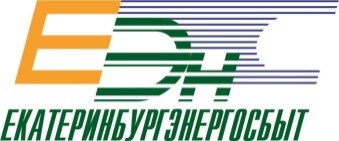 СОДЕРЖАНИЕРаздел 1. Обращение к акционерам	5раздел 2. Информация об обществе, положениЕ в отрАсли	82.1. СВЕДЕНИЯ ОБ ОБЩЕСТВЕ. ГЕОГРАФИЯ ПРИСУТСТВИЯ	82.2. КОНКУРЕНТНАЯ СРЕДА	112.3. УПРАВЛЕНИЕ РИСКАМИ ОБЩЕСТВА	132.3.1. СИСТЕМА ВНУТРЕННЕГО КОНТРОЛЯ	282.4. ОСНОВНЫЕ СОБЫТИЯ ОБЩЕСТВА В 2020 ГОДУ	37РАЗДЕЛ 3. ПРИОРИТЕТНЫЕ НАПРАВЛЕНИЯ ДЕЯТЕЛЬНОСТИ ОБЩЕСТВА	383.1. МИССИЯ. ЦЕЛИ ОБЩЕСТВА В 2020 ГОДУ	383.2. ОТЧЕТ ОБ ИСПОЛНЕНИИ ПРИОРИТЕТНЫХ НАПРАВЛЕНИЙ ДЕЯТЕЛЬНОСТИ ОБЩЕСТВА	393.3. ПЕРСПЕКТИВЫ РАЗВИТИЯ	41РАЗДЕЛ 4. ОСНОВНЫЕ ПРОИЗВОДСТВЕННЫЕ ПОКАЗАТЕЛИ	424.1. ПОКУПКА ЭЛЕКТРОЭНЕРГИИ И МОЩНОСТИ НА ОРЭМ И РРЭ	424.1.1. ПОКУПКА ЭЛЕКТРОЭНЕРГИИ НА ОПТОВОМ РЫНКЕ	444.1.2. ПОКУПКА МОЩНОСТИ НА ОПТОВОМ РЫНКЕ	494.1.3. ПОКУПКА ЭЛЕКТРОЭНЕРГИИ И МОЩНОСТИ НА РОЗНИЧНОМ РЫНКЕ	544.2. ПЕРЕДАЧА ЭЛЕКТРОЭНЕРГИИ И МОЩНОСТИ	554.3. РЕАЛИЗАЦИЯ ЭЛЕКТРИЧЕСКОЙ ЭНЕРГИИ И МОЩНОСТИ. ОБЪЕМ И СТРУКТУРА ПОЛЕЗНОГО ОТПУСКА	574.3.1. РАСЧЕТНО-ДОГОВОРНАЯ РАБОТА С ПОКУПАТЕЛЯМИ ЭЛЕКТРИЧЕСКОЙ ЭНЕРГИИ	654.3.2. КОНТРОЛЬ КАЧЕСТВА СБЫТОВЫХ ПРОЦЕССОВ	694.3.3. ИНСПЕКТОРСКОЕ СОПРОВОЖДЕНИЕ	704.4. УПРАВЛЕНИЕ ДЕБИТОРСКОЙ ЗАДОЛЖЕННОСТЬЮ	734.4.1. Порядок работы с просроченной дебиторской задолженностью	734.4.2. Контроль работы с просроченной дебиторской задолженностью	754.4.3. Итоги работы с просроченной дебиторской задолженностью за электроэнергию	764.5. КЛИЕНТООРИЕНТИРОВАННОСТЬ	844.5.1. ОБЕСПЕЧЕНИЕ СТАНДАРТОВ КАЧЕСТВА ОБСЛУЖИВАНИЯ	844.5.2. ДОПОЛНИТЕЛЬНЫЕ ПЛАТНЫЕ СЕРВИСЫ	874.5.3. РАЗВИТИЕ  ИНТЕЛЛЕКТУАЛЬНЫХ СИСТЕМ УЧЕТА	894.6. ОБЪЕМ ИСПОЛЬЗОВАНИЯ ЭНЕРГОРЕСУРСОВ	89РАЗДЕЛ 5. ФИНАНСОВО-ЭКОНОМИЧЕСКИЕ ПОКАЗАТЕЛИ. РЕЗУЛЬТАТЫ ДЕЯТЕЛЬНОСТИ КОМПАНИИ	915.1. ТАРИФЫ И СБЫТОВАЯ НАДБАВКА	915.2. ФИНАНСОВО-ЭКОНОМИЧЕСКИЕ ПОКАЗАТЕЛИ	995.3. ПОКАЗАТЕЛИ ПО ИНВЕСТИЦИОННОЙ ДЕЯТЕЛЬНОСТИ	1055.4. СОВОКУПНЫЕ И ЧИСТЫЕ АКТИВЫ	1055.5. ПРОГНОЗ ЭКОНОМИЧЕСКИХ РЕЗУЛЬТАТОВ НА 2021 ГОД	1085.6. ДИНАМИКА ДЕБИТОРСКОЙ И КРЕДИТОРСКОЙ ЗАДОЛЖЕННОСТИ	1095.7. ОТЧЕТ О ВЫПЛАТЕ ДИВИДЕНДОВ И ПЛАНИРУЕМОЕ РАСПРЕДЕЛЕНИЕ ПРИБЫЛИ	1115.8. ЗАКУПОЧНАЯ ДЕЯТЕЛЬНОСТЬ	112РАЗДЕЛ 6. СТРУКТУРА И ПРИНЦИПЫ КОРПОРАТИВНОГО УПРАВЛЕНИЯ	1216.1. СТРУКТУРА АКЦИОНЕРНОГО КАПИТАЛА	1216.2. ПРИНЦИПЫ ПОСТРОЕНИЯ СИСТЕМЫ КОРПОРАТИВНОГО УПРАВЛЕНИЯ ОБЩЕСТВА	1226.3. ОРГАНЫ УПРАВЛЕНИЯ И КОНТРОЛЯ. СОСТАВ СОВЕТА ДИРЕКТОРОВ	1246.4. ПОЛИТИКА В ОБЛАСТИ ВОЗНАГРАЖДЕНИЙ И КОМПЕНСАЦИЙ РАСХОДОВ	144РАЗДЕЛ 7. ОБЕСПЕЧЕНИЕ БЕЗОПАСНОСТИ И ЗАЩИТА ИНТЕРЕСОВ ОБЩЕСТВА	1477.1. ПРАВОВАЯ ЗАЩИТА ИНТЕРЕСОВ ОБЩЕСТВА	1477.2. ЭКОНОМИЧЕСКАЯ И ИНФОРМАЦИОННАЯ БЕЗОПАСНОСТЬ	150РАЗДЕЛ 8. ИНФОРМАЦИОННЫЕ ТЕХНОЛОГИИ	1528.1. ПРИНЦИПЫ ПОСТРОЕНИЯ ИТ	1548.2. РЕЗУЛЬТАТЫ РАЗВИТИЯ АВТОМАТИЗАЦИИ В 2020 ГОДУ И ЭФФЕКТЫ ОТ ИХ ДОСТИЖЕНИЯ	155РАЗДЕЛ 9. КАДРОВАЯ ПОЛИТИКА И СОЦИАЛЬНАЯ ОТВЕТСТВЕННОСТЬ	1589.1. КАДРОВАЯ И СОЦИАЛЬНАЯ ПОЛИТИКА ОБЩЕСТВА	1589.2. ЧИСЛЕННОСТЬ И СТРУКТУРА ПЕРСОНАЛА	1589.3. ОБУЧЕНИЕ И РАЗВИТИЕ ПЕРСОНАЛА. КАДРОВЫЙ РЕЗЕРВ	1629.4. СОЦИАЛЬНАЯ ОТВЕТСТВЕННОСТЬ	1659.5. КЛЮЧЕВЫЕ ПОКАЗАТЕЛИ ЭФФЕКТИВНОСТИ	1679.6. ОХРАНА ТРУДА	169РАЗДЕЛ 10. КОНТАКТНАЯ ИНФОРМАЦИЯ ДЛЯ АКЦИОНЕРОВ И ИНВЕСТОРОВ	173РАЗДЕЛ 11. ПРИЛОЖЕНИЯ	17611.1. ПЕРЕЧЕНЬ КРУПНЫХ СДЕЛОК	17611.2. ПЕРЕЧЕНЬ СДЕЛОК С ЗАИНТЕРЕСОВАННОСТЬЮ	17611.3. СВЕДЕНИЯ О СОБЛЮДЕНИИ ПРИНЦИПОВ И РЕКОМЕНДАЦИЙ КОДЕКСА КОРПОРАТИВНОГО УПРАВЛЕНИЯ	179Раздел 1. Обращение к акционерамУважаемые акционеры!В прошедшем году акционерное общество «Екатеринбургэнергосбыт» успешно справилось со всеми поставленными задачами, в полной мере исполнило свои обязательства по договорам энергоснабжения потребителей и подтвердило свой статус гарантирующего поставщика на территории города Екатеринбурга.Благодаря тесному взаимодействию Совета директоров и менеджмента компании, слаженной работе всего коллектива, Общество смогло сохранить эффективную деятельность в условиях ограничительных противоэпидемических мероприятий. При этом компания достигла положительного финансового результата, завершив год с прибылью.В 2020 году в Обществе был реализован ряд проектов, направленных на автоматизацию основных направлений деятельности. Это позволило оперативно реагировать на внешние изменения, создать условия для перехода АО «Екатеринбургэнергосбыт» на новый уровень взаимодействия с клиентами, сформировать предпосылки для дальнейшего экономического роста.В ближайшей перспективе Общество сохранит вектор развития, направленный на автоматизацию и оптимизацию бизнес-процессов. Ключевыми стратегическими задачами в 2021 году для компании станут модернизация информационных комплексов по расчетам с клиентами, модернизация CRM-системы, модернизация личного интернет - кабинета клиента, создание мобильного приложения. Все это поможет повысить эффективность сбытовой деятельности, обеспечить реализацию планов, направленных на повышение капитализации Общества.Результаты деятельности в отчетном году, положение компании на рынке и уровень корпоративного управления позволяют как акционерам, так и менеджменту компании обеспечить ее уверенное и динамичное развитие.С уважением, Председатель Совета директоров АО «Екатеринбургэнергосбыт»А.А. ПетроваУважаемые акционеры!В 2020 году деятельность акционерного общества «Екатеринбургэнергосбыт» осуществлялась в сложных условиях карантинных мер, связанных с ограничениями привычных условий жизни и перестройкой производственных процессов. Для обеспечения полноценной работы компании и создания безопасных условий труда, руководством Общества был полностью изменен формат работы: впервые в истории предприятия были закрыты для посещения Центры обслуживания клиентов, а более 200 сотрудников переведены на удаленный режим работы. Благодаря своевременно принятым мерам уже в сентябре удалось восстановить штатный режим работы предприятия, возобновить прием клиентов в офисах с соблюдением противоэпидемических норм и рекомендаций «Роспотребнадзора».Несмотря на сложности 2020 года, вызванные социальными и экономическими потрясениями, слаженная командная работа коллектива АО «Екатеринбургэнергосбыт» обеспечила выполнение ключевых показателей работы и достижение высоких финансово-экономических результатов.За отчетный период полезный отпуск электроэнергии составил 5 565 млн кВт∙ч. Чистая прибыль компании увеличилась в 3 раза по сравнению с 2019 годом и составила 678,4 млн рублей. Дополнительный доход в размере 12,5 млн рублей Общество получило благодаря качественному планированию покупки электроэнергии и мощности на оптовом рынке. Выручка от реализации электроэнергии вне зоны деятельности гарантирующего поставщика увеличилась в 2,4 раза и составила 28,8 млн рублей.В 2020 году АО «Екатеринбургэнергосбыт» удалось сохранить на высоком уровне качество расчетно-договорной работы с клиентами, численность которых увеличилась на 12%.Эффективное взаимодействие с потребителями услуг в части стимулирования неукоснительного исполнения обязательств по оплате потребленной электроэнергии позволило повысить уровень оплат за поставленную электроэнергию до 99,6%, что выше показателя 2019 года на 1,2%.Положительные результаты работы компании отмечаются и в части развития дополнительных сервисов. В целях увеличения объема продаж и привлечения новых клиентов была внедрена новая услуга «Обслуживание трансформаторных подстанций». Дистанционный прием заявок через корпоративный сайт сделал платные сервисы более доступными для клиентов. За отчетный период выручка от реализации дополнительных услуг компании увеличилась на 10% по сравнению с 2019 годом и составила 7,9 млн рублей.В связи с вступлением в силу Федерального закона от 27.12.2018 № 522-ФЗ приоритетным направлением работы стало создание интеллектуальной системы учета, в результате которой за 6 месяцев 2020 года было установлено 5 805 интеллектуальных приборов учета в многоквартирных домах на территории города Екатеринбурга.В компании был реализован ряд проектов, направленных на автоматизацию производственных процессов и совершенствование клиентских сервисов: проведена модернизация системы биллинга, позволившая сократить время расчетных операций с трех суток до 12 часов и повысить качество расчетов с потребителями услуг; запущен новый сайт компании, ставший платформой для развития дистанционных сервисов; установлен программный комплекс для сбора и обработки информации, позволяющий снизить риски и укрепить надежность системы информационной безопасности компании.Результаты деятельности АО «Екатеринбургэнергосбыт» в 2020 году подтверждают статус Общества, как надежного партнера, крепкой и устойчивой бизнес-структуры. Высокие стандарты работы, клиентоориентированный подход, гибкая политика менеджмента компании – все это обеспечивает стабильное развитие Общества, укрепление его производственно-экономической базы в интересах клиентов и акционеров.С уважением, директор АО «Екатеринбургэнергосбыт»И.Ю. Мишинараздел 2. Информация об обществе, положениЕ в отрАсли2.1. СВЕДЕНИЯ ОБ ОБЩЕСТВЕ. ГЕОГРАФИЯ ПРИСУТСТВИЯАкционерное общество «Екатеринбургэнергосбыт» (далее – АО «ЕЭнС» или Общество) является гарантирующим поставщиком (далее - ГП) электрической энергии на территории муниципального образования «город Екатеринбург» - административного центра Уральского федерального округа и Свердловской области.В результате реформы электроэнергетической отрасли и выделения функции сбыта электрической энергии из структуры бизнеса ОАО «Екатеринбургская электросетевая компания» в самостоятельный вид деятельности 30 января 2008 года было учреждено ОАО «Екатеринбургэнергосбыт» (с 2016 года - АО «Екатеринбургэнергосбыт»). Основными видами деятельности Общества являются: реализация электрической энергии (мощности) потребителям и сетевым организациям для компенсации потерь, покупка в этих целях электрической энергии (мощности) на оптовом и розничном рынках и заключение договоров с сетевыми компаниями на оказание услуг по транспорту электрической энергии. Продажа электрической энергии (мощности) осуществляется на основании договоров энергоснабжения и купли-продажи электрической энергии по регулируемым ценам (тарифам) и свободным (нерегулируемым) ценам.Годовой объем реализуемой АО «ЕЭнС» электроэнергии в статусе гарантирующего поставщика достиг 5 565 млн кВт∙ч. Абонентская база насчитывает более 139 тысяч клиентов, работа с которыми ведется девятью подразделениями. В 2020 году Общество существенно нарастило продажу электроэнергии в качестве независимой энергосбытовой компании в других регионах Российской Федерации вне зоны деятельности гарантирующего поставщика, годовой объем электроэнергии, реализуемой вне зоны деятельности, составил 4,4 млн кВт∙ч.Перечень структурных подразделений Общества, обслуживающих клиентов АО «ЕЭнС» строит свою деятельность на принципах законности, клиентоориентированности, профессионализма и эффективности. Общество строго следует изменениям законодательства, своевременно внедряет современные технологии в работе с клиентами, непрерывно повышая качество обслуживания, расширяет спектр оказываемых клиентам услуг, используя опыт и профессионализм персонала. Эффективность деятельности АО «ЕЭнС» достигается за счет слаженной работы команды квалифицированных специалистов, реализации взвешенной кадровой политики, что подтверждается высокими значениями экономических и производственных показателей.2.2. КОНКУРЕНТНАЯ СРЕДА На сегодняшний день АО «ЕЭнС» занимает устойчивое положение на рынке сбыта электроэнергии и мощности. Деятельность Общества реализуется в среде нарастающей конкуренции со стороны независимых энергосбытовых компаний. В 2020 году на территории муниципального образования «город Екатеринбург» на розничном рынке электрической энергии функционировали 36 сбытовых компаний, определяющих следующие зоны явной и потенциальной конкуренции: 1 категория – сбытовые компании, реализующие электрическую энергию предприятиям, относящимся к определенному ведомству (холдингу): АО «ЭПК», АО «Газпром энергосбыт», ООО «УВЗ-ЭНЕРГО», ООО «Трансэнергопром», ООО «МагнитЭнерго», ООО «РТ-Энерготрейдинг», ООО «РУСЭНЕРГОСБЫТ», ООО «РН-Энерго», ООО «ИНТЭК», ООО «Энергосила», ООО «ЭнергоМир», ООО «ВИЗ-ЭНЕРГОТРЕЙД», ООО «ЭнергоСбыт Технологии», ООО «Территориальная энергосбытовая компания», АО «Синэрго», ООО «МТС ЭНЕРГО», ООО «Энерго Сбыт Екб», ООО «Снабжающая Ресурсная Компания», ООО СК «Энергопром-Сбыт»;2 категория – сбытовые компании, реализующие электрическую энергию потребителям, присоединенным к определенной сетевой организации: ООО «ВТУЗ-Энерго», ООО «Сбытовая компания «Импульс», ООО «Академэнерго», ООО «КомсоМОЛЛ Энерго»;3 категория – сбытовые компании, которые работают в нескольких регионах Российской Федерации: ООО «МСК-Энерго», ООО «ЕЭС-Гарант», ООО «АРСТЭМ-ЭнергоТрейд», АО «Мосэнергосбыт», ООО «РегионЭнергоКонтракт», ОАО «Свердловская энергогазовая компания», ООО «РУСЭНЕРГО», ООО «ЭнергоРОК-1», ООО «КЭС», ООО «ЭНЕРГОСБЫТ», ООО «Инженерные изыскания», ООО «ЭК «Евразия»;4 категория – сбытовая компания, имеющая статус гарантирующего поставщика на территории Свердловской области, – АО «ЭнергосбыТ Плюс».Оценка степени конкуренции* на розничном рынке по категориям сбытовых компаний*высокая, средняя, низкаяФакторы конкуренции создают риск уменьшения объемов полезного отпуска и сокращения рынка сбыта электрической энергии. Однако целенаправленная деятельность Общества по развитию производственных процессов, совершенствованию механизмов работы с клиентами, сохранению высоких стандартов качества обслуживания позволила добиться перехода ряда предприятий от сбытовых компаний на обслуживание в АО «ЕЭнС» и заключения с ними договоров энергоснабжения в 2020 году. В результате Обществу удается сохранять лидирующие позиции на рынке энергосбытовых услуг.2.3. УПРАВЛЕНИЕ РИСКАМИ ОБЩЕСТВАВ АО «ЕЭнС» действует система управления рисками (далее – СУР), целью которой является обеспечение устойчивого непрерывного функционирования и развития Общества путем своевременной идентификации, оценки и эффективного управления рисками, представляющими угрозу эффективному осуществлению хозяйственной деятельности и репутации Общества, здоровью работников, окружающей среде, а также имущественным интересам акционеров.СУР Общества основывается на следующих принципах:управление рисками является неотъемлемой частью всех организационных процессов;управление рисками является частью процесса принятия решений;управление рисками является систематическим, структурированным и своевременным;управление рисками основывается на наилучшей доступной информации;управление рисками является прозрачным и учитывает интересы заинтересованных сторон;управление рисками является динамичным, итеративным (повторяющимся) и реагирующим на изменения;управление рисками способствует постоянному улучшению организации.Система управления рисками направлена на развитие комплексной системы, позволяющей своевременно выявлять риски, воздействующие на Общество, оценивать их существенность и принимать меры по минимизации как в части вероятности реализации рисков, так и в части ущерба от их реализации.В целях развития СУР в 2017 году Советом директоров Общества утверждена Политика управления рисками (протокол от 19.12.2017 №111), которая определяет цели, принципы функционирования и элементы СУР Общества, основные функции и ответственность участников СУР, оценки эффективности. Кроме того, в Обществе действуют следующие нормативные документы в области управления рисками:Порядок реализации требований Политики управления рисками в новой редакции (Приказ от 06.02.2019 №13);Методика оценки операционных рисков в новой редакции (Приказ от 06.02.2019 №14);Инструкция по планированию и реализации мероприятий по управлению рисками (Приказ от 29.12.2019 №226);Методические указания по оценке функциональных рисков (Приказ от 26.04.2019 №78);Методика оценки эффективности системы внутреннего контроля и системы управления рисками (Приказ от 29.12.2018 №227);Порядок реализации требований Политики внутреннего контроля (Приказ от 11.03.2019 №29).В Обществе сформировано подразделение внутреннего контроля и управления рисками, на которое, в соответствии с Политикой управления рисками и в соответствии с Положением об Оперативно-техническом управлении (далее – ОТУ), возложены функции:общей координации процессов управления рисками, в том числе взаимодействие всех участников СУР;внедрения методологических документов в области обеспечения процесса управления рисками и функционирования системы управления рисками;организации обучения работников Общества в области СУР;своевременного агрегирования информации по всем выявленным рискам и подготовка предложений по актуализации реестра рисков;обеспечения мониторинга процесса управления рисками Общества;формирования, не реже одного раза в полугодие, отчета и информирования исполнительных органов Общества о результатах управления рисками;формирования ежегодного отчета об организации, функционировании и эффективности системы управления рисками Общества.В целях установления внутренних механизмов обмена информацией и отчетности, в Обществе осуществляется взаимодействие между участниками СУР и взаимодействие с внешними заинтересованными сторонами.Участники системы управления рискамиФункции участников СУР закреплены Политикой управления рисками Общества, положениями о структурных подразделениях, должностными инструкциями.Функции участников системы управления рискамиВсе риски Общества неотъемлемо связаны со стратегическими и операционными целями развития и поддержания деятельности. Для идентификации и управления рисками используется процессный подход. Мероприятия, направленные на предупреждение и минимизацию рисков, разработаны и ежеквартально актуализируются.В таблице и в графике раздела приведена оценка значимости рисков и их динамика с учетом имеющихся паспортов рисков либо экспертно, в соответствии со следующей шкалой:Значимость риска – комбинация вероятности наступления риска и величины последствий для Общества в денежном и ином выражении. Динамика значимости риска отражается при помощи стрелок: ↑ (рост значимости риска), ↓ (снижение значимости риска), → (без изменения значимости).	Оценка значимости рисковКарта рисков АО «ЕЭнС»Несмотря на предпринятые менеджментом усилия по управлению рисками, по результатам 2020 года реализовался риск снижения объема реализации электрической энергии (мощности), что обусловлено «режимом самоизоляции» и «нерабочими днями», объявленными на территории Российской Федерации в связи с ограничениями, связанными с распространением коронавирусной инфекции. Данное снижение оказало влияние на достижение целевого показателя деятельности, в результате чего произошло сокращение выручки от продажи электроэнергии (-142,7 млн рублей) за счет снижения объема полезного отпуска электрической энергии (-39,29 млн кВтч). При этом в целом по выручке от продажи электроэнергии в 2020 году сложилось сокращение показателя на 56,7 млн рублей за счет увеличения фактического среднего отпускного тарифа на 0,4%.Для гарантии того, что система управления рисками эффективна и соответствует объективно изменяющимся требованиям и условиям, подразделение внутреннего контроля и управления рисками Общества проводит оценку эффективности СУР на предмет ее соответствия целевому состоянию и уровню зрелости.Уровень зрелости системы управления рисками по итогам 2020 года, по сравнению с 2019 годом, не изменился и оценен как «умеренный» (2019 – 3,9 балла, 2020 – 4,1 балла).Совершенствование (развитие) СУР осуществляется непрерывно, что позволяет своевременно реагировать на изменения внешней и внутренней среды, повышать эффективность деятельности, достигать поставленных целей.В отчетном году были реализованы следующие ключевые мероприятия по совершенствованию системы управления рисками:утверждены нормативные документы, вступающие в действие с 01.01.2021:Положение Управление рисками (Приказ №119 от 26.06.2020);Положение Модель «дерево» рисков АО «ЕЭнС» и ее описание (Приказ №119 от 26.06.2020);актуализирован перечень ключевых операционных рисков, операционных рисков основных и прочих бизнес-процессов Общества;проведено обучение сотрудников АО «ЕЭнС» в области СУР.В целях совершенствования системы управления рисками на 2021 год в Обществе запланированы следующие мероприятия:актуализация Политики управления рисками Общества на основе принципов концепции COSO «Управления рисками организации. Интеграция со стратегией и эффективностью деятельности», а также стандарта ISO31000-2018 «Менеджмент риска- Руководство»;актуализация Порядка реализации требований Политики управления рисками;актуализация реестра рисков Общества в соответствии с планами развития Общества;обучение и индивидуальные консультации по тематике СУР для работников структурных подразделений Общества с целью повышения их вовлеченности и качества участия в построении, поддержании на достаточно эффективном уровне системы управления рисками;внедрение Положения о расчете риск-аппетита и Положения о расчете ключевых индикаторов риска (в соответствии с планами ПАО «Россети» на 2021 год).2.3.1. СИСТЕМА ВНУТРЕННЕГО КОНТРОЛЯ Система внутреннего контроля Общества (далее - СВК) – элемент общей системы управления Общества, направленный на обеспечение разумных гарантий достижения целей по следующим направлениям:эффективность и результативность деятельности Общества, в том числе достижение финансовых и операционных показателей, сохранность активов Общества;соблюдение применимых к Обществу требований законодательства и локальных нормативных актов Общества, в том числе при совершении фактов хозяйственной деятельности и ведении бухгалтерского учета;обеспечение достоверности и своевременности бухгалтерской (финансовой) и иной отчетности.СВК является риск-ориентированной, контрольные процедуры разработаны с учетом рисков и установлены таким образом, чтобы обеспечивать «разумную» гарантию того, что реагирование на возникающий риск происходит эффективно и своевременно. СВК охватывает все направления деятельности Общества, контрольные процедуры выполняются постоянно во всех процессах (направлениях деятельности) Общества на всех уровнях управления.Организация и функционирование элементов (компонентов) внутреннего контроля в Обществе осуществляется в соответствии с моделью «трех линий защиты».Основные участники трех линий защитыВ Обществе организовано подразделение внутреннего контроля и управления рисками, на которое, в соответствии с Политикой внутреннего контроля и Положением ОТУ, возложены функции:разработки и обеспечения внедрения основных и методологических документов по построению и совершенствованию системы внутреннего контроля;содействия менеджменту компании в построении контрольной среды, выработки рекомендаций по описанию и внедрению в бизнес-процессы деятельности Общества контрольных процедур и закрепления ответственности за должностными лицами;координации деятельности по поддержанию и мониторингу целевого состояния системы внутреннего контроля;подготовки информации о состоянии системы внутреннего контроля для заинтересованных сторон;проведения внутренней независимой оценки эффективности системы внутреннего контроля и подготовки предложений по повышению эффективности и результативности системы внутреннего контроля.Функции участников СВК закреплены Политикой внутреннего контроля Общества, утвержденной решением Совета директоров (протокол от 06.03.2019 №127), Положениями о структурных подразделениях, должностными инструкциями.Функции участников системы внутреннего контроляВ целях обеспечения внедрения и поддержания функционирования эффективной системы внутреннего контроля, соответствующей общепризнанным практикам и стандартам деятельности в области внутреннего контроля, а также требованиям регуляторов, и способствующей достижению целей деятельности Общества решением Совета директоров (протокол от 06.03.2019 №127) в Обществе утверждена Политика внутреннего контроля АО «ЕЭнС». Политика внутреннего контроля определяет цели, принципы функционирования и элементы СВК Общества, основные функции и ответственность участников СВК, порядок оценки эффективности СВК.В Обществе действует Порядок реализации требований Политики внутреннего контроля (актуализирован приказом от 29.09.2020 №177), раскрывающий прикладные аспекты применения норм, закрепленных Политикой внутреннего контроля. Контрольные процедуры по процессам и подпроцессам основной и обеспечивающей деятельности, а также процессам управления Общества задокументированы в матрицах контролей и рисков.Для гарантии того, что СВК эффективна и соответствует объективно изменяющимся требованиям и условиям, подразделение внутреннего контроля и управления рисками Общество проводит оценку эффективности СВК: ее соответствие целевому состоянию и уровню зрелости. Стратегией развития и совершенствования системы внутреннего контроля ПАО «Россети» и ДЗО, утвержденной решением Совета директоров ПАО «Россети» (протокол от 10.02.2014 №143) (далее – Стратегия развития СВК), определено 6 уровней зрелости системы внутреннего контроля (от 1 «нулевой» до 6 «высокий»). Уровень зрелости СВК по итогам 2020 года оценен как  «Умеренный» (3,8 балла). В 2019 году оценка зрелости системы внутреннего контроля не проводилась.В отчетном году Обществом были реализованы следующие ключевые мероприятия, направленные на совершенствование системы внутреннего контроля:приняты к руководству в работе Требования к автоматизации контрольных процедур, утвержденные приказом ПАО «Россети» от 09.04.2020 №154 «Об утверждении Типовых требований к автоматизации контрольных процедур бизнес-процессов » (приказ от 26.06.2020 №118);внесены изменения в порядок реализации Политики внутреннего контроля АО «ЕЭнС» (приказ от 29.09.2020 №177);утвержден Регламент процесса «Внутренний контроль» (приказ от 29.09.2020 №177);адаптированы и утверждены схемы и матрицы контрольных процедур 33 бизнес-процессов (направлений деятельности) Общества, утвержденные матрицы контрольных процедур внедрены в регламентирующие бизнес-процессы документы;актуализирован ряд регламентирующих документов по основным процессам, таким как покупка электрической энергии и мощности и услуг по передаче электроэнергии, продажа электрической энергии (мощности).Основные меры по развитию системы внутреннего контроля на 2021 год:совершенствование контрольной среды бизнес-процессов (разработка схем и матриц контрольных процедур процессов, внедрение матриц контрольных процедур в локально-нормативные акты, в рамках реализации приоритетного проекта «Формирование контрольной (внутренней) среды, 3-ий этап»;оптимизация и автоматизация бизнес-процессов Общества;проведение оценки дизайна и операционной эффективности контрольных процедур утвержденных в Обществе матриц контролей бизнес-процессов;обучение персонала в области внутреннего контроля и управления рисками.2.4. ОСНОВНЫЕ СОБЫТИЯ ОБЩЕСТВА В 2020 ГОДУ30 января АО «ЕЭнС» исполнилось 12 лет. В честь этой даты за вклад в энергоснабжение города Екатеринбурга отраслевыми и корпоративными грамотами, благодарственными письмами было награждено 29 сотрудников Общества.В 2020 году директор Общества награждена корпоративной и ведомственной наградами: Почетным знаком «За вклад в развитие электросетевого комплекса» II степени ПАО «Россети», Медалью «За заслуги в развитии топливно-энергетического комплекса» II степени Министерства энергетики Российской Федерации.С целью реализации требований Федерального закона от 27.12.2018 №522-ФЗ в части установки потребителям электрической энергии интеллектуальных систем учета в Обществе сформирован Отдел по работе с интеллектуальными системами учета.Стратегическим комитетом АО «ЕЭнС» утверждены планы реализации проектов развития Общества на 2020 год.В рамках исполнения Федерального закона от 27.12.2018 №522-ФЗ утверждена на Совете директоров Программа развития интеллектуального учета электроэнергии.В связи с введением ограничительных мер, связанных с распространением коронавирусной инфекции (COVID-19) сотрудники компании переведены на удаленный режим работы. Организованы удаленные рабочие места сотрудников, обеспечены безопасные каналы связи.Проведено Годовое общее собрание акционеров Общества, избран новый состав Совета директоров.АО «ЕЭнС» заключен договор на поставку электроэнергии, выработанной розничным производителем электроэнергии, объекты генерации которого находятся в зоне деятельности ГП ООО «Уралэнергосбыт» (Челябинская область).Начал работу новый сайт компании.Подписан Коллективный договор на 2021-2023 годы.Команда КВН Общества приняла участие в Шестом корпоративном фестивале КВН «МРСК Урала», заняв II место в общекомандном зачете и I место в номинации «Приз зрительских симпатий».РАЗДЕЛ 3. ПРИОРИТЕТНЫЕ НАПРАВЛЕНИЯ ДЕЯТЕЛЬНОСТИ ОБЩЕСТВА3.1. МИССИЯ. ЦЕЛИ ОБЩЕСТВА В 2020 ГОДУМиссией акционерного общества «Екатеринбургэнергосбыт» является обеспечение надежных и бесперебойных поставок электроэнергии с учетом индивидуальных потребностей наших клиентов, предоставление полного комплекса услуг, связанных с энергоснабжением, и обеспечение высокого уровня обслуживания клиентов.Своей деятельностью АО «ЕЭнС» способствует устойчивому развитию экономики и повышению качества жизни населения на территории присутствия, поощряет работников Общества осуществлять свою деятельность в духе социальной ответственности.Для реализации миссии в АО «ЕЭнС» создана система стратегического управления, задачей которой является обеспечение непрерывного развития и повышение эффективности деятельности Общества. С 2015 года функционирует Стратегический Комитет, который в соответствии с определенными для Общества целями утверждает перечень и концепцию приоритетных проектов и направлений деятельности, осуществляет контроль их реализации через установку целевых показателей эффективности для структурных подразделений, оценку рисков их невыполнения.На 2020 год определены следующие ключевые цели:исполнение требований законодательства Российской Федерации;обеспечение экономической устойчивости Общества, достижение показателей бизнес-плана;развитие энергосбытовой деятельности, совершенствование технологических процессов работы с клиентами;развитие дополнительных платных сервисов.3.2. ОТЧЕТ ОБ ИСПОЛНЕНИИ ПРИОРИТЕТНЫХ НАПРАВЛЕНИЙ ДЕЯТЕЛЬНОСТИ ОБЩЕСТВАДостижение целей Общества в 2020 году было обеспечено реализацией следующих приоритетных проектов и направлений:3.3. ПЕРСПЕКТИВЫ РАЗВИТИЯАО «ЕЭнС» определяет перспективы своего развития исходя из миссии и стратегических задач Общества. Ключевыми стратегическими задачами на ближайшую перспективу являются:В целях исполнения требований законодательства Российской Федерации:автоматизация налогового учета.В целях обеспечения экономической устойчивости Общества:формирование контрольной (внутренней) среды, 3-й этап;автоматизация процесса учета потребления энергоресурсов в МКД;автоматизация управленческой отчетности по работе с персоналом;организация согласования и учета договоров по хозяйственной деятельности в СЭД.В целях развития энергосбытовой деятельности, совершенствования технологических процессов работы с клиентами:реализация 2 этапа сквозной автоматизации процессов энергосбытовой деятельности:модернизация информационных комплексов по расчетам с клиентами;модернизация CRM системы;модернизация личного интернет - кабинета клиента;создание мобильного приложения.РАЗДЕЛ 4. ОСНОВНЫЕ ПРОИЗВОДСТВЕННЫЕ ПОКАЗАТЕЛИВ процессе энергосбытовой деятельности Общества участвуют структурные подразделения основной и финансовой сферы, которые обеспечивают покупку электроэнергии (мощности) на оптовом (далее - ОРЭМ) и розничном рынках (далее - РРЭ), заключение и ведение договоров энергоснабжения (купли-продажи), а также договоров по продаже электрической энергии в целях компенсации потерь.4.1. ПОКУПКА ЭЛЕКТРОЭНЕРГИИ И МОЩНОСТИ НА ОРЭМ И РРЭВ 2020 году АО «ЕЭнС», как гарантирующий поставщик, осуществляло покупку электроэнергии на оптовом и розничном рынках (95,6% и 4,4% от общего объема покупки соответственно).В 2020 году по сравнению с 2019 годом наблюдалось снижение объемов энергопотребления на 3,9% по следующим причинам:погодные условия: среднестатистическая температура была выше нормы на 2,3˚С;падение деловой активности предприятий малого и среднего бизнеса в период введения режима повышенной готовности на территории Свердловской области в связи с распространением новой коронавирусной инфекции (далее - COVID-19);выход на оптовый рынок из зоны деятельности гарантирующего поставщика четырех предприятий.4.1.1. ПОКУПКА ЭЛЕКТРОЭНЕРГИИ НА ОПТОВОМ РЫНКЕПокупка электроэнергии осуществлялась на трех секторах ОРЭМ:регулируемом секторе по регулируемым договорам (далее - РД), согласно которым покупаются плановые объемы электроэнергии для населения и приравненных к нему категорий потребителей;рынке на сутки вперед (далее - РСВ), где покупаются запланированные за сутки объемы по нерегулируемым ценам;балансирующем рынке (далее - БР), где покупаются или продаются по нерегулируемым ценам отклонения фактических объемов потребления электроэнергии от запланированных.Структура покупки электроэнергии по секторам ОРЭМВ 2020 году на регулируемом секторе объем покупки вырос на 0,8% относительно 2019 года, при этом объемы покупки на нерегулируемом секторе снизились на 7,6% из-за падения деловой активности предприятий малого и среднего бизнеса в период введения режима повышенной готовности на территории Свердловской области.Структура покупки электроэнергии на секторах ОРЭМ в динамике за 2018–2020 годы, %Снижение цены электроэнергии на регулируемом секторе в 2020 году обусловлено механизмом формирования АО «АТС» объемов и стоимостей по регулируемым договорам согласно регламентам ОРЭМ. Снижение цены покупки электроэнергии на нерегулируемом секторе оптового рынка в 2020 году связано с изменением структуры поставщиков электроэнергии (мощности) на ОРЭЭ и снижением спроса в связи с пандемией коронавирусной инфекции.Планирование почасового потребленияОсновным показателем качества планирования покупки электроэнергии на ОРЭМ является величина покупки и продажи отклонений на балансирующем рынке. Накопленный опыт планирования почасового потребления позволил по итогам 2020 года сохранить коэффициент качества планирования в пределах 2%. По итогам года он составил 1,63%, что позволило получить дополнительный доход в размере 12,5 млн рублей, так как, в соответствии с Регламентом финансовых расчетов на оптовом рынке электроэнергии, отклонения на балансирующем рынке транслируются на розничный рынок в размере 5% от фактической доли покупки по нерегулируемой цене за соответствующий период.Качество планирования почасового потребления электроэнергии на ОРЭМ в динамике за 2008-2020 годыВлияние метеорологических факторов на энергопотреблениеПри планировании покупки электроэнергии учитываются метеорологические факторы, оказывающие влияние на энергопотребление: температура, пасмурность, осадки, ветер, продолжительность светового дня.Одним из существенных факторов является температура наружного воздуха. Именно температура определяет сезонные колебания и суточную неравномерность графиков энергопотребления. Ее влияние резко возрастает в переходный весенний и осенний периоды при отключенном центральном отоплении и снижении температуры. Каждый градус снижения температуры сопровождается приростом энергопотребления. В летние месяцы использование кондиционеров при повышении температуры наружного воздуха выше +25° также приводит к резкому увеличению энергопотребления.Среднегодовая температура наружного воздуха в 2020 году составила +5,3°С, что на 1,4°С выше среднегодовой температуры предыдущего года. Изменение температуры наружного воздуха и энергопотребления в динамике за 2018–2020 годы4.1.2. ПОКУПКА МОЩНОСТИ НА ОПТОВОМ РЫНКЕВ 2020 году покупка мощности осуществлялась с использованием следующих способов:покупка мощности по регулируемым ценам (тарифам):на основании договоров купли-продажи (поставки) мощности по регулируемым договорам (далее - РД).покупка мощности по свободным (нерегулируемым) ценам:на основании договоров купли-продажи мощности новых объектов гидроэлектростанций и атомных электростанций (далее - ДПМ ГЭС/АЭС);на основании договоров о предоставлении мощности для новых и введенных в эксплуатацию генерирующих объектов (далее - ДПМ);на основании договоров о предоставлении мощности квалифицированных генерирующих объектов, функционирующих на основе использования возобновляемых источников энергии (далее - ДПМ ВИЭ);на основании договоров купли-продажи мощности, производимой с использованием генерирующих объектов, поставляющих мощность в вынужденном режиме (далее - ДВР);на основании свободных договоров купли-продажи мощности (далее - СДМ);на основании договоров купли-продажи мощности по результатам конкурентного отбора мощности (далее - КOM).Регулируемые договоры купли-продажи мощности (РД)В 2020 году АО «ЕЭнС» было заключено 35 регулируемых договоров на покупку мощности для поставки населению и приравненных к нему категорий потребителей с назначенными АО «АТС» поставщиками.Покупка мощности по регулируемым договорам производилась по тарифу на мощность, установленному ФАС России в отношении участников оптового рынка – поставщиков по договору.Договоры купли-продажи мощности новых ГЭС и АЭС (ДПМ ГЭС/АЭС)Договоры были заключены с назначенными АО «АТС» поставщиками на объемы мощности новых объектов генерации ГЭС и АЭС.Объем мощности, которую продавец обязан ежемесячно поставлять, а покупатель ежемесячно принимать и оплачивать, рассчитывается АО «АТС» в соответствии с регламентами ОРЭМ.Цена мощности по данным договорам рассчитывается ФАС России на основе установленного порядка и является договорной.В 2020 году покупка мощности осуществлялась по 5 договорам с объектами генерации ГЭС и 8 договорам с объектами генерации АЭС.Договоры о предоставлении мощности (ДПМ)В 2020 году на ОРЭМ продолжали действовать договоры о предоставлении мощности, по которым покупалась мощность новых строящихся и новых введенных в эксплуатацию генерирующих объектов.Объем и стоимость мощности, которую продавец обязан ежемесячно поставлять, а покупатель ежемесячно принимать и оплачивать, рассчитывается АО «АТС» в соответствии с порядком, определенным договором о присоединении к торговой системе оптового рынка и регламентами ОРЭМ. В 2020 году количество таких договоров было 28.Договоры купли-продажи мощности, производимой с использованием генерирующих объектов, поставляющих мощность в вынужденном режиме (ДВР)Объем мощности, фактически поставленный по договору ДВР, определяется АО «АТС» на основании полученного от АО «СО ЕЭС» подтверждения объема фактически поставленной продавцом мощности на ОРЭМ. Цена мощности по данным договорам рассчитывается ФАС России на основе установленного порядка и является договорной.В 2020 году действовало 18 таких договоров.Свободные договоры купли-продажи мощности (СДМ)В 2020 году объем мощности, необходимый для покупки и не покрытый договорами РД, ДПМ ГЭС/АЭС, ДПМ ВИЭ, ДВР, ДПМ, мог быть куплен по свободным ценам, определенным в результате заключения свободных двусторонних договоров.Свободные договоры могли быть как биржевыми, так и внебиржевыми.В 2020 году был заключен свободный внебиржевой договор купли-продажи мощности с ПАО «РусГидро». Целью заключения данного договора был перенос платежей на более поздние сроки относительно установленных на ОРЭМ.Договоры купли-продажи мощности по результатам конкурентных отборов мощности (КОМ)В 2020 году объем мощности, необходимый для покупки и не покрытый договорами РД, ДПМ ГЭС/АЭС, ДПМ ВИЭ, ДВР, ДПМ, СДМ, покупался у поставщиков, прошедших процедуру конкурентного отбора мощности, по ценам, рассчитываемым АО «АТС». В 2020 году было заключено 52 договора КОМ.Договоры о предоставлении мощности квалифицированных генерирующих объектов, функционирующих на основе использования возобновляемых источников энергии (ДПМ ВИЭ)Объем и стоимость мощности, которую продавец обязан ежемесячно поставлять, а покупатель ежемесячно принимать и оплачивать, рассчитывается АО «АТС» в соответствии с порядком, определенным договором о присоединении к торговой системе оптового рынка и регламентами ОРЭМ. В 2020 году поставка мощности осуществлялась по 93 таким договорам.Структура покупки мощности на секторах ОРЭМ в динамике за 2018–2020 годы, %Нерегулируемый сектор, в том числе:* ДПМ – договоры о предоставлении мощности;* ДПМ ГЭС/АЭС – договоры купли-продажи мощности новых ГЭС и АЭС;* ДПМ ВИЭ – договоры о предоставлении мощности квалифицированных генерирующих объектов, функционирующих на основе использования возобновляемых источников энергии;* ДВР – договоры купли-продажи мощности с вынужденной генерацией;* КОМ – конкурентный отбор мощности;* СДМ – свободные договоры купли-продажи мощности.Рост цен на мощность на нерегулируемом секторе в 2020 году обусловлен:распределением стоимости дорогих мощностей по ДПМ на меньший объем потребления из-за снижения спроса;высоким тарифом, утвержденным ФАС, для электростанций, поставляющих мощность в вынужденном режиме;распределением надбавок к цене, утвержденных Правительством Российской Федерации, и небалансов ОРЭМ на меньший объем КОМ.4.1.3. ПОКУПКА ЭЛЕКТРОЭНЕРГИИ И МОЩНОСТИ НА РОЗНИЧНОМ РЫНКЕПокупка электроэнергии и мощности на розничном рынке осуществляется у поставщиков, находящихся как в зоне деятельности гарантирующего поставщика, так и вне зоны.Рост объемов покупки на РРЭ в 2020 году обусловлен снижением объемов продажи электроэнергии, выработанной розничной генерацией, энергосбытовым компаниям. Рост цены обусловлен изменением условий договоров покупки, а также общим ростом нерегулируемых цен в 2020 году.4.2. ПЕРЕДАЧА ЭЛЕКТРОЭНЕРГИИ И МОЩНОСТИАО «ЕЭнС» взаимодействует с сетевыми организациями в целях обеспечения передачи электроэнергии клиентам, с которыми заключены договоры энергоснабжения, а также в целях компенсации потерь электрической энергии в сетях данных сетевых организаций.Передача электроэнергии клиентам АО «ЕЭнС» осуществляется по сетям предприятий, основным видом деятельности которых является эксплуатация и развитие электросетевого хозяйства (АО «ЕЭСК», АО «Оборонэнерго», АО «ЭлектроСетевая Компания», АО «Облкоммунэнерго» и другие).Поскольку границы зоны деятельности гарантирующего поставщика АО «ЕЭнС» находятся в границах балансовой принадлежности электрических сетей АО «ЕЭСК», последнее является основной сетевой организацией, осуществляющей передачу электроэнергии. Остальные сетевые организации передают электроэнергию, принятую из сетей АО «ЕЭСК», их доля объема передачи электроэнергии потребителям составляет менее 2% от общего объема.На территории Свердловской области, согласно пункту 42 Правил недискриминационного доступа к услугам по передаче электрической энергии и оказания этих услуг, утвержденных постановлением Правительства РФ от 27.12.2004 №861, обеспечивается равенство единых (котловых) тарифов на услуги по передаче электрической энергии для всех клиентов, подключенных на одном уровне напряжения, независимо от того, к сетям какой организации они присоединены.Держателем «котла» является ОАО «МРСК Урала», поэтому у АО «ЕЭнС» заключен один договор на оказание услуг по передаче электрической энергии с ОАО «МРСК Урала», которое самостоятельно регулирует отношения со всеми сетевыми организациями (в том числе последовательно присоединенными) и обязуется оказывать услуги по передаче электрической энергии и мощности до точек поставки клиентов.Расчеты за услуги в 2020 году производились по фактическим данным отпущенной электроэнергии и по тарифам, выбранным клиентами для расчетов за услуги по передаче электрической энергии.Изменения объема и стоимости оказанных услуг по передаче электроэнергии и мощностив динамике за 2018–2020 годы, %Снижение объема услуг по передаче электроэнергии в 2020 году на 4,2% обусловлено снижением полезного отпуска электроэнергии клиентам АО «ЕЭнС», заключившим договоры энергоснабжения, связанным с падением деловой активности предприятий малого и среднего бизнеса в период введения режима повышенной готовности на территории Свердловской области в связи с пандемией коронавирусной инфекции.Затраты на услуги по передаче электроэнергии в 2020 году уменьшились на 4,9% из-за снижения объемов оказанных услуг и в связи с изменением в 2020 году структуры полезного отпуска электроэнергии потребителям.4.3. РЕАЛИЗАЦИЯ ЭЛЕКТРИЧЕСКОЙ ЭНЕРГИИ И МОЩНОСТИ. ОБЪЕМ И СТРУКТУРА ПОЛЕЗНОГО ОТПУСКАВ 2020 году полезный отпуск электрической энергии составил 5 564,9 млн кВт∙ч, что на -232,9 млн кВт∙ч (-4,0%) меньше, чем в 2019 году.Динамика полезного отпуска по группам потребителей за 2018 -2020 годы, млн кВт∙чСтруктура полезного отпуска по группам потребителей в 2020 году, %Структура полезного отпуска обусловлена развитой инфраструктурой города и большим количеством крупных энергоемких промышленных предприятий.В 2020 году по сравнению с 2019 годом произошло увеличение потребления по следующим группам:организации, покупающие электроэнергию у АО «ЕЭнС» не в статусе ГП (138,4%) в связи с заключением договора с ООО «Элемент трейд» (торговая сеть «Монетка») с 1 полугодия 2019 года;население и приравненные к нему категории потребителей (1,7%).Снижение потребления зафиксировано по следующим группам:электрифицированный городской транспорт (-12,7%);непромышленные потребители (-9,6%);бюджетные организации (-7,8%);энергосбытовые организации (-5,7%);промышленные потребители (-4,3%);сетевые организации, покупающие электроэнергию в целях компенсации потерь (-3,9%), что связано со снижением объемов потерь в сетях основного покупателя – АО «ЕЭСК».Основной причиной снижения полезного отпуска является  снижение деловой активности организаций, вызванной введением ограничительных мер в связи с пандемией коронавирусной инфекции.Товарная продукцияВеличина товарной продукции в 2020 году составила 20 291,3 млн рублей. В сравнении с 2019 годом произошло увеличение товарной продукции на 41,6 млн рублей (0,2%), что связано с увеличением средней отпускной цены.Динамика товарной продукции за 2018 - 2020 годы, млн рублей* Без оборота по договорам комиссии на продажу электроэнергии на РСВСтруктура товарной продукции по группам потребителей в 2020 году, %Рост товарной продукции произошел по следующим группам потребителей:организации, покупающие электроэнергию у АО «ЕЭнС» не в статусе ГП (136,7%);сетевые организации, покупающие электроэнергию в целях компенсации потерь (8,6%);население и приравненные к нему категории потребителей (7,5%);энергосбытовые организации (0,7%).Уровень реализации электроэнергии и период оборачиваемости дебиторской задолженностиПоказатель «Уровень реализации электроэнергии», характеризующий соотношение денежных средств, поступивших в оплату потребленной электроэнергии, и стоимости отпущенной электроэнергии, по итогам 2020 года сложился на уровне 99,6%, что выше показателя 2019 года на 1,2%.Уровень реализации электроэнергии в динамике за 2018–2020 годы, %Значение уровня реализации продолжает сохраняться на высоком уровне.  Этого удалось достичь в результате постоянно проводимой работы с клиентами в части неукоснительного исполнения ими обязательств по расчетам.Период оборота дебиторской задолженности также является показателем, характеризующим эффективность работы Общества с дебиторской задолженностью. По состоянию на 31.12.2020 период оборачиваемости балансовой дебиторской задолженности (всей дебиторской задолженности за вычетом резерва по сомнительным долгам) составил 31,9 дня, что также свидетельствует о достаточно высокой эффективности организации работы с клиентами. Период оборачиваемости дебиторской задолженности в динамике за 2018–2020 годы*, дни* Период оборачиваемости дебиторской задолженности (далее - ДЗ) рассчитан как отношение ДЗ на конец отчетного периода, к стоимости товарной продукции за отчетный период без НДС, умноженное на количество дней в отчетном году.4.3.1. РАСЧЕТНО-ДОГОВОРНАЯ РАБОТА С ПОКУПАТЕЛЯМИ ЭЛЕКТРИЧЕСКОЙ ЭНЕРГИИВ 2020 году Общество обслуживало 47 196 клиентов – юридических лиц в рамках 17 623 договоров. За отчетный период были расторгнуты договорные отношения с 3 136 клиентами, оформлены договорные отношения с 4 523 клиентами, в том числе по 705 объектам до завершения технологического присоединения.Расчеты за электрическую энергию с клиентами, использующими электрическую энергию для коммунально-бытовых нужд, производятся по 91 308 лицевым счетам.В 2020 году оформлены договорные отношения и открыты 18 365 лицевых счетов, в том числе:6 277 лицевых счета с собственниками жилых помещений в многоквартирных домах в результате расторжения договоров энергоснабжения с управляющими компаниями и ТСЖ за долги;11 314 лицевых счета с гражданами в МКД, СНТ, ДНТ, выбравшими прямые расчеты с ресурсоснабжающей организацией;774 лицевых счета с заявителями по договорам о технологическом присоединении до завершения процедуры технологического присоединения.Закрыто 10 292 лицевых счета по следующим причинам:10 056 - решение собственников жилых помещений МКД о закрытии лицевых счетов и переход на расчеты с управляющей компанией;236 - ликвидация электроустановки (снос аварийных домов).С целью обеспечения качества и повышения эффективности работы с клиентами компании в 2020 году:осуществлен переход на новую версию биллинга по расчетам с населением, позволивший сократить сроки обработки расчетов;разработан и внедрен новый сайт, позволяющий подать заявки на замену приборов учета и записаться на прием к специалистам;изменена система оценки персонала, направленная на повышение уровня клиентоориентированности за счет:повышения качества подбора персонала;выявления мотивации сотрудников и дальнейшее стимулирование к развитию;усовершенствования системы обучения персонала.4.3.2. КОНТРОЛЬ КАЧЕСТВА СБЫТОВЫХ ПРОЦЕССОВ В Обществе существует система контроля качества сбытовых процессов, которая позволяет сохранять на высоком уровне качество расчетно-договорной работы.Показатели качества расчетно-договорной работы в 2020 году4.3.3. ИНСПЕКТОРСКОЕ СОПРОВОЖДЕНИЕИнспекционная деятельность в Обществе направлена на выполнение следующих основных задач:взаимодействие с сетевыми организациями по техническим вопросам договоров энергоснабжения;урегулирование спорных вопросов между клиентами и сетевой организацией (иным владельцем сетей);проверка соблюдения клиентами условий договоров энергоснабжения;организация мероприятий по ограничению и включению электроустановок клиентов;изучение принципов функционирования и технических характеристик приборов учета электрической энергии и актуализация справочников электросчетчиков для ведения расчетно-договорной работы;консультирование клиентов по вопросам установки и замены приборов учета.Диспетчерское сопровождение в 2020 году, шт.Диспетчерское сопровождение в динамике 2018-2020 годы, шт.Мероприятия, проведенные сотрудниками Инспекции в 2020 году, шт.* включает в себя проверку схемы электроснабжения электроустановок клиентов, схем учета энергопотребления, настройки параметров счетчиков электроэнергии.Мероприятия, проведенные сотрудниками Инспекции в динамике за 2018-2020 годы, шт.	В 2020 году по сравнению с 2019 годом на 22% сократилось количество комплексных проверок электроустановок клиентов и на 16% количество приемок измерительных комплексов по причине снижения деловой активности предприятий.4.4. УПРАВЛЕНИЕ ДЕБИТОРСКОЙ ЗАДОЛЖЕННОСТЬЮ4.4.1. Порядок работы с просроченной дебиторской задолженностьюДля эффективного управления просроченной дебиторской задолженностью утверждено «Положение по работе с просроченной дебиторской задолженностью», включающее 16 регламентов по 12 процессам работы:4.4.2. Контроль работы с просроченной дебиторской задолженностьюС целью обеспечения эффективного управления дебиторской задолженностью в Обществе постоянно действует Комиссия по работе с просроченной дебиторской задолженностью. Задачи и порядок работы Комиссии определены «Положением о Комиссии по работе с просроченной дебиторской задолженностью за электрическую энергию».Задачами Комиссии являются:оптимизация процессов работы с просроченной дебиторской задолженностью;принятие решений по проблемным дебиторам в целях минимизации рисков образования просроченной дебиторской задолженности;контроль итогов работы с просроченной дебиторской задолженностью;контроль исполнения решений, принятых Комиссией.В течение 2020 года Комиссией были приняты решения по следующим значимым вопросам:оптимизация процессов работы с просроченной дебиторской задолженностью;размещение на сайте АО «ЕЭнС» реестров дебиторской задолженности, планируемой к продаже третьим лицам;согласование условий заключения соглашений о реструктуризации долга, мировых соглашений.Определена стратегия работы с дебиторской задолженностью (далее - ДЗ) существенных дебиторов (27 контрагентов):составлены комплексные планы мероприятий по снижению задолженности каждого существенного дебитора;ежеквартально осуществлялся контроль выполнения мероприятий согласно комплексным планам.В 2020 году велась картотека хронологии работы по 28 проблемным дебиторам (53% от общей просроченной ДЗ на 31.12.2020), фиксировались все значимые события в рамках утвержденной стратегии работы с данными дебиторами.Ежемесячно производилось структурирование просроченной дебиторской задолженности клиентов (с учетом неоплаченных промежуточных счетов текущего месяца) по трем основным категориям:нереальная к получению дебиторская задолженность;мораторная дебиторская задолженность;рабочая дебиторская задолженность.В целях обеспечения максимального результата от воздействия на должника рабочая задолженность структурируется с учетом специфики работы по каждой категории:юридические лица по 11 категориям;физические лица по 3 категориям;территориальные сетевые организации или иные владельцы сетей по 7 категориям.Работа по каждой категории закрепляется за ответственным подразделением.4.4.3. Итоги работы с просроченной дебиторской задолженностью за электроэнергиюФакторный анализ изменения просроченной дебиторской задолженности за электроэнергиюпо состоянию на 31.12.2020Изменение просроченной дебиторской задолженности за электроэнергию (без учета договоров комиссии) (+0,2%) связано с такими факторами, как полезный отпуск, цена и платежная дисциплина.Изменения полезного отпуска (- 2,54%) и цены (+6,82%) являются объективными факторами и не зависят от эффективности работы менеджмента с должниками.Изменение платежной дисциплины (- 4,04%) является фактором, который напрямую зависит от работы с клиентами.Структура просроченной задолженности (с учетом промежуточных счетов текущего месяца)клиентов - юридических лиц на 31.12.2020Структура просроченной дебиторской задолженности  клиентов - физических лиц на 31.12.2020Структура просроченной дебиторской задолженности (с учетом промежуточных счетов текущего месяца) сетевых организаций за электроэнергию, приобретаемую для целей компенсации потерь, на 31.12.2020Итоги работы с просроченной дебиторской задолженностьюУвеличение дебиторской задолженности физических лиц в исковой работе связано с изменением порядка работы с дебиторской задолженностью данной категории клиентов.По итогам 2020 года величина просроченных договорных обязательств клиентов составила 5,2% от величины товарной продукции, отпущенной за год, что выше уровня 2019 года на 0,2% и ниже уровня 2018 года на 0,2%.4.5. КЛИЕНТООРИЕНТИРОВАННОСТЬОбществом учитываются интересы каждого клиента для того, чтобы процесс начислений и расчетов был максимально корректным и прозрачным для всех участников цепочки энергоснабжения. Добросовестное выполнение обязанностей сотрудниками, комфортные условия приема клиентов, внимание к мелочам и умение понять клиента на этом основано соблюдение принципов клиентоориентированности и информационной открытости Общества.4.5.1. ОБЕСПЕЧЕНИЕ СТАНДАРТОВ КАЧЕСТВА ОБСЛУЖИВАНИЯВ Обществе принят Стандарт качества обслуживания потребителей. Этот документ устанавливает нормы и правила взаимодействия с клиентами, определяет единые требования к качеству обслуживания, оптимизирует и формализует процедуры взаимодействия гарантирующего поставщика электрической энергии - АО «ЕЭнС» и клиента.Стандарт качества обслуживания потребителей определяет и регламентирует требования в области:создания комфортных условий и доброжелательного отношения к клиенту;сохранения клиентской базы и привлечения новых клиентов;формирования и поддержания положительного имиджа АО «ЕЭнС» в глазах клиентов, акционеров и сотрудников.Основными принципами, заложенными в Стандарт качества обслуживания потребителей АО «ЕЭнС», как гарантирующего поставщика, являются качественное, надежное энергоснабжение и доступность обслуживания, под которыми подразумеваются:Территориальная доступностьТерриториальная доступность гарантирует клиентам качественное обслуживание и оперативное рассмотрение обращений. На территории деятельности Общества функционируют пять Центров обслуживания клиентов, что позволяет максимально открыто взаимодействовать с жителями города и предприятиями всех форм собственности.Организационная доступностьНаряду с очной формой обслуживания имеется возможность обслуживания клиентов через дистанционные каналы, позволяющие обеспечивать:для физических лиц – прием показаний приборов учета по электронной почте, через корпоративный сайт без регистрации в личном интернет-кабинете, через личный интернет-кабинет, по телефону горячей линии, по телефону с помощью интерактивного автоответчика, в пунктах приема платежей ООО «ЕРЦ-Финансовая логистика», при оплате через сервисы банков и операторов по приему платежей, а также на портале государственных услуг;для юридических лиц – прием ежемесячных отчетов с показаниями приборов учета, в том числе о почасовом потреблении крупных клиентов, по электронной почте, через личный интернет-кабинет. Для удобства исполнения договора клиентам доступны разнообразные способы приема оплаты электрической энергии:безналичная оплата на расчетные счета Общества;безналичная оплата с помощью услуги «Интернет-банк»;оплата через банкоматы и платежные терминалы крупных банков;оплата в платежных терминалах, расположенных в Центрах обслуживания клиентов АО «ЕЭнС»;оплата через личный интернет-кабинет на сайте АО «ЕЭнС»;оплата через прочих платежных агентов.В связи с пандемией коронавирусной инфекции в период с апреля по сентябрь 2020 года не осуществлялся очный прием клиентов в офисах компании. Взаимодействие с клиентами осуществлялось по дистанционным каналам связи.Обеспечение обратной связиПредполагает получение информации от клиента, содержащей его мнение о деятельности Общества, качестве предоставленных услуг и качестве обслуживания, предоставляет возможность получить консультацию или задать вопрос.Для этого в Обществе функционируют следующие информационные сервисы:бесплатный телефон горячей линии (круглосуточно);интернет-приемная, обеспечивающая своевременное предоставление ответов на обращения клиентов.Принцип объективностиКлиентам обеспечивается объективное и непредвзятое рассмотрение обращений и жалоб в установленные сроки, исходя из принципа добросовестности клиента. Рассмотрение жалоб и обращений клиентов осуществляется согласно установленным требованиям законодательства и внутренним регламентам АО «ЕЭнС».Защита персональных данныхАО «ЕЭнС» использует полученную от клиентов персональную информацию, такую как: имя, фамилия, адрес проживания, адрес электронной почты, номер телефона и факса, – исключительно с целью организации процесса электроснабжения и оказания сопутствующих услуг, востребованных клиентами. Специалисты АО «ЕЭнС» обеспечивают конфиденциальность персональных данных клиентов в соответствии с требованиями законодательства.Информационная доступностьПолная и достоверная информация о порядке взаимодействия клиентов с АО «ЕЭнС» носит публичный характер и предоставляется в доступной форме.4.5.2. ДОПОЛНИТЕЛЬНЫЕ ПЛАТНЫЕ СЕРВИСЫАО «ЕЭнС» придерживается принципов высокой социальной ответственности и максимального соблюдения интересов клиентов компании. Учитывая потребности клиентов компании, АО «ЕЭнС» предоставляет дополнительные сервисы, неразрывно связанные с энергоснабжением: электромонтажные работы, текущий ремонт и обслуживание электроустановок потребителей, проектирует и устанавливает автоматизированные системы сбора данных для контроля электропотребления; осуществляет продажу электротоваров, обслуживает оборудование трансформаторных подстанций.Выручка от реализации дополнительных услуг за 2020 год составила 7,9 млн рублей по следующим направлениям работы:электромонтажные работы;комплексное клиентское обслуживание электроустановок;информационно-консультационные услуги, связанные с договором энергоснабжения;продажа электротехнических товаров;биллинг прочих услуг ЖКХ (услуга «обращение с ТКО» по частным жилым домам).В графике представлены финансовые показатели в соответствии с бухгалтерской отчетностью за 2018 - 2020 годы.В 2020 году проведены электромонтажные работы по сборке и замене вводно-распределительного устройства (далее - ВРУ); выполнены крупные работы  по замене компонентов измерительного комплекса и вводной защитно-коммутационной аппаратуры. Кроме того, АО «Екатеринбургэнергосбыт» в очередной раз выбрали, как надежного партнера, для оказания услуг по информационно-расчетному обслуживанию коммунальной услуги «Обращение с ТКО».В целях увеличения объема продаж услуг и привлечения новых клиентов, расширен ассортимент платных сервисов:внедрена новая услуга «Обслуживание трансформаторных подстанций»;реализован прием заявок на дополнительные услуги на официального сайта компании.4.5.3. РАЗВИТИЕ  ИНТЕЛЛЕКТУАЛЬНЫХ СИСТЕМ УЧЕТАВ рамках исполнения гарантирующим поставщиком требований Федельного закона от 27.12.2018 №522-ФЗ Отдел по работе с интеллектуальными системами учета обеспечивает:установку интеллектуальных приборов учета электроэнергии;внедрение новых программно-технических решений, обеспечивающих повышение качества учета потребления электроэнергии;сбор и хранение показаний с установленных приборов учета потребления электроэнергии;мониторинг режимов потребления электроэнергии за счет внедрения систем контроля и регулирования;мониторинг качества электроснабжения потребителей.В 2020 году разработана и утверждена Советом директоров Общества (протокол №143 от 14.02.2020) программа развития интеллектуального учета электроэнергии (далее - ПРИУЭ).Работы по реализации ПРИУЭ выполняются подрядной организацией.В результате реализации Программы установлено 5 805 интеллектуальных приборов учета, на основании полученных заявок от жителей города Екатеринбурга и управляющих компаний.4.6. ОБЪЕМ ИСПОЛЬЗОВАНИЯ ЭНЕРГОРЕСУРСОВВ связи с тем, что Общество не имеет в собственности объектов недвижимости, данные представлены на основании информации собственников помещений. Стоимость расходуемых Обществом энергоресурсов включена в фиксированную арендную плату за арендуемые помещения. Самостоятельный учет потребления энергоресурсов в Обществе не ведется.Объем использования энергоресурсов за 2020 годРАЗДЕЛ 5. ФИНАНСОВО-ЭКОНОМИЧЕСКИЕ ПОКАЗАТЕЛИ. РЕЗУЛЬТАТЫ ДЕЯТЕЛЬНОСТИ КОМПАНИИ5.1. ТАРИФЫ И СБЫТОВАЯ НАДБАВКАУстанавливаемые регулирующим органом тарифы, сбытовые надбавки гарантирующего поставщика оказывают значительное влияние на его финансовое состояние и возможность достижения заданного уровня показателей эффективности деятельности.Тарифы и цены на электрическую энергиюПоставка электрической энергии населению и приравненным к нему категорий потребителей осуществляется по регулируемым ценам (тарифам), установленным Региональной энергетической комиссией Свердловской области (далее - РЭК Свердловской области) - органом исполнительной власти субъекта Российской Федерации в области государственного регулирования тарифов. Продажа электрической энергии остальным группам потребителей осуществляется по нерегулируемым ценам.Регулируемые тарифы на электрическую энергию для населения на 2020 год утверждены постановлением РЭК Свердловской области от 27.12.2019 №273-ПК «Об установлении тарифов на электрическую энергию для населения и приравненных к нему категорий потребителей по Свердловской области на 2020 год».Нерегулируемые цены на продажу электроэнергии (мощности) для прочих потребителей определяются в соответствии с разделом V Основных положений функционирования розничных рынков электрической энергии, утвержденных постановлением Правительства Российской Федерации от 04.05.2012 №442 (далее – Основные положения), как сумма следующих составляющих:Средневзвешенная нерегулируемая цена на электрическую энергию (мощность) на оптовом рынке:-	в отношении клиентов, осуществляющих расчеты по первой ценовой категории, ежемесячно рассчитывается гарантирующим поставщиком в соответствии с пунктом 88 Основных положений;-	в отношении клиентов, осуществляющих расчеты по второй – шестой ценовым категориям, ежемесячно определяется и публикуется коммерческим оператором оптового рынка на своем сайте в сети Интернет.Услуги по передаче – тарифы на 2020 год утверждены постановлением РЭК Свердловской области от 27.12.2019 №279-ПК «Об установлении единых (котловых) тарифов на услуги по передаче электрической энергии по сетям Свердловской области» (в редакции от 30.12.2019);Сбытовые надбавки для группы «Прочие потребители» и для группы «Сетевые организации, покупающие электрическую энергию для компенсации потерь» утверждены постановлением РЭК Свердловской области от 27.12.2019 №278-ПК «Об установлении сбытовых надбавок гарантирующих поставщиков электрической энергии, поставляющих электрическую энергию (мощность) на розничном рынке на территории Свердловской области, на 2020 год» (в редакции от 30.12.2019);Плата за иные услуги, оказание которых является неотъемлемой частью процесса поставки электрической энергии потребителям, рассчитывается с учетом требований пункта 101 Основных положений.Информацию о ценах и тарифах на электрическую энергию (мощность) АО «Екатеринбургэнергосбыт» доводит до своих клиентов в счетах на оплату и путем опубликования на официальном сайте Общества.За 2020 год средняя отпускная цена за электрическую энергию для конечных потребителей (в том числе для сетевых организаций, покупающих электрическую энергию с целью компенсации потерь) составила 3,646 руб./кВт∙ч, что на 0,15 руб./кВт∙ч (4,4%) выше аналогичного показателя в 2019 году.Средние тарифы (цены) и их изменение по группам потребителей, руб./кВт∙чИзменение средней отпускной цены по сравнению с 2019 годом обусловлено:увеличением среднего тарифа для населения в связи с ростом прейскурантных тарифов с 01 июля 2020 года в соответствии с постановлением РЭК Свердловской области от 27.12.2019 №273-ПК;увеличением средневзвешенных нерегулируемых цен на электрическую энергию (мощность) на оптовом рынке;увеличением тарифов на услуги по передаче электрической энергии (мощности) с 01 июля 2020 года в соответствии с постановлением РЭК Свердловской области от 27.12.2019 №279-ПК (в редакции от 30.12.2019);увеличением с 01 июля 2020 года сбытовых надбавок, рассчитанных с использованием метода сравнения аналогов, утвержденных постановлением РЭК Свердловской области от 27.12.2019 №278-ПК (в редакции от 30.12.2019);изменением структуры потребления в разрезе применяемых тарифов.По итогам 2020 года сложилась следующая структура средней отпускной цены на электрическую энергию (мощность), оплачиваемой потребителями АО «ЕЭнС»: По сравнению с 2019 годом структура средней отпускной цены значительно изменилась в части увеличения доли сбытовой надбавки (+2,2%). Рост сбытовой надбавки обусловлен увеличением доли затрат в необходимой валовой выручке, рассчитанных методом сравнения аналогов, в соответствии с графиком поэтапного доведения необходимой валовой выручки гарантирующего поставщика до эталонной выручки, утвержденным губернатором Свердловской области.Сбытовая надбавкаВеличина сбытовой надбавки гарантирующего поставщика устанавливается регулирующим органом в соответствии с методическими указаниями, утвержденными приказом ФАС России от 21.11.2017 №1554/17 «Об утверждении методических указаний по расчету сбытовых надбавок гарантирующих поставщиков с использованием метода сравнения аналогов».Необходимая валовая выручка гарантирующего поставщика, используемая при расчете сбытовой надбавки, учитывает:экономически обоснованные расходы организации, связанные с обеспечением ее регулируемой деятельности в качестве гарантирующего поставщика и определяемые методом экономически обоснованных затрат;эталоны затрат гарантирующего поставщика (переменные компоненты - расходы на обслуживание кредитов и формирование резерва по сомнительным долгам; постоянные компоненты - расходы на плату труда, содержание помещений, печать и доставка документов, колл-центры, сбор и обработка показаний, внесение платы различными способами в том числе без комиссии);неподконтрольные расходы гарантирующего поставщика, включающие амортизацию основных средств и нематериальных активов, налоги (включая налог на прибыль), капитальные вложения из прибыли в соответствии с утвержденной инвестиционной программой гарантирующего поставщика;выпадающие, недополученные (излишне полученные) доходы от осуществления деятельности в качестве гарантирующего поставщика за период, предшествующий базовому периоду регулирования;недополученные (излишне полученные) доходы, обусловленные отклонением величины фактического полезного отпуска от величины, учтенной при установлении сбытовых надбавок гарантирующего поставщика, за исключением дохода, полученного от увеличения полезного отпуска, связанного с принятием на обслуживание покупателей (потребителей) электрической энергии в течение периода, предшествующего базовому периоду регулирования.Параметры, установленные РЭК Свердловской области для АО «ЕЭнС»Сравнение показателей гарантирующих поставщиков за 2020 год5.2. ФИНАНСОВО-ЭКОНОМИЧЕСКИЕ ПОКАЗАТЕЛИПо итогам деятельности в 2020 году АО «ЕЭнС» достигло следующих финансово-экономических показателей:*Без оборота по договорам комиссии на продажу электроэнергии на РСВВ 2020 году выручка от продажи товаров, работ, услуг (без оборота по договорам комиссии на продажу электроэнергии на РСВ) увеличилась по сравнению с показателем 2019 года на 44,6 млн рублей (+0,2%) и составила 20 299,2 млн рублей, в том числе:выручка от продажи электроэнергии увеличилась на 41,6 млн рублей (+0,2%) и составила 20 291,3 млн рублей. Данное увеличение по сравнению с 2019 годом обусловлено ростом средней отпускной цены;выручка от продажи прочих товаров, работ, услуг увеличилась на 3,0 млн рублей (+61,2%) и составила 7,9 млн рублей.Расходы из себестоимости с учетом управленческих и коммерческих расходов составили 19 374,4 млн рублей, что ниже уровня 2019 года на 304,6 млн рублей (-1,5%), в том числе:затраты на покупную электроэнергию составили 11 960,5 млн рублей, что на 16,1 млн рублей (-0,1%) ниже аналогичного показателя в 2019 году. Отклонение обусловлено как снижением объемов покупки на ОРЭМ, так и снижением цены покупки электроэнергии на секторе РСВ;затраты на услуги по передаче электроэнергии снизились на 359,3 млн рублей (-4,9%) от аналогичного показателя в 2019 году и составили 6 934,2 млн рублей. Отклонение обусловлено снижением фактического объема оказанных услуг по передаче электрической энергии;затраты на услуги инфраструктурных организаций составили 25,5 млн рублей, что на 9,4 млн рублей (+58,4%) выше аналогичного показателя в 2019 году. Данное отклонение обусловлено увеличением тарифов на услуги АО «СО ЕЭС»;подконтрольные расходы составили 446,7 млн рублей, что выше уровня 2019 года на 57,8 млн рублей или 14,9%. Структура  подконтрольных расходов АО «ЕЭнС» в динамике за 2018-2020 годыЧистая прибыль за 2020 год составила 678,4 млн рублей, что на 452,7 млн рублей выше уровня прошлого года.Показатели оценки финансового состояния ОбществаПолитика Общества в сфере управления финансами направлена на поддержание достаточного уровня ликвидности и финансовой устойчивости.Показатели финансового состояния и результатов деятельности Общества в динамике за 2018-2020 годыЗначения показателей свидетельствуют о сравнительно высокой степени финансовой устойчивости и независимости Общества.Дебиторская задолженность покупателей и кредиторская задолженностьпоставщиков в динамике за 2018-2020 годы, млн рублейРентабельность капитала в динамике за 2018-2020 годы, %5.3. ПОКАЗАТЕЛИ ПО ИНВЕСТИЦИОННОЙ ДЕЯТЕЛЬНОСТИВ 2020 году объем капиталовложений составил 77,0 млн рублей, что на 69,8 млн рублей (10 раз) больше, чем в 2019 годуВ 2020 году по сравнению с 2019 годом произошло увеличение капиталовложений в основном в связи с  исполнением обязательств по построению интеллектуальной системы учета электроэнергии, в соответствии с Федеральным законом от 27.12.2018 №522-ФЗ.5.4. СОВОКУПНЫЕ И ЧИСТЫЕ АКТИВЫНаибольший удельный вес в структуре совокупных активов приходится на дебиторскую задолженность (59,1%), что характерно для сбытовых компаний.Структура совокупных активов на 31.12.2020, %Расчет стоимости чистых активов, млн рублейЧистые активы Общества - активы, свободные от обязательств перед третьими лицами, составили на конец отчетного периода 1 174,6 млн рублей.5.5. ПРОГНОЗ ЭКОНОМИЧЕСКИХ РЕЗУЛЬТАТОВ НА 2021 ГОД*Без оборота по договорам комиссии на продажу электроэнергии на РСВВ 2021 году состояние Общества характеризуется как стабильное.5.6. ДИНАМИКА ДЕБИТОРСКОЙ И КРЕДИТОРСКОЙ ЗАДОЛЖЕННОСТИДинамика дебиторской задолженности, млн рублейОбщая сумма дебиторской задолженности на начало отчетного периода составила 1 832,0 млн рублей, по состоянию на 31.12.2020 – 1 770,3 млн рублей. Изменение величины дебиторской задолженности на 61,7 млн рублей в основном связано со снижением прочей дебиторской задолженности на 42,5 млн рублей.Анализ изменения кредиторской задолженности, млн рублейНа 31.12.2020 увеличение кредиторской задолженности по отношению к уровню на начало года составило 22,5 млн рублей. Наблюдались следующие изменения:увеличение текущей кредиторской задолженности по покупной электроэнергии на 73,7 млн рублей;снижение задолженности за услугу по передаче на 187,1 млн рублей;увеличение авансов полученных на 53,3 млн рублей.Задолженность по оплате труда, перед бюджетом и внебюджетными фондами является текущей задолженностью.5.7. ОТЧЕТ О ВЫПЛАТЕ ДИВИДЕНДОВ И ПЛАНИРУЕМОЕ РАСПРЕДЕЛЕНИЕ ПРИБЫЛИДивидендная политика АО «ЕЭнС» основывается на следующих принципах:соответствия принятой в Обществе практики начисления и выплаты дивидендов законодательству Российской Федерации и стандартам корпоративного управления (распоряжение Правительства Российской Федерации от 29.05.2017 №1094-р);оптимального сочетания интересов Общества и акционеров;определения размера дивидендов в объеме не менее 50% от чистой прибыли, определенной по данным финансовой отчетности, и рассчитанной в соответствии с порядком, установленным Положением о дивидендной политике АО «ЕЭНС»;обеспечения возможности осуществления дивидендных выплат с ежеквартальной периодичностью при выполнении соответствующих критериев;обеспечения максимальной прозрачности (понятности) механизма определения размера дивидендов и порядка их выплаты;обеспечения положительной динамики величины дивидендных выплат при условии роста чистой прибыли Общества;необходимости поддержания требуемого уровня финансового и технического состояния Общества (выполнение инвестиционной программы), обеспечения перспектив развития Общества.По итогам работы за 2019 год Обществом в 2020 году выплачены дивиденды в размере 112,9 млн рублей или 0,1045 рублей на одну акцию.Распределение чистой прибыли в динамике за 2017-2019 годы*, млн рублей* Информация о распределении чистой прибыли в соответствии с решениями годовых Общих собраний акционеров:Протокол годового Общего собрания акционеров АО «ЕЭнС» от 30.06.2020 №19;Протокол годового Общего собрания акционеров АО «ЕЭнС» от 19.06.2019 №18;Протокол годового Общего собрания акционеров АО «ЕЭнС» от 19.06.2018 №17.В соответствии с Уставом Общества решение о распределении прибыли по итогам 2020 года будет принято по итогам решения годового Общего собрания акционеров (ГОСА).5.8. ЗАКУПОЧНАЯ ДЕЯТЕЛЬНОСТЬЗакупочная деятельность Общества в 2020 году регламентировалась Единым стандартом закупок АО «ЕЭнС» (Положение о закупке), утвержденным Советом директоров АО «ЕЭнС» (протокол заседания Совета директоров от 28.12.2018 №124).Для осуществления закупочной деятельности в Обществе созданы следующие комиссии:Центральный закупочный орган АО «ЕЭнС» (далее - ЦЗО), состав которого утвержден решением Совета директоров АО «ЕЭнС», действующий в целях обеспечения формирования и проведения единой политики закупок товаров, работ и услуг для нужд Общества и выполняющий такие функции, как:разработка необходимых нормативных и методических документов по планированию и организации закупок на основе применения открытых конкурентных закупочных процедур;разрешение на проведение закупок способом «у единственного поставщика (исполнителя, подрядчика)», с утверждением основных условий закупки;организация формирования и контроля исполнения плана закупок товаров, работ, услуг на год;рассмотрение обращений и жалоб, полученных в ходе осуществления закупочных процедур Общества в соответствии с регламентом, установленным Единым стандартом закупок АО «ЕЭнС»;инициирование проведения служебных проверок и привлечение к ответственности лиц, допустивших нарушение порядка проведения закупок;согласование дополнительных соглашений к договорам, заключенным по результатам закупочных процедур, изменяющих существенные условия таких договоров, либо изменяющих срок, объем или цену договоров.Закупочная комиссия АО «ЕЭнС», состав которой утвержден приказом директора Общества. Комиссия осуществляет контроль деятельности Общества, связанной с размещением закупок, а также принятие решений по ранжированию заявок участников закупок. Основными функциями Закупочной комиссии являются:рассмотрение заявок участников закупок и допуск к участию в закупках;оценка и ранжирование соответствующих условиям закупки заявок участников по степени предпочтительности;выбор победителя (победителей) закупки в соответствии с ее условиями;осуществление иных функций, предусмотренных Единым стандартом закупок АО «ЕЭнС», организационно-распорядительными документами Общества.Экспертный совет Общества, созданный с целью обеспечения обоснованности принятия Закупочной комиссией АО «ЕЭнС» решений при рассмотрении и оценке заявок участников закупочных процедур. Функциями Экспертного совета являются:общее управление и контроль над процессами организации экспертиз заявок участников;оценка заявки каждого участника по конкретным категориям отборочных критериев.Принципы построения закупочной деятельности:разумное использование специальных приемов для целенаправленного усиления действия рыночных законов в каждом случае закупки;применение обязательных процедур, которые должны выполняться сотрудниками Общества при каждой закупке стоимостью выше определенного значения (такие процедуры могут также применяться и при более мелких закупках, если это признано целесообразным). Данные процедуры предполагают:анализ рынка;планирование потребности в продукции;информационную открытость закупки;равноправие, справедливость, отсутствие дискриминации и необоснованных ограничений конкуренции по отношению к участникам закупки;честный и разумный выбор наиболее предпочтительных предложений при комплексном анализе выгод и издержек (прежде всего цены и качества продукции/услуг/работ);целевое и экономически эффективное расходование денежных средств на приобретение товаров, работ, услуг (с учетом, при необходимости, стоимости жизненного цикла закупаемой продукции) и реализации мер, направленных на снижение и оптимизацию затрат Общества;отсутствие ограничения допуска к участию в закупке путем установления неизмеряемых требований к участнику закупки.системный подход, который означает для Общества наличие:регламентирующей среды;установленной организационной структуры управления закупками и их контроля;подготовленных кадров для проведения закупок;налаженной инфраструктуры закупок (информационное обеспечение, средства электронной коммерции, сертификация, профессиональные консультанты);соблюдение корпоративного единства правил закупок;контроль за объемом полномочий и ответственность закупающих сотрудников.Общество ориентируется на работу с опытными, квалифицированными поставщиками, подрядчиками, исполнителями, имеющими положительную деловую репутацию.В соответствии с Единым стандартом закупок АО «ЕЭнС» предусмотрены следующие способы закупок:конкурентные способы закупок:конкурс;аукцион;запрос предложений;запрос котировок;конкурентный предварительный отбор;запрос цен по результатам конкурентного предварительного отбора.неконкурентные способы закупок:предварительный отбор;запрос цен по результатам предварительного отбора;сравнение цен;закупка у единственного поставщика (исполнителя, подрядчика);закупка путем участия в процедурах, организованных продавцами продукции.Сравнительный анализ основных способов закупкиЗакупки осуществляются в соответствии с Планом закупки на соответствующий финансовый год на электронной торговой площадке roseltorg (кроме сравнения цен в неэлектронной форме, закупок у единственного поставщика (исполнителя, подрядчика). В 2020 году проведено 52 закупки на общую сумму 271 878,425 тыс. рублей (без учета НДС). При этом объем открытых конкурентных закупочных процедур в соответствии с Планом закупки составил 100%.Структура проведенных закупок по плану закупки в 2020 году(цены указаны в тыс. рублей без НДС)Стоит отметить, значительная часть закупок у единственного поставщика – связана с условно постоянными закупками (аренда, услуги субъектов естественных монополий), величина оставшихся закупок у единственного поставщика составила 27 141,862 тыс. рублей (без учета НДС), что составляет 9,98% от общего объема закупок.Кроме этого, в 2020 году было проведено 125 закупок способом сравнения цен в неэлектронной форме на общую сумму 15 102,477 тыс. рублей (без учета НДС), что составляет 5,26% от общего годового объема закупок.Закупки у субъектов малого и среднего предпринимательства (далее СМП), а также закупки, в которых СМП привлекаются в качестве субподрядных организаций, регламентируются постановлением Правительства РФ от 11.12.2014 №1352 «Об особенностях участия субъектов малого и среднего предпринимательства в закупках товаров, работ, услуг отдельными видами юридических лиц», и применяются в отношении Общества с 01 июля 2015 года. Согласно Плана закупки за 2020 год по результатам проведенных закупок заключено 32 договора с субъектами малого и среднего предпринимательства на сумму 125 250,384 тыс. рублей (без учета НДС), что составляет 76,66% от совокупного стоимостного объема договоров. Объем закупок, участниками которых являются только субъекты малого и среднего предпринимательства составил 81 648,110 тыс. рублей без НДС, что составляет 49,97% от совокупного стоимостного объема договоров.В результате грамотного планирования и эффективного управления закупочной деятельностью в 2020 году экономия от проведения конкурентных закупочных процедур составила 19 136,812 тыс. рублей, что составляет 7 % от НМЦ проведенных закупок.Показатели по закупочной деятельностиМероприятия по совершенствованию закупочной деятельности на 2021 год:контроль по сохранению показателя «Доля закупок в электронной форме» - не менее 95% от общего объема Плана закупок (фактическое выполнение 100%);проведение разъяснительной работы с инициаторами закупок с целью совершенствования корпоративной культуры проведения закупочных процедур, повышения качества формирования технических заданий для проведения конкурентных закупок;проведение преддоговорных переговоров с победителем закупки в целях улучшения условий заявки;проведение процедур на понижение цены (переторжка).РАЗДЕЛ 6. СТРУКТУРА И ПРИНЦИПЫ КОРПОРАТИВНОГО УПРАВЛЕНИЯ6.1. СТРУКТУРА АКЦИОНЕРНОГО КАПИТАЛАНа 31.12.2020 уставный капитал АО «ЕЭнС» составил 3 000 024 рубля. Уставный капитал разделен на 1 080 000 000 обыкновенных акций номинальной стоимостью 0,0027778 рублей каждая.По состоянию на 31.12.2020 акционерами АО «ЕЭнС» являются:Открытое акционерное общество «Межрегиональная распределительная сетевая компания Урала» (ОАО «МРСК Урала»);Екатеринбургское муниципальное унитарное предприятие «Многопрофильные энергетические системы» (ЕМУП «МЭС»).Структура акционерного капитала по состоянию на 31.12.2020Ведение и хранение реестра владельцев именных ценных бумаг АО «ЕЭнС» в 2020 году осуществляло акционерное общество «Регистраторское общество «Статус» (АО «Статус»), адрес: 109052, г. Москва, ул. Новохохловская, д. 23, стр. 1, здание Бизнес-центра «Ринг парк», адрес Екатеринбургского филиала: 620026, Свердловская область, г. Екатеринбург, ул. Куйбышева, д. 44Д, офис 1003; адрес сайта: www.rostatus.ru.Порядок учета и переход прав собственности на акции эмитента осуществляется в соответствии с Приказом ФСФР России от 30.07.2013 №13-65/пз-н «О порядке открытия и ведения держателями реестров владельцев ценных бумаг лицевых и иных счетов и о внесении изменений в некоторые нормативные правовые акты Федеральной службы по финансовым рынкам».Размещенные акцииГосударственный регистрационный номер выпуска акций: 1-01-55347-Е.Дата государственной регистрации выпуска: 03.04.2008.Вид: акции (именные).Категория (тип): обыкновенные. Форма: бездокументарные.Номинальная стоимость одной ценной бумаги выпуска: 0,0027778 рубля.Количество ценных бумаг выпуска: 1 080 000 000.Способ размещения: распределение акций созданного при выделении акционерного общества среди акционеров акционерного общества, реорганизованного путем такого выделения.Фактический срок размещения ценных бумаг: 30.01.2008.Размещенные облигацииАО «ЕЭнС» облигации не размещало.6.2. ПРИНЦИПЫ ПОСТРОЕНИЯ СИСТЕМЫ КОРПОРАТИВНОГО УПРАВЛЕНИЯ ОБЩЕСТВААО «ЕЭнС» использует Кодекс корпоративного управления, рекомендованный Банком России, в качестве источника для разработки собственных внутренних документов, определяющих стандарты корпоративного управления. Устав Общества и его внутренние документы создают единую систему корпоративного управления АО «ЕЭнС».Для обеспечения прав и законных интересов акционеров Общество руководствуется следующими принципами корпоративного управления:неукоснительное соблюдение всех норм действующего законодательства, норм корпоративной и деловой этики;равное отношение к акционерам и предоставление возможности беспрепятственно осуществлять свои права;информационная открытость, реализуемая путем участия акционеров в управлении Обществом через Общее собрание акционеров АО «ЕЭнС» и Совет директоров АО «ЕЭнС»;своевременное и полное раскрытие достоверной информации об Обществе в сети Интернет по адресам:www.eens.ru;www.e-disclosure.ru;dom.gosuslugi.ru;www.fedresurs.ru.Для реализации указанных принципов и в соответствии с требованиями действующего законодательства Общество:осуществляет информационный обмен с акционерами и другими заинтересованными лицами для достоверной оценки деятельности Общества в целях прозрачности и эффективного контроля финансово-хозяйственной деятельности;своевременно и в полном объеме размещает в открытом доступе финансовую (бухгалтерскую) отчетность, подтвержденную квалифицированным независимым аудитором Общества, а также информацию о долях акционеров в структуре акционерного капитала;обеспечивает надлежащее выполнение функций органами управления Общества, подотчетными акционерам;гарантирует соблюдение единых стандартов корпоративного управления;совершенствует систему корпоративного управления, обеспечивая принятие взвешенных управленческих решений и отсутствие корпоративных конфликтов.6.3. ОРГАНЫ УПРАВЛЕНИЯ И КОНТРОЛЯ. СОСТАВ СОВЕТА ДИРЕКТОРОВАО «ЕЭнС» соблюдает Кодекс корпоративного управления, одобренный Советом директоров Банка России, считая это одним из факторов положительной динамики в его деятельности, безупречной репутации и инвестиционной привлекательности. Для целей обеспечения прав акционеров на участие в управлении Обществом и на принятие решений по наиболее важным вопросам его деятельности в АО «ЕЭнС» утверждены и действуют внутренние документы, регулирующие работу органов управления, – положения и Устав. Действующая редакция Устава утверждена 18.06.2019 решением годового Общего собрания акционеров Общества (протокол от 19.06.2019 №18).Основные действующие внутренние документы Общества,регламентирующие отношения в области корпоративного управленияТекст Устава Общества и внутренних документов, регулирующих деятельность органов управления Общества, размещен на сайте Общества www.eens.ru в разделе «О компании/Документы».В соответствии со статьей 9 Устава АО «ЕЭнС» органами управления Общества являются:Общее собрание акционеров;Совет директоров;директор.Коллегиальный исполнительный орган Уставом не предусмотрен.Общее собрание акционеровВысшим органом управления Общества является Общее собрание акционеров. Вопросы, относящиеся к компетенции Общего собрания акционеров, отражены в статье 10 Устава Общества. Порядок подготовки и проведения Общих собраний акционеров Общества регламентируется Положением об Общем собрании акционеров АО «ЕЭнС».В 2020 году было проведено одно Общее собрание акционеров. На основании Федерального закона от 24.02.2021 №17-ФЗ «О внесении изменений в Федеральный закон «О международных компаниях и международных фондах» и о приостановлении действия отдельных положений Федерального закона «Об акционерных обществах» и Федерального закона «Об обществах с ограниченной ответственностью», в связи с введением ограничительных мер, связанных с распространением коронавирусной инфекции (COVID-19), годовое Общее собрание акционеров Собрание состоялось в форме заочного голосования.Годовое Общее собрание акционеров 30.06.2020(протокол от 30.06.2020 №19)Совет директоровСовет директоров является коллегиальным органом управления, который осуществляет общее руководство деятельностью Общества, за исключением вопросов, отнесенных к компетенции Общего собрания акционеров. Совету директоров отводится важная роль в обеспечении прав акционеров, в формировании и реализации стратегии развития Общества, а также в обеспечении его успешной финансово-хозяйственной деятельности.Вопросы, относящиеся к компетенции Совета директоров, отражены в статье 15 Устава Общества. Порядок подготовки и проведения заседаний Совета директоров Общества регламентируется Положением о Совете директоров АО «ЕЭнС».В соответствии с п. 16.1 Устава Общества количественный состав Совета директоров составляет 9 человек.В своей деятельности Совет директоров руководствуется Уставом Общества, Федеральным законом «Об акционерных обществах» и иными нормативными правовыми актами Российской Федерации.Уставом и внутренними документами Общества предусмотрена возможность создания комитетов при Совете директоров АО «ЕЭнС» для более глубокого изучения важных вопросов деятельности компании. В 2020 году комитеты при Совете директоров АО «ЕЭнС» не создавались.В 2020 году в составе Совета директоров Общества произошли изменения.Совет директоров, действующий до 30.06.2020(избран решением годового Общего собрания акционеров, протокол от 19.06.2019 №18)Совет директоров, действующий с 30.06.2020(избран решением годового Общего собрания акционеров, протокол от 30.06.2020 №19)В 2020 году, после избрания членов Совета директоров на годовом Общем собрании акционеров (протокол от 30.06.2020 №19), произошли изменения в Составе Совета директоров Общества. 17 ноября 2020 года председатель Совета директоров Общества Дрегваль Сергей Георгиевич выбыл из состава Совета директоров в связи с подачей соответствующего уведомления, в дальнейшем в заседаниях  Совета директоров участие не принимал. 23 ноября 2020 года Совет директоров АО «ЕЭнС» избрал председателем Совета директоров Общества Петрову Аллу Александровну (протокол от 24.11.2020 №155).Доля участия членов Совета директоров в уставном капитале эмитента - не имеют.Доля обыкновенных акций эмитента - не имеют.В течение 2020 года сделки с ценными бумагами АО «ЕЭнС» членами Совета директоров не совершались.На включение в Годовой отчет Общества информации о персональных данных членов Совета директоров получено согласие в порядке, установленном законодательством Российской Федерации.За 2020 год проведено 17 заседаний Совета директоров АО «ЕЭнС». Заседания проводились регулярно, по утвержденному плану работы Совета директоров АО «ЕЭнС» на 2019 – 2020 корпоративный год.Основная форма проведения заседаний Совета директоров - заочная. Два заседания Совета директоров проводилось в очно-заочной форме, с применением видеоконференцсвязи. За отчетный период на заседаниях Совета директоров рассмотрено 63 вопроса:Деятельность Совета директоров в отчетном году является прозрачной для акционеров, все протоколы заседаний Совета директоров доступны любому акционеру Общества по его запросу.ДиректорРуководство текущей деятельностью Общества осуществляется единоличным исполнительным органом – директором.Директор Общества подотчетен Общему собранию акционеров и Совету директоров Общества.К компетенции директора относятся все вопросы руководства текущей деятельностью АО «ЕЭнС», за исключением вопросов, отнесенных к компетенции Общего собрания акционеров и Совета директоров Общества.С 24 февраля 2016 года директором АО «ЕЭнС» является Мишина Ирина Юрьевна (протокол Совета директоров от 24.02.2016 №87). Доли в уставном капитале/обыкновенных акций Общества не имеет, сделки по приобретению или отчуждению акций Общества в течение отчетного года директором не совершались.Мишина Ирина ЮрьевнаРодилась 25 июля 1962 года.В 1985 году окончила Московский институт стали и сплавов по специальности «Теплотехника и автоматизация металлургических печей», квалификация «Инженер-металлург».В 2015 году окончила ФГАОУ ВПО «УрФУ им. Первого Президента России Б.Н. Ельцина», институт «Высшая школа экономики и менеджмента» по специальности «Менеджмент».Сведения об основном месте работы:С 1979 по 1980 год работала оператором СПМ ИВЦ Синарского трубного завода.С 1985 по 1995 год работала инженером-технологом, инженером-конструктором производственного объединения «Уралмаш» МТ и ТМ СССР.В 1995 году пришла на работу в Отдел сбыта электрической энергии «Свердловэнергосбыт» АО «Свердловэнерго». Работая в разных подразделениях Свердловской энергосистемы за 13 лет прошла путь от техника до начальника отдела сбыта электрической энергии ОАО «Екатеринбургская электросетевая компания».В 2008 году вступила в должность заместителя директора по основной деятельности ОАО «Екатеринбургэнергосбыт».В феврале 2016 года заняла пост директора АО «Екатеринбургэнергосбыт».За свою трудовую деятельность удостоена следующих наград:Почетная грамота Министерства энергетики Свердловской области (2008 год);Почетная грамота Правительства Свердловской области (2010 год);Почетная грамота Екатеринбургской городской думы (2012 год);Почетное звание «Заслуженный работник электросетевого комплекса Урала» (2012 год);Почетная грамота Министерства Энергетики Российской Федерации (2017 год);Почетная грамота Законодательного собрания Свердловской области (2017 год);Почетный знак «За вклад в развитие электросетевого комплекса» II степени ПАО «Россети» (2020 год);Медаль «За заслуги в развитии топливно-энергетического комплекса» II степени Министерства энергетики Российской Федерации (2020 год).Замужем, имеет двоих детей.Ревизионная комиссияЕжегодно на годовом Общем собрании акционеров Общества избирается Ревизионная комиссия для осуществления контроля финансово-хозяйственной деятельности Общества. В соответствии с п. 22.1 Устава Общества количественный состав Ревизионной комиссии составляет 3 человека.Действующая Ревизионная комиссия избрана на годовом Общем собрании акционеров Общества (протокол от 30.06.2020 №19).Общая сумма вознаграждения членам Ревизионной комиссии по итогам проверки 2020 года в соответствии с Положением о Ревизионной комиссии АО «ЕЭнС», составила 30 250,50 рублей.Состав Ревизионной комиссии Общества, действующий до 30.06.2020(избран решением годового Общего собрания акционеров, протокол от 19.06.2019 №18)Состав Ревизионной комиссии Общества, действующий с 30.06.2020(избран решением годового Общего собрания акционеров, протокол от 30.06.2020 №19)Корпоративный секретарьКоординацию деятельности органов управления в Обществе осуществляет корпоративный секретарь.В целях надлежащего соблюдения в АО «ЕЭнС» корпоративных процедур большинством голосов членов Совета директоров, принимающих участие в заседании, избирается корпоративный секретарь Общества. Совет директоров вправе в любое время переизбрать корпоративного секретаря. Кандидатуру корпоративного секретаря выдвигает председатель Совета директоров и согласует ее с директором Общества.Корпоративным секретарем Общества единогласным решением членов Совета директоров, принимавших участие в заседании (протокол от 06.07.2018  №118), избрана Комарова Олеся Сергеевна (должность по основной работе на момент избрания: главный специалист отдела корпоративных событий департамента корпоративного управления и взаимодействия с акционерами ОАО «МРСК  Урала»).Дочерние и зависимые общества АО «ЕЭнС». Участие в некоммерческих организациях АО «ЕЭнС» не имеет дочерних и зависимых обществ. Вклады Общества в других организациях отсутствуют.Существенные факты и раскрытие информацииСогласно Положению Банка России от 30.12.2014 №454-П «О раскрытии информации эмитентами эмиссионных ценных бумаг», на АО «ЕЭнС» не распространяется обязанность раскрывать информацию в форме существенных фактов. Общество ежеквартально раскрывает информацию об аффилированных лицах в форме списка в сети Интернет по адресам: www.eens.ru и www.e-disclosure.ru.6.4. ПОЛИТИКА В ОБЛАСТИ ВОЗНАГРАЖДЕНИЙ И КОМПЕНСАЦИЙ РАСХОДОВВознаграждение членам Совета директоров Общества производится на основании Положения о выплате членам Совета директоров АО «ЕЭнС» вознаграждений и компенсаций, в соответствии с которым вознаграждение включает в себя выплаты за участие в заседании Совета директоров и вознаграждение из чистой прибыли при принятии решения Общим собранием акционеров Общества решения о выплате дивидендов по обыкновенным акциям Общества по результатам финансового года (или по результатам первого квартала/полугодия/9 месяцев).Размер вознаграждения за участие в заседании Совета директоров Общества каждого члена Совета директоров Общества устанавливается в размере суммы, эквивалентной трем минимальным месячным тарифным ставкам рабочего первого разряда, установленным Отраслевым тарифным соглашением в электроэнергетическом комплексе РФ на день проведения заседания Совета директоров Общества, с учетом индексации, установленной данным соглашением. Выплата производится в течение семи календарных дней после проведения заседания Совета директоров Общества.Размер вознаграждения каждого члена Совета директоров при принятии решения Общим собранием акционеров Общества решения о выплате дивидендов по обыкновенным акциям Общества зависит от суммы, направленной по решению Общего собрания акционеров Общества на выплату дивидендов, и рассчитывается с учетом общего количества заседаний Совета директоров Общества за период между Общими собраниями акционеров, на которых принимается решение о выплате дивидендов по обыкновенным акциям Общества, количества заседаний Совета директоров, в которых принимал участие член Совета директоров в период между Общими собраниями акционеров, на которых принимается решение о выплате дивидендов по обыкновенным акциям Общества. Вознаграждение выплачивается в течение месяца после Общего собрания акционеров Общества, на котором было принято решение о выплате дивидендов на обыкновенные акции Общества.Размер вознаграждений, выплачиваемых Председателю Совета директоров Общества, за участие в заседании Совета директоров Общества и при принятии решения Общим собранием акционеров Общества решения о выплате дивидендов по обыкновенным акциям Общества увеличивается на 50%.Члену Совета директоров Общества компенсируются фактически понесенные им расходы, связанные с участием в заседании Совета директоров Общества (проезд, проживание, питание и т.д.). Выплата компенсаций производится в течение одного календарного дня после предоставления документов, подтверждающих произведенные расходы.С полным текстом Положения можно ознакомиться на сайте АО «ЕЭнС» в разделе «О компании/Документы».Вознаграждение единоличному исполнительному органу Общества (директору) рассчитывается на основании штатного расписания АО «ЕЭнС», а также на основании Положения о материальном стимулировании директора ОАО «ЕЭнС», утвержденного Советом директоров Общества (протокол от 27.07.2015 №80).	За 2020 год Совету директоров Общества и директору Общества выплачено вознаграждение в размере 12 303,4 тыс. рублей.В отчетном 2020 году выплата компенсаций расходов членам Совета директоров, связанных с участием в заседаниях Совета директоров не осуществлялась.Компенсация расходов единоличному исполнительному органу Общества по служебным командировкам осуществляется на основании норм Трудового кодекса Российской Федерации, а также Положения о служебных командировках работников АО «ЕЭнС» от 30.09.2019, и по итогам 2020 года составила 58 088,00 рублей.РАЗДЕЛ 7. ОБЕСПЕЧЕНИЕ БЕЗОПАСНОСТИ И ЗАЩИТА ИНТЕРЕСОВ ОБЩЕСТВА7.1. ПРАВОВАЯ ЗАЩИТА ИНТЕРЕСОВ ОБЩЕСТВАВ 2020 году специалистами Управления правового обеспечения осуществлялась защита законных прав и интересов Общества. Основная работа велась по следующим направлениям:взыскание задолженности за поставленную электрическую энергию (мощность);взыскание неустойки за нарушение клиентами обязательств по договорам;защита интересов Общества по предъявленным к нему искам.Взыскание задолженности за поставленную электрическую энергию (мощность), неустойки за нарушение клиентами обязательств по договорам в судебном порядкеВ результате проводимой в течение 2020 года работе по взысканию просроченной задолженности в судебном порядке получено 1 022 млн рублей, в том числе: 962 млн рублей в счет погашения основного долга, 60 млн рублей - в счет погашения неустойки.Значительная доля взыскиваемой задолженности с юридических лиц приходится на организации, осуществляющие деятельность в сфере ЖКХ (ООО Управляющая компания «Чкаловская», ООО «Ремстройкомплекс», МУП «Екатеринбургэнерго», ООО «ТЭК Чкаловский» и другие).Взыскание задолженности в судебном порядке, млн рублейЗащита интересов АО «ЕЭнС» по искам, предъявленным к Обществу в 2020 годуКатегории споров по искам, предъявленным к Обществу, которые были предметом рассмотрения в 2020 году, вытекают из уставной деятельности Общества и не связаны с системными нарушениями Обществом законодательства или прав и законных интересов клиентов.В течение 2020 года к Обществу были предъявлены в судебном порядке материальные требования на сумму 25,5 млн рублей, из которых на конец 2020 года было удовлетворено 4,5 млн рублей.Истребование задолженности с должников-банкротовВ 2020 году активно велась работа в отношении клиентов, находящихся в процедуре банкротства и имеющих мораторную задолженность перед АО «ЕЭнС». Всего в работе в отчетном периоде находилась мораторная задолженность в размере 275 млн рублей. Мораторная задолженность в размере 8,3 млн рублей поступила в работу в течение 2020 года. Сопровождение процедур банкротства велось путем анализа и проверки на правомерность и эффективность деятельности арбитражных управляющих, обжалования неправомерных действий (бездействия) арбитражных управляющих, участия в собраниях (комитетах) кредиторов, заявления возражений на требования иных кредиторов, подачи заявлений о понижении в очередности требований аффилированных к должнику кредиторов, оспаривания сделок должников, привлечения контролирующих должников лиц к субсидиарной ответственности, взыскания убытков.В результате работы по данному направлению за 2020 год:оспорены сделки должников на общую сумму 95,4 млн рублей;взысканы убытки на общую сумму 17,2 млн рублей;к субсидиарной ответственности привлечены контролирующие должников лица на общую сумму 28,8 млн рублей.Работа с должниками-банкротами в динамике за 2018-2020 годыЗначительную часть задолженности банкротов составили долги группы организаций, владеющих электросетевым хозяйством, посредством которого обеспечивается потребление электроэнергии в поселке Шабровский города Екатеринбурга: ООО «Свердэнергокомплекс», ОАО «Карат», ООО «Свердкомсеть», а также организаций, являющихся исполнителями коммунальных услуг.Крупные должники-банкроты, млн рублей7.2. ЭКОНОМИЧЕСКАЯ И ИНФОРМАЦИОННАЯ БЕЗОПАСНОСТЬОбеспечение экономической безопасности Общества осуществляет Оперативно-техническое управление (далее - ОТУ).Деятельность ОТУ велась по следующим направлениям:работа по снижению проблемной дебиторской задолженности;проверка контрагентов и кандидатов на работу;обеспечение информационной и физической безопасности.Работа по снижению проблемной дебиторской задолженностиВ 2020 году был проведен ряд мероприятий в отношении проблемных должников, имеющих дебиторскую задолженность на общую сумму в размере 200,4 млн рублей. В результате проведенных мероприятий дебиторская задолженность  снизилась на 59,6 млн рублей. Таким образом, эффективность работы составила 29,7 %.Производство по одному уголовному делу в 2020 году в отношении недобросовестных контрагентов (п. «б» ч.2 ст. 165 УК РФ – причинение имущественного ущерба в особо крупном размере) окончено с направлением в суд.По уголовному делу вынесен обвинительный приговор с назначением  штрафа, в связи с возмещением материального ущерба по окончании предварительного следствия.По ранее направленным заявлениям в 2020 году возбуждено три уголовных дела.Проверка контрагентов и кандидатов на работуПроверено 358 контрагентов и 89 кандидатов на работу (включая сотрудников подрядных организаций) и заинтересованным подразделениям Общества выданы соответствующие рекомендации по дальнейшей работе с ними с точки зрения минимизации рисков экономического ущерба.Информационная и физическая безопасностьВ рамках построения комплексной системы информационной безопасности (далее - КСИБ) в 2020 году установлен программно-аппаратный комплекс для подсистемы автоматизированного сбора, анализа и корреляции событий информационной безопасности (далее - ИБ), что обеспечило:сбор и хранение информации о событиях;обнаружение, идентификацию и регистрацию инцидентов;своевременное реагирование на инциденты ответственных лиц и подразделений.Физическая безопасность главного офиса компании и Центров обслуживания клиентов АО «ЕЭнС» обеспечена физической охраной и техническими средствами систем контроля доступа, охранно-пожарной сигнализацией и видеонаблюдением.РАЗДЕЛ 8. ИНФОРМАЦИОННЫЕ ТЕХНОЛОГИИРеформа электроэнергетики поставила участников рынка в конкурентные условия ведения бизнеса, возросли требования к эффективности и информационной прозрачности энергокомпаний — неотъемлемым факторам повышения их конкурентоспособности и инвестиционной привлекательности. В энергосбытовом секторе выполнение этих требований стало возможно за счет совершенствования работы с клиентами компании, укрепления их лояльности путем улучшения сервиса, что недостижимо без использования информационных технологий.АО «ЕЭнС» является современной энергосбытовой компанией, эффективность работы которой существенно зависит от применения информационных технологий (далее - ИТ) и средств автоматизации. Деятельность энергетического комплекса в целом и АО «ЕЭнС» в частности не может быть организована без таких элементов, как:автоматизированные системы управления технологическими процессами, обеспечивающие расчет стоимости потребленной электроэнергии, учет оплат, планирование покупки на оптовом рынке электроэнергии, учет данных о точках поставки;автоматизированные системы управления бизнесом, обеспечивающие управление денежными потоками, расчет заработной платы, подготовку бухгалтерской отчетности;системы связи и ИТ-инфраструктура, обеспечивающие работоспособность всей совокупности средств автоматизации, а также бесперебойную связь для всех сотрудников Общества.Эффективное применение ИТ-систем является одним из основных конкурентных преимуществ любой компании. Наибольшую роль информационные технологии играют при реализации ключевых бизнес-задач Общества, таких как обеспечение надежности и бесперебойности энергоснабжения, повышение качества обслуживания клиентов компании. Рост автоматизации процессов позволяет также обеспечить повышение эффективности функционирования энергосбытовой деятельности.Деятельность в области информационных технологийВнедрение новых, развитие и поддержание реализованных проектов в части информационных технологий относятся к непрерывной деятельности, которая нацелена на повышение эффективности реализации стратегических задач развития АО «ЕЭнС».8.1. ПРИНЦИПЫ ПОСТРОЕНИЯ ИТБесперебойная эксплуатация и развитие существующих корпоративных информационных систем, а также тестирование и внедрение новых бизнес-приложений в соответствии с планами по развитию, должны базироваться на надежной, современной, адаптивной, гибкой, функциональной ИТ-инфраструктуре. В основе развития информационных систем любой организации, прежде всего, лежат потребности производственных процессов. Сформированные бизнесом требования используются при анализе рынка информационных систем и выборе наиболее подходящих решений.Принципы построения ИТ8.2. РЕЗУЛЬТАТЫ РАЗВИТИЯ АВТОМАТИЗАЦИИ В 2020 ГОДУ И ЭФФЕКТЫ ОТ ИХ ДОСТИЖЕНИЯОрганизованы удаленные рабочие места сотрудников, обеспечивающие непрерывную работу Общества, в период введения ограничительных мер, связанных с распространением коронавирусной инфекции (COVID-19).Осуществлено защищенное подключение (APN) через мобильные сети умных приборов учета к системе «Пирамида-сети», что позволило реализовать информационный обмен данными интелектуальной системы учета (ИСУ) с существующими расчетными комплексами.Обновлен сайт Общества, предусматривающий новые возможности для клиентов АО «ЕЭнС»: предварительная запись на прием в офисы компании, заказ товаров и услуг. Расширенный функционал сайта позволил равномерно распределить поток посетителей и повысить доходы компании от предоставления дополнительных платных услуг.Произведена миграция информационных систем компании на обновленное серверное оборудование, благодаря чему повысилась надежность и скорость работы используемых информационных комплексов.Обновлено более 100 персональных компьютеров, что позволяет оперативно обрабатывать большие объемы информации и обеспечивать более эффективную работу сотрудников.Внедрена система электронного документооборота «1С:Документооборот», благодаря чему возросла оперативность коммуникационных процессов внутри компании посредством автоматизации системы учета документов и усилен контроль за исполнительской дисциплиной.Установлен программно-аппаратный комплекс корпоративной системы IP-телефонии, позволяющий организовать запись телефонных разговоров сотрудников с клиентами компании, для повышения качества обслуживания.Оптимизация затрат на информационные технологииСовременные тенденции развития информационных технологий диктуют все более жесткие требования к производительности и надежности серверов, сетей передачи данных и компьютеров на рабочих местах пользователей. С целью обеспечения работоспособности систем Общества производится плановое обновление всех видов оборудования. В 2020 году закупка оборудования и расходных материалов для ИТ-служб выполнялась совместно с ОАО «МРСК Урала», что позволило за счет больших объемов закупки получать более выгодные предложения от поставщиков.Дальнейшие направления деятельности в области ИТУчитывая рост интенсивности процессов во всех подразделениях Общества и повышение требований к ресурсоснабжающим организациям со стороны государственных структур, основными направлениями деятельности в области информационных технологий на 2021 год станут:перенос серверного оборудования компании в промышленный Центр обработки данных (ЦОД);модернизация биллинговых комплексов компании;модернизация CRM системы;модернизация системы личного-интернет кабинета клиента (ЛИК);внедрение мобильного приложения клиента для физических лиц;развитие системы электронного документооборота;организация записи телефонных разговоров сотрудников с клиентами компании;вывод из эксплуатации устаревшего программного обеспечения и оборудования;использование современных технологий и совершенствование технологических процессов Общества;оптимизация расходов с учетом реализации политики импортозамещения и обеспечение информационной безопасности.РАЗДЕЛ 9. КАДРОВАЯ ПОЛИТИКА И СОЦИАЛЬНАЯ ОТВЕТСТВЕННОСТЬ9.1. КАДРОВАЯ И СОЦИАЛЬНАЯ ПОЛИТИКА ОБЩЕСТВАЦелью кадровой политики АО «ЕЭнС» является своевременное обеспечение организации персоналом необходимого уровня квалификации и численности в соответствии с текущими задачами Общества.Кадровая политика Общества строится в соответствии с требованиями российского законодательства, Отраслевого тарифного соглашения в электроэнергетике, Коллективного договора между работниками и работодателем.Приоритетными задачами на 2020 год, учитывая сложившуюся экономическую ситуацию, финансовое состояние Общества и необходимость исполнения принятых обязательств по предоставлению социальных гарантий, являлись:обеспечение организационных изменений, согласно требований Федерального закона от 27.12.2018 №522-ФЗ «О внесении изменений в отдельные законодательные акты Российской Федерации в связи с развитием систем учета электической энергии (мощности) в Российской Федерации»;оптимизация системы оплаты труда;повышение уровня клиентоориентированности персонала, взаимодействующего с потребителями;развитие кадрового резерва;усовершенствование системы оценки песонала.Реализация обозначенных выше задач определила численность, кадровый состав и структуру персонала АО «ЕЭнС».9.2. ЧИСЛЕННОСТЬ И СТРУКТУРА ПЕРСОНАЛАИзменения в численности и структуре персонала по категориям за отчетный период являются отражением процессов, происходящих в Обществе. Динамика численности персонала представлена на диаграмме.Среднесписочная численность персонала АО «ЕЭнС» в динамике за 2018–2020 годы, чел.Дополнительные ставки по персоналу были введены в целях:исполнения требований Федерального закона от 27.12.2018 №522-ФЗ «О внесении изменений в отдельные законодательные акты Российской Федерации в связи с развитием систем учета электрической энергии (мощности) в Российской Федерации»;поддержания на высоком уровне качества расчетно-договорной работы, улучшения показателей дебиторской задолженности и соответствия стандарту уровня обслуживания потребителей в условиях роста количества точек поставки и сложности расчетно-договорной работы.Обеспеченность персоналом Общества в 2020 году составила 98% и увеличилась на 2% по сравнению с 2019 годом.Обеспеченность персоналом АО «ЕЭнС» в динамике за 2018–2020 годы, % Кадровый состав Общества характеризуется сочетанием молодых, инициативных и высокопрофессиональных сотрудников. Средний возраст работников АО «ЕЭнС» в 2020 году составил 40 лет. Динамика структуры персонала по возрасту представлена на диаграмме.Структура персонала по возрасту за 2018–2020 годы, %Структуру кадрового состава Общества по возрасту можно считать оптимальной для реализации стоящих производственных задач.Одним из базовых условий эффективной работы Общества является высокий уровень квалификации сотрудников. Квалификационная структура персонала АО «ЕЭнС» отличается значительной долей работников с высшим образованием. На 31.12.2020 93% работников Общества – это специалисты с высшим образованием, 1% – кандидаты наук. Изменения в квалификационной структуре в 2020 году отражены на диаграмме и связаны с динамикой должностной структуры персонала.Структура персонала по уровню образования в динамике за 2018–2020 годы,%Структура персонала по образованию в 2020 году характеризуется увеличением доли сотрудников с высшим образованием  и уменьшением доли сотрудников со средним специальным образованием на 2 % по сравнению с 2019 годом.9.3. ОБУЧЕНИЕ И РАЗВИТИЕ ПЕРСОНАЛА. КАДРОВЫЙ РЕЗЕРВСистема развития и обучения персонала АО «ЕЭнС» предполагает комплексный подход.Планирование обучения персонала Общества осуществляется в соответствии с правилами работы с персоналом в организациях электроэнергетики и с учетом:диагностируемой потребности в обучении;экономической целесообразности обучения;необходимости формирования и развития кадрового резерва.Обучение в 2020 году прошли 97 сотрудников, что составляет 36% от среднесписочной численности. Распределение численности персонала по категорям представлена в диаграмме.Распределение обученных работников по категориям, %Обучение персонала в 2020 году проводилось по следующим направлениям:участие в тематических семинарах и вебинарах по вопросам сбыта электрической энергии, управления дебиторской задолженностью, корпоративного права и совершенствования договорных отношений; формирование балансов и тарифообразование в электроэнергетике; изменение законодательства в электроэнергетике и ЖКХ; основные изменения в трудовом законодательстве;участие в вебинарах по вопросам интеллектуальных систем учета электроэнергии;обучение по особенностям работы с ГИС ЖКХ;корпоративное обучение по изменениям в законодательстве по закупочным процедурам;обучение по охране труда и пожарной безопасности;обучение методам оказания первой медицинской помощи;участие сотрудников в программе профессиональной переподготовки;корпоративное обучение руководителей и сотрудников по теме «Эффективное взаимодействие».В течение года велось сотрудничество с ведущими учебными заведениями Екатеринбурга, Москвы, Санкт-Петербурга, предоставляющими образовательные услуги в области образования для специалистов электроэнергетических компаний: ООО «Институт управления ЖКХ», ООО «Энергоэволюция», ООО «Информационный Портал «Управление ЖКХ», АНО  «УЦ  «Совет рынка», УЦ «ЭнергоРешение», «Урало-сибирский институт бизнеса».Затраты на обучение и повышение квалификации персонала в 2020 году составили 1 105 тыс. рублей.Кадровый резервРабота с кадровым резервом является одной из важных задач в области развития кадрового потенциала Общества. В АО «ЕЭнС» сформированы управленческий и оперативный резерв с целью подготовки претендентов на ключевые должности, в том числе руководящие позиции, стимулирования профессионального и карьерного роста, а также развития управленческих компетенций.Основными критериями отбора кандидатов в состав кадрового резерва являются: уровень квалификации, уровень развития деловых качеств, формирующих управленческий потенциал.Основными мероприятиями по развитию направления по работе с кадровым резервом в 2020 году явились:участие резервистов в реализации приоритетных проектах и направлениях Общества в качестве руководителей проектов или ключевых исполнителей;временное замещение резервистами целевых управленческих должностей;участие в тематических вебинарах;участие в совещаниях на тему развития и автоматизации направлений деятельности, относящейся к зоне ответственности резервиста.По итогам 2020 года доля руководящих должностей, укомплектованных внутренними кандидатами, составила 4,8% (от 62 штатных единиц), 2 человека из числа оперативного резерва были назначены на вышестоящие должности. Доля должностей, обеспеченных кадровым резервом, составила 6% от штатной численности. Подготовка резервистов осуществляется для следующих должностей: руководители подразделений (управлений, отделов), ведущих инженеров по расчетно-договорной работе, ведущих специалистов.9.4. СОЦИАЛЬНАЯ ОТВЕТСТВЕННОСТЬВзаимодействие Общества с работниками строится на принципах социального партнерства. Представителем интересов работников выступает Первичная профсоюзная организация Екатеринбургэнергосбыт Свердловской областной организации Общественной организации «Всероссийский электропрофсоюз», представители профсоюзной организации вовлекаются в решение задач, стоящих перед Обществом, с разделением ответственности за результаты.Главной задачей в области социальной политики АО «ЕЭнС» является создание условий для эффективной работы сотрудников и роста производительности труда. В 2020 году в соответствии с Коллективным договором были реализованы следующие мероприятия социального характера:организация отдыха и оздоровления сотрудников Общества и их детейВ 2020 году неработающие пенсионеры, работники и их дети имели возможность оздоровиться в санаториях Урала.долевое участие в содержании детей сотрудников в детских дошкольных учреждениях В течение 2020 года компенсацию на содержание детей в детских дошкольных учреждениях получили 93 человека.добровольное медицинское страхование работников и страхование от несчастных случаев и болезнейЕжегодно на непрерывной основе Обществом заключаются договоры Добровольного медицинского страхования (далее - ДМС) и Добровольного страхования от несчастных случаев и болезней. За 2020 год медицинскими услугами в рамках ДМС воспользовались 205 сотрудников компании. Страховое покрытие при страховании от несчастных случаев и болезней распространяется на следующие риски: временное расстройство здоровья в результате несчастного случая; постоянная утрата трудоспособности (инвалидность) в результате несчастного случая или заболевания; смерть в результате несчастного случая.негосударственное пенсионное обеспечениеОсуществляется в соответствии с Положением о негосударственном пенсионном обеспечении работников и на основании договора с АО «НПФ «Открытие». 31 неработающий пенсионер Общества получает дополнительно к государственной пенсии негосударственную пенсию, назначенную Обществом.предоставление льгот, гарантий и компенсаций, предусмотренных Коллективным договором:выплата единовременной материальной помощи при уходе работника в очередной отпуск, при рождении ребенка, при регистрации брака, при чрезвычайных обстоятельствах;предоставление дополнительно оплачиваемых отпусков: в День знаний, отцу при рождении ребенка, в случае вступления в брак работника или его детей, в случае смерти близких родственников;компенсация расходов, связанных с погребением умерших работников, ветеранов Общества, близких родственников работников;выплата единовременного пособия в случаях гибели работника на производстве, получения работником инвалидности в результате увечья по вине работодателя или профзаболевания;доплаты к пособиям неработающим инвалидам, получившим инвалидность в результате увечья по вине работодателя, детям погибшего на производстве работника.В рамках наградной кампании в 2020 году 39 сотрудников АО «ЕЭнС» были удостоены наград различного уровня, в том числе: медаль «За заслуги в развитии топливно-энергетического комплекса» II степени Министерства энергетики Российской Федерации; Почетный знак «За вклад в развитие электросетевого комплекса» II степени ПАО «Россети»; Благодарность Главы Екатеринбурга; Благодарность Администрации города Екатеринбурга; Почетные грамоты и Благодарности ОАО «МРСК Урала»; Почетные грамоты и Благодарственные письма АО «ЕЭнС», Свидетельства о занесении портрета на доску почета ОАО «МРСК Урала» и АО «ЕЭнС».Таким образом, социальные гарантии, взятые на себя со стороны Общества, в 2020 году были выполнены в полном объеме.9.5. КЛЮЧЕВЫЕ ПОКАЗАТЕЛИ ЭФФЕКТИВНОСТИДостижение приоритетных целей развития Общества оценивается применяемой в Обществе системой ключевых показателей эффективности (далее - КПЭ).Система ключевых показателей эффективности директора Общества установлена на основании:пункта 54 статьи 15.1 Устава Общества;Положения о материальном стимулировании директора.Утверждены ключевые показатели эффективности решением Совета директоров Общества от 27.12.2019 (протокол №140) «Об утверждении методики расчета и оценки выполнения ключевых показателей эффективности директора АО «ЕЭнС».На 2020 год установлен следующий состав и целевые значения ключевых показателей эффективности:Фактические значения ключевых показателей эффективности за I-III кварталы 2020 года выполнены и утверждены Советом директоров Общества.Фактические значения ключевых показателей эффективности за IV квартал 2020 года и за 2020 год выполнены, но  с учетом сроков и порядка подготовки отчетности, являющейся источником информации для их расчета, на момент формирования Годового отчета не утверждены Советом директоров Общества.Система премирования в Обществе направлена на выполнение ключевых показателей, которые установлены для всех категорий персонала и основаны на принципе декомпозиции КПЭ директора. Установленные показатели обеспечивают распределение ответственности за выполнение поставленных задач между руководителями и специалистами. Применение данной системы позволяет обеспечить выполнение КПЭ Общества в целом.9.6. ОХРАНА ТРУДААО «Екатеринбургэнергосбыт» стремится к полному исключению несчастных случаев на производстве путем их предотвращения и предупреждения. Жизнь и здоровье работников – главная ценность компании.Общество не допускает ведение любых работ с нарушением установленных требований охраны труда и обязуется соблюдать требования законодательства Российской Федерации, субъектов Российской Федерации и других нормативных актов в области охраны труда.В 2020 году в Обществе разработано и введено в действие Положение о системе управления охраной труда. Система управления охраной труда (далее - СУОТ) является подсистемой в общей системе управления деятельностью Общества.Для обеспечения безопасных и комфортных условий труда для работников на всех стадиях трудового процесса установлены функции и обязанности по охране труда. Разработаны мероприятия по охране труда, организовано их исполнение.Ключевые мероприятия по охране труда и затраты на них ежегодно утверждаются и реализуются Соглашением по охране труда работодателя и председателя Первичной профсоюзной организации Екатеринбургэнергосбыт Свердловской областной организации Общественной организации «Всероссийский электропрофсоюз».В области охраны труда в 2020 году в Обществе реализованы следующие мероприятия:проведена специальная оценка условий труда на 23 вновь созданных рабочих местах;проведен контроль факторов производственной среды в соответствии с «Планом проведения лабораторных исследований производственного контроля за соблюдением санитарных норм и правил в АО «ЕЭнС»»;проведены предварительные, периодические медицинские осмотры и обязательные психиатрические освидетельствования 64 работников;проведены предрейсовые и послерейсовые медицинские осмотры водителя автомобиля;проведены инструктажи по охране труда;проведен вводный инструктаж при приеме на работу, с ознакомлением работников с требованиями охраны труда, 58 работникам;прошли обучение и проверку знаний в Учебном центре по охране труда -39 руководителей и специалистов, по электробезопасности - 5 человек;прошел обучение в Учебном центре 1 водитель по программе «Ежегодные занятия с водителями автотранспортных средств»;прошли обучение и проверку знаний 16 работников электротехнического персонала по электробезопасности с применением обучающей и тестирующей программы «Олимпокс»;работникам бесплатно выдаются, прошедшие обязательную сертификацию или декларирование соответствия, специальная одежда, специальная обувь и другие средства индивидуальной защиты, а также смывающие и (или) обезвреживающие средства в соответствии с типовыми нормами с учетом требований типовых норм и спецификой деятельности работников; проведено испытание приставных лестниц и стремянок в количестве 16 штук.В рамках профилактики и не распространения в Обществе коронавирусной инфекции COVID-19:проведено 570 лабораторных обследований (тестирования методом ПЦР) работников на COVID-19;организован контроль температуры тела работников и посетителей при входе в здание офиса и на рабочих местах персонала Общества инфракрасными бесконтактными и электронными термометрами;работники Общества обеспечены первичными средствами защиты (маски медицинские одноразовые или маски для защиты органов дыхания многоразового применения, антисептические средства для рук (жидкие) или антисептические салфетки, перчатки защитные однократного (одноразового) применения);установлены бактерицидные лампы проточного типа во всех помещениях Общества;организован контроль соблюдения расстояния между рабочими местами сотрудников не менее 2-х метров;во всех помещениях АО «ЕЭнС» на видных местах размещены информационные листы о мерах профилактики распространения коронавирусной инфекции COVID-19;организована доставка работников Общества служебным транспортом на работу и с работы (в периоды с 01.06.2020 по 31.08.2020; с 19.11.2020 по 31.12.2020);установлены экраны защитного типа в помещениях обслуживания клиентов;организована дезинфекционная обработка и дополнительная уборка помещений;переведены на дистанционную работу более 60% работников Общества (в период с апреля 2020 года по настоящее время);организована работа с клиентами через дистанционные каналы общения.Запланированные мероприятия по охране труда на 2020 год выполнены. Расходы на охрану труда за 2020 год составили 4,423 млн рублей, данный показатель на 75% больше по сравнению с 2019 годом.Расходы на реализованные мероприятия по охране труда за 2018-2020 годы, с учетом расходов в 2020 году на профилактику и не распространение в Обществе коронавирусной инфекции COVID-19 приведены в таблице.Расходы на мероприятия по охране трудаПо итогам 2020 года случаев производственного травматизма нет, выявления профзаболеваний нет, по результатам специальной оценки условий труда рабочие места с вредными условиями труда отсутствуют.РАЗДЕЛ 10. КОНТАКТНАЯ ИНФОРМАЦИЯ ДЛЯ АКЦИОНЕРОВ И ИНВЕСТОРОВРеквизиты регистратора ОбществаРеквизиты аудитора ОбществаРАЗДЕЛ 11. ПРИЛОЖЕНИЯ11.1. ПЕРЕЧЕНЬ КРУПНЫХ СДЕЛОКВ отчетном 2020 году Общество не заключало сделок, признаваемых крупными в соответствии с Федеральным законом «Об акционерных обществах».11.2. ПЕРЕЧЕНЬ СДЕЛОК С ЗАИНТЕРЕСОВАННОСТЬЮВ отчетном 2020 году Общество заключило 2 договора и 1 дополнительное соглашение к договору, признаваемые в соответствии с Федеральным законом «Об акционерных обществах» сделками, в совершении которых имеется заинтересованность.Перечень сделок, совершенных Обществом в 2020 году, признаваемых в соответствии с законодательством Российской Федерации сделками, в совершении которых имелась заинтересованность11.3. СВЕДЕНИЯ О СОБЛЮДЕНИИ ПРИНЦИПОВ И РЕКОМЕНДАЦИЙ КОДЕКСА КОРПОРАТИВНОГО УПРАВЛЕНИЯ21.03.2014 Кодекс корпоративного управления одобрен Советом директоров Банка России и рекомендован к применению акционерными обществами, ценные бумаги которых допущены к организованным торгам Письмом Центрального Банка Российской Федерации от 10.04.2014 №06-52/2463.В Положении Банка России от 30.12.2014 №454-П «О раскрытии информации эмитентами эмиссионных ценных бумаг» (п. 70.4.) обязанность раскрытия в Годовом отчете информации о соблюдении принципов и рекомендаций Кодекса корпоративного управления по специально установленной форме определена только для акционерных обществ, ценные бумаги которых допущены к организованным торгам.В связи с тем, что акции АО «ЕЭнС» не допущены к организованным торгам, Годовой отчет не содержит отчет о соблюдении принципов и рекомендаций Кодекса корпоративного управления.Однако в своей деятельности АО «ЕЭнС» следует принципам и рекомендациям, закрепленным в Кодексе корпоративного управления, считая это положительным фактором для сохранения безупречной репутации и инвестиционной привлекательности Общества.Общество предоставляет акционерам все необходимые права с целью повышения эффективности управления.Органы управления и контроля Общества при осуществлении возложенных функций принимают все меры для обеспечения соблюдения принципов и рекомендаций Кодекса корпоративного управления.Общество обеспечивает такой порядок совершения существенных корпоративных действий, который позволяет акционерам своевременно получать полную информацию о таких действиях, обеспечивает им возможность влиять на совершение таких действий и гарантирует соблюдение и адекватный уровень защиты их прав при совершении таких действий.Общество обеспечивает равное и справедливое отношение ко всем акционерам при реализации ими права на участие в управлении Обществом. Система и практика корпоративного управления обеспечивает равенство условий для всех акционеров - владельцев акций и равное отношение к ним со стороны Общества.Общество своевременно раскрывает полную, актуальную и достоверную информацию об Обществе для обеспечения возможности принятия обоснованных решений акционерами Общества и инвесторами.Акционерам предоставлена равная и справедливая возможность участвовать в прибыли Общества посредством получения дивидендов.Совет директоров является эффективным и профессиональным органом управления Общества, выносит объективные независимые суждения и принимает решения, отвечающие интересам Общества и его акционеров. Председатель Совета директоров способствует наиболее эффективному осуществлению функций, возложенных на Совет директоров.Текущее взаимодействие с акционерами, координация действий Общества по защите прав и интересов акционеров, поддержка результативной работы Совета директоров обеспечиваются корпоративным секретарем Общества.Система вознаграждения исполнительных органов и ключевых руководящих работников Общества предусматривает зависимость вознаграждения от результата работы Общества и их личного вклада в достижение этого результата.Общество обеспечивает достаточный уровень выплачиваемого вознаграждения членам Совета директоров для привлечения, мотивации и удержания лиц, обладающих необходимой для Общества компетенцией и квалификацией. Выплата вознаграждения осуществляется в соответствии с принятой в Обществе политикой по вознаграждению.В 2020 году корпоративные конфликты, связанные с исполнением Кодекса корпоративного управления, отсутствовали.УТВЕРЖДЕН:Общим собранием акционеров АО «ЕЭнС»«___»_______________2021г.Протокол №___ от «___» ________2021г.Директор_________________ /И. Ю. Мишина/ПРЕДВАРИТЕЛЬНО УТВЕРЖДЕН:Советом директоров АО «ЕЭнС»«___» _______________2021г.Протокол №___ от «___» _______2021г.Наименование подразделенияКатегория обслуживаемых клиентовКатегория обслуживаемых клиентовПолезный отпуск, млн кВт∙чПолезный отпуск, млн кВт∙чКоличество клиентовОтдел крупных потребителейКлиенты с максимальной мощностью ≥ 670 кВт всех районов городаСбытовые компанииКлиенты, покупающие часть объемов электроэнергии (мощности) у производителей на розничном рынке электроэнергииКлиенты вне зоны ГПКлиенты с максимальной мощностью ≥ 670 кВт всех районов городаСбытовые компанииКлиенты, покупающие часть объемов электроэнергии (мощности) у производителей на розничном рынке электроэнергииКлиенты вне зоны ГП1 941,81 941,88 729Отдел по работе с исполнителями коммунальных услуг Исполнители коммунальных услуг (УК, ТСЖ, ЖК)Исполнители коммунальных услуг (УК, ТСЖ, ЖК)1 486,51 486,58 492Бюджетный отделКлиенты, финансируемые за счет средств бюджетов всех уровнейРелигиозные организацииКлиенты, финансируемые за счет средств бюджетов всех уровнейРелигиозные организации356,1356,14 201Центр обслуживания клиентов (далее - ЦОК) №1Октябрьский, Ленинский районы города Екатеринбурга:клиенты с максимальной мощностью < 670 кВтклиенты, приравненные к категории «Население» (ГК, ГСК, СНТ) граждане, проживающие в индивидуальных жилых домахграждане, проживающие в многоквартирных домах, имеющие прямые договоры с АО «ЕЭнС»Октябрьский, Ленинский районы города Екатеринбурга:клиенты с максимальной мощностью < 670 кВтклиенты, приравненные к категории «Население» (ГК, ГСК, СНТ) граждане, проживающие в индивидуальных жилых домахграждане, проживающие в многоквартирных домах, имеющие прямые договоры с АО «ЕЭнС»337,5337,525 742Центр обслуживания клиентов №2Орджоникидзевский район города Екатеринбурга:клиенты с максимальной мощностью < 670 кВтклиенты, приравненные к категории «Население» (ГК, ГСК, СНТ) граждане, проживающие в индивидуальных жилых домахграждане, проживающие в многоквартирных домах, имеющие прямые договоры с АО «ЕЭнС»Орджоникидзевский район города Екатеринбурга:клиенты с максимальной мощностью < 670 кВтклиенты, приравненные к категории «Население» (ГК, ГСК, СНТ) граждане, проживающие в индивидуальных жилых домахграждане, проживающие в многоквартирных домах, имеющие прямые договоры с АО «ЕЭнС»134,1134,113 312Центр обслуживания клиентов №3Железнодорожный, Верх-Исетский районы города Екатеринбурга:клиенты с максимальной мощностью < 670 кВтклиенты, приравненные к категории «Население» (ГК, ГСК, СНТ)граждане, проживающие в индивидуальных жилых домахграждане, проживающие в многоквартирных домах, имеющие прямые договоры с АО «ЕЭнС»Железнодорожный, Верх-Исетский районы города Екатеринбурга:клиенты с максимальной мощностью < 670 кВтклиенты, приравненные к категории «Население» (ГК, ГСК, СНТ)граждане, проживающие в индивидуальных жилых домахграждане, проживающие в многоквартирных домах, имеющие прямые договоры с АО «ЕЭнС»290,4290,419 406Центр обслуживания клиентов №4Чкаловский район города Екатеринбурга:клиенты с максимальной мощностью < 670 кВтклиенты, приравненные к категории «Население» (ГК, ГСК, СНТ) граждане, проживающие в индивидуальных жилых домахграждане, проживающие в многоквартирных домах, имеющие прямые договоры с АО «ЕЭнС»Чкаловский район города Екатеринбурга:клиенты с максимальной мощностью < 670 кВтклиенты, приравненные к категории «Население» (ГК, ГСК, СНТ) граждане, проживающие в индивидуальных жилых домахграждане, проживающие в многоквартирных домах, имеющие прямые договоры с АО «ЕЭнС»298,8298,842 408Центр обслуживания клиентов №5Кировский район города Екатеринбурга:клиенты с максимальной мощностью < 670 кВтклиенты, приравненные к категории «Население» (ГК, ГСК, СНТ)граждане, проживающие в индивидуальных жилых домахграждане, проживающие в многоквартирных домах, имеющие прямые договоры с АО «ЕЭнС»Кировский район города Екатеринбурга:клиенты с максимальной мощностью < 670 кВтклиенты, приравненные к категории «Население» (ГК, ГСК, СНТ)граждане, проживающие в индивидуальных жилых домахграждане, проживающие в многоквартирных домах, имеющие прямые договоры с АО «ЕЭнС»185,3185,316 138Отдел взаимодействия с ТСОТерриториальные сетевые организации (далее – ТСО)534,4534,41818Отдел взаимодействия с ТСОИные владельцы сетей0,10,133Отдел взаимодействия с ТСОВсе категории клиентов по договорам энергоснабжения до завершения процедуры технологического присоединения--8181Способы конкурентной борьбыКатегории сбытовых компанийКатегории сбытовых компанийКатегории сбытовых компанийКатегории сбытовых компанийСпособы конкурентной борьбы1234Выход клиентов на оптовый рынок электроэнергии и мощностивысокаянизкаявысокаявысокаяОказание комплекса услугсредняясредняявысокаясредняяДисконт от цены АО «ЕЭнС»высокаясредняявысокаянизкаяГибкая договорная политикавысокаявысокаявысокаянизкаяНаименование участникаОсновные функции в области СУРСовет директоровУтверждает Политику управления рисками Общества.Утверждает внутренние документы Общества, определяющие организацию и функционирование системы управления рисками Общества.Рассматривает отчеты исполнительного органа Общества об организации, функционировании и эффективности системы управления рисками, оценивает функционирование указанной системы и вырабатывает рекомендации по ее улучшению.Единоличный исполнительный орган (Директор)Обеспечивает эффективное управление рисками в рамках текущей деятельности Общества.Формирует направления и планы развития, совершенствования СУР.Утверждает регламентирующие и методологические документы Общества по вопросам организации и функционирования СУР за исключением документов, утверждение которых отнесено к компетенции Совета директоров Общества.Проводит анализ портфеля рисков и вырабатывает меры по стратегии реагирования и перераспределению ресурсов в отношении управления соответствующими рисками.Рассматривает отчет подразделения по управлению рисками о результатах управления рисками и оценки эффективности СУР.Направляет ежегодно отчет об организации, функционировании и эффективности системы управления рисками Общества и представляет  предложения по развитию и совершенствованию СУР на рассмотрение Совета директоров.Устанавливает требования к формату и полноте информации о рисках Общества.Владельцы рисков Отвечают за своевременное выявление и оценку рисков, выбор метода реагирования на риски, своевременную разработку и организацию выполнения мероприятий по управлению рисками, регулярный мониторинг рисков.Обеспечивают своевременное информирование исполнительных органов Общества о результатах работы по управлению рисками.Обеспечивают эффективное взаимодействие с подразделением по управлению рисками в части документов и отчетности, формируемой в рамках деятельности по управлению рисками.Исполнители мероприятий по управлению рискамиОтвечают за своевременное выявление и/или минимизацию рисков, выполнение мероприятий, направленных на управление рисками, своевременно и в полном объеме.Подразделение внутреннего контроля и управления рисками Осуществляет функции по общей координации процессов управления рисками. Осуществляет внутреннюю независимую оценку эффективности системы управления рисками и выдачу рекомендаций по повышению эффективности и результативности СУР.Обеспечивает внедрение в Обществе методологических документов в области обеспечения процесса управления рисками и функционирования СУР.Формирует, не реже одного раза в полугодие, отчет и информирует исполнительные органы Общества о результатах управления рисками и оценки эффективности СУР.Формирует ежегодный отчет об организации, функционировании и эффективности системы управления рисками Общества, а также по иным вопросам, предусмотренным Политикой управления рисками Общества.Организует и проводит обучение работников Общества в области СУР.Внешний аудит Осуществляет внешнюю независимую оценку эффективности системы управления рисками и подготовку рекомендаций по повышению эффективности и результативности СУР.Уровень значимости рискаУровень значимости рискаКритическийЗначимый№п/пГруппа рисков, перечень рисковИсточники (факторы) рискаМероприятия по управлению рискамиОценка значимости риска и динамика1Риски снижения объема реализации электрической энергии (мощности)Выход крупных потребителей на ОРЭМ.Макроэкономические факторы.Изменения погодных или климатических условий.Для минимизации риска Общество:осуществляет регулярный мониторинг действий энергосбытовых компаний-конкурентов в зоне деятельности Общества;проводит индивидуальную работу с клиентами, рассматривающими возможность ухода на оптовый рынок электроэнергии (мощности);разрабатывает мероприятия, направленные на удержание клиентов  от перехода к другим независимым сбытовым компаниям;проводит мероприятия, направленные на повышение качества обслуживания клиентов, развитие дистанционных и интерактивных каналов коммуникаций.2Риск, связанный с неплатежами клиентов за оказанные услуги по продаже электрической энергии (возникновением оспариваемой и неоспариваемой просроченной дебиторской задолженности) Влияние макроэкономических факторов (низкая платежеспособность клиентов).Недобросовестность клиентов.Мероприятия по управлению риском выполняются в соответствии с Положением по работе с просроченной дебиторской задолженностью, в рамках которого Общество: проводит работу с контрагентами, направленную на своевременное исполнение договорных обязательств и погашение просроченной задолженности, в том числе реструктуризацию задолженности и предъявление пени за нарушение обязательств по оплате потребленной электроэнергии (мощности);реализует политику заключения прямых договоров с потребителями электроэнергии;контролирует данные о финансовом состоянии клиентов для предупреждения риска банкротства;истребует задолженность в судебном порядке; проводит мероприятия по введению ограничения электроэнергии в отношении клиентов, имеющих задолженность за потребленные энергоресурсы;проводит мероприятия по продаже долгов контрагентов.В Обществе создана и постоянно функционирует Комиссия по работе с просроченной дебиторской задолженностью, осуществляющая контроль проводимой работы с должниками и принимающая решения по сложным ситуациям с проблемными дебиторами.3Риски, связанные с изменениями процентных ставокРост процентных ставок, связанный с недостатком ликвидности в банковской системе.В целях снижения риска Общество проводит следующие мероприятия:оптимизирует структуру долга в зависимости от текущих условий кредитования, контролирует исполнение обязательств по действующим кредитным договорам, ведет мониторинг текущей ситуации на рынке заимствований во время организации заемного финансирования;проводит закупочные процедуры с привлечением крупных банков, способных предоставить кредитные ресурсы по сравнительно низким ставкам;диверсифицирует портфель доступных лимитов кредитования.4Правовые рискиИзменение законодательства, судебной практики, баланса интересов с другими субъектами электроэнергетики по вопросам деятельности Общества.С целью защиты своих интересов и минимизации последствий риска Общество:проводит мониторинг судебной практики с целью формирования своей безрисковой позиции относительно определенных вопросов деятельности и возможных судебных споров;проводит обучающие семинары для клиентов АО «ЕЭнС» с целью разъяснения порядка заключения, расторжения и исполнения договоров энергоснабжения;профильные специалисты Общества участвуют в рабочих встречах, конференциях, для обсуждения рисковых вопросов, связанных с деятельностью АО «ЕЭнС».5Комплаенс-рискНепреднамеренное или умышленное нарушение законодательства РФ, регламента внутренних документов и стандарта предприятия этических деловых норм, касающихся ведения бизнес - деятельности.Для минимизации данного риска Общество:проводит мониторинг изменений нормативно-правовой базы деятельности Общества на всех уровнях управления;осуществляет предварительный правовой анализ заключаемых сделок на предмет наличия оснований проведения предварительных корпоративных процедур, предусмотренных действующим законодательством и/или уставом. В случае необходимости соответствующие сделки выносятся на рассмотрение компетентных органов управления АО «ЕЭнС»;утверждает локально-нормативные акты, направленные на профилактику и противодействие коррупционным правонарушениям в деятельности Общества;ведет прием обращений и жалоб заявителей о возможных фактах коррупции в Обществе;включает во все договоры Общества антикоррупционную оговорку и проводит экспертную (антикоррупционную) оценку участников закупочных процедур Общества;контролирует своевременное раскрытие инсайдерской информации Общества;проводит служебные расследования, связанные с фактами противоправной деятельности работников и  разрабатывает мероприятия по устранению выявленных нарушений.6Операционный рискНекорректные действия персонала.Искажение информации.Ошибки в расчетах с клиентами и возникновение убытков Общества.В целях минимизации данного риска Общество:регламентирует  и автоматизирует основные процессы энергосбытовой деятельности, что позволяет своевременно выявлять отклонения;внедряет систему контроля качества расчетно-договорной работы по 6 направлениям и 125 параметрам;осуществляет систему контроля по улучшению условий и охраны труда; проводит обучение персонала;формирует управленческий и кадровый резерв специалистов.7Технологический рискСбои в технологическом процессе связанные с приостановкой работы информационных сервисов и возможной утратой информации.Для минимизации указанного риска Общество:своевременно обновляет оборудование и программное обеспечение, необходимое для ведения деятельности Общества;проводит своевременное обслуживание системы обеспечения микроклимата в центре обработки данных для бесперебойной работы оборудования;ведет систематическое резервное копирование информации;проводит плановое поэтапное внедрение интеллектуальной системы учета электроэнергии;реализует плановое поэтапное внедрение Комплексной системы информационной безопасности.В 2020 году особое внимание уделено организации защиты удаленного доступа к корпоративным информационным системам Общества и проведены работы по обеспечению информационной безопасности виртуальных средств, мобильных и облачных сервисов.Наименование участникаОсновные функции в области СВК Ревизионная комиссияОсуществляет контроль за финансово-хозяйственной деятельностью Общества, по результатам которого подготавливает предложения/рекомендации по совершенствованию СВК. Осуществляет независимую оценку достоверности данных, содержащихся в годовом отчете Общества и в годовой бухгалтерской отчетности Общества.Совет директоровУтверждает внутренние документы Общества, определяющие организацию и стратегию развития и совершенствования системы внутреннего контроля Общества.Утверждает Политику внутреннего контроля Общества, содержащую принципы и подходы к организации СВК.Осуществляет контроль деятельности единоличного исполнительного органа Общества по основным (приоритетным) направлениям.Ежегодно рассматривает отчеты подразделения внутреннего контроля об эффективности системы внутреннего контроля.Рассматривает результаты внешней независимой оценки эффективности системы внутреннего контроля.Единоличный исполнительный орган ОбществаФормирует направления и планы развития и совершенствования СВК.Обеспечивает создание и эффективное функционирование СВК.Отвечает за выполнение решений Совета директоров в области организации СВК.Утверждает регламентирующие и методологические документы Общества по вопросам организации и функционирования СВК, за исключением документов, утверждение которых отнесено к компетенции Совета директоров Общества.Рассматривает результаты внешней независимой оценки эффективности СВК, разрабатывает меры по развитию и совершенствованию СВК.Обеспечивает выполнение планов деятельности Общества, необходимых для решения его задач.Организует ведение бухгалтерского и управленческого учета, подготовку бухгалтерской (финансовой) и иной отчетности.Представляет на рассмотрение Совета директоров Общества отчетность о финансово-хозяйственной деятельности Общества, об организации и функционировании системы внутреннего контроля Общества.Руководители  структурных подразделений Общества (первый заместитель директора, заместители директора по направлениям, начальники управлений)Осуществляют функции по разработке, документированию, внедрению, мониторингу и развитию СВК в функциональных областях деятельности Общества, ответственность за организацию и координацию/ осуществление по которым возложена на них нормативными документами Общества/ положениями о структурных подразделениях.Обеспечивают реализацию принципов системы внутреннего контроля Общества.Организуют построение эффективных процессов (направлений деятельности), включая разработку и внедрение с учетом выявленных рисков новых или изменение существующих контрольных процедур.Обеспечивают регламентацию курируемых процессов (направлений деятельности).Организуют исполнение контрольных процедур.Осуществляют оценку (мониторинг) выполнения контрольных процедур.Проводят оценку курируемых процессов (направлений деятельности) на предмет необходимости их оптимизации для повышения эффективности и соответствия изменяющимся условиям внешней и внутренней среды, организуют разработку предложений по совершенствованию контрольных процедур.Обеспечивают устранение выявленных недостатков контрольных процедур и процессов (направлений деятельности).Работники структурных подразделений Общества, выполняющие контрольные процедуры в силу своих должностных обязанностейИсполняют контрольные процедуры.Обеспечивают своевременное информирование непосредственных руководителей о случаях, когда исполнение контрольных процедур по каким-либо причинам стало невозможным и/или требуется изменение дизайна контрольных процедур в связи с изменением внутренних и /или внешних условий функционирования Общества.Представляют на рассмотрение непосредственному руководителю предложения по внедрению контрольных процедур в соответствующих областях деятельности.Отдел документационного обеспечения (2-я линия защиты)Осуществляет контроль исполнения поручений, содержащихся в приказах Общества, протоколах совещаний и поручениях директора Общества, минимизируя риски, связанные с несвоевременным выполнением важных поручений.Оперативно-техническое управление (2-я линия защиты)Осуществляет контроль за соблюдением всеми работниками Общества требований Антикоррупционной политики и принятых в целях ее развития и реализации внутренних документов Общества, минимизируя коррупционные риски.Организует создание системы мер по эффективной охране имущества и интеллектуальной собственности Общества.Организует и проводит проверочные и контрольные мероприятия в Обществе в области безопасности (информационной, экономической, антитеррористической).Управление правового обеспечения (2-я линия защиты)Осуществляет контроль за соблюдением Обществом требований законодательства путем проведения юридической экспертизы и согласования в порядке, установленном организационно-распорядительными документами Общества, проектов договоров и соглашений, проектов организационно-распорядительных документов, проектов решений органов управления Общества, проектов доверенностей на представление интересов Общества перед третьими лицами, проектов заявлений, писем, обращений, жалоб, направляемых от имени Общества в органы законодательной и исполнительной власти, судебные инстанции, правоохранительные органы, а также отслеживает и информирует руководство Общества о принятых нормативных правовых актах Российской Федерации, существенным образом влияющих на деятельность Общества, минимизируя риски несоблюдения требований законодательства и интересов Общества.Сектор корпоративного управления и сопровождения хозяйственной деятельности (2-я линия защиты)Осуществляет контроль соответствия принимаемых исполнительным органом Общества решений законодательству Российской Федерации, стандартам Общества, организационно-распорядительным документам Общества, а также интересам Общества, минимизируя риски несоблюдения требований акционерного законодательства и внутренних нормативных документов Общества.Осуществляет контроль исполнения поручений, содержащихся в протоколах Совета директоров, минимизируя риски, связанные с несвоевременным выполнением важных поручений.Подразделение внутреннего контроля и управления рисками (2-я и 3-я линии защиты)Разрабатывает и обеспечивает внедрение основных и методологических документов по построению и совершенствованию системы внутреннего контроля.Содействует менеджменту в построении системы внутреннего контроля бизнес-процессов, выработку рекомендаций по описанию и внедрению в процессы (направления деятельности) контрольных процедур и закреплению ответственности за должностными лицами.Координирует деятельность по поддержанию и мониторингу целевого состояния системы внутреннего контроля.Осуществляет подготовку информации о состоянии системы внутреннего контроля для заинтересованных сторон.Взаимодействует с государственными контрольно-надзорными органами по вопросам внутреннего контроля.Осуществляет внутреннюю независимую оценку эффективности системы внутреннего контроля и выдачу предложений по совершенствованию контрольных процедур, отдельных компонентов (элементов) внутреннего контроля и системы внутреннего контроля.Организует и проводит обучение работников Общества в области СВК.В целях исполнения требований законодательства Российской ФедерацииВ целях исполнения требований законодательства Российской ФедерацииВ целях исполнения требований законодательства Российской ФедерацииПриоритетный проект/направлениеПриоритетный проект/направлениеРезультатСоздание интеллектуальной системы учета АО «ЕЭнС»Создание интеллектуальной системы учета АО «ЕЭнС»Установлены 5 805 интеллектуальных приборов учета, 23 устройства сбора передачи данных.Внедрена система сбора и анализа данных Пирамида-Сети.Настроена передача данных из системы Пирамида Сети в биллинговые комплексы.В целях обеспечения экономической устойчивости Общества, достижения показателей бизнес-плана В целях обеспечения экономической устойчивости Общества, достижения показателей бизнес-плана В целях обеспечения экономической устойчивости Общества, достижения показателей бизнес-плана Приоритетный проект/направлениеРезультатРезультатВнедрение комплексной системы информационной безопасности АО «ЕЭнС» (далее – СИБ), 3 этапВнедрена подсистема автоматизированного сбора, анализа и корреляции событий информационной безопасности, которая обеспечивает:- сбор и хранение информации о событиях;- обнаружение, идентификацию и регистрацию инцидентов;- своевременное реагирование ответственных лиц и подразделений на инциденты.Внедрена подсистема автоматизированного сбора, анализа и корреляции событий информационной безопасности, которая обеспечивает:- сбор и хранение информации о событиях;- обнаружение, идентификацию и регистрацию инцидентов;- своевременное реагирование ответственных лиц и подразделений на инциденты.Изменение системы оценки персонала АО «ЕЭнС»Разработана и внедрена методика подбора персонала, взаимодействующего с потребителями, которая направлена на выявление компетенций, необходимых для успешного выполнения должностных обязанностей.Проведена оценка специалистов, взаимодействующих с клиентами. Выявлены зоны развития сотрудников.На основе проведенной оценки разработан и утвержден План обучения сотрудников на 2021 год.Разработаны критерии эффективности обучения, которые помогут контролировать усвоенный сотрудниками материал.Разработана и внедрена методика подбора персонала, взаимодействующего с потребителями, которая направлена на выявление компетенций, необходимых для успешного выполнения должностных обязанностей.Проведена оценка специалистов, взаимодействующих с клиентами. Выявлены зоны развития сотрудников.На основе проведенной оценки разработан и утвержден План обучения сотрудников на 2021 год.Разработаны критерии эффективности обучения, которые помогут контролировать усвоенный сотрудниками материал.Формирование контрольной (внутренней) среды, 2 этапРазработаны с учетом выявленных рисков 37 новых контрольных процедур бизнес-процессов.Реализованы контрольные процедуры, встроенные в процесс и текущую деятельность сотрудников.Разработаны с учетом выявленных рисков 37 новых контрольных процедур бизнес-процессов.Реализованы контрольные процедуры, встроенные в процесс и текущую деятельность сотрудников.В целях развития энергосбытовой деятельности, совершенствования технологических процессов работы с клиентамиВ целях развития энергосбытовой деятельности, совершенствования технологических процессов работы с клиентамиВ целях развития энергосбытовой деятельности, совершенствования технологических процессов работы с клиентамиПриоритетный проект/направлениеРезультатРезультатПереход на новую версию биллинга по расчетам с населениемСокращено время формирования начислений за потребленную электрическую энергию населению.Повышена степень автоматизации расчетов.Сокращено время формирования начислений за потребленную электрическую энергию населению.Повышена степень автоматизации расчетов.Разработка нового сайта компании АО «ЕЭнС»Создан новый сайт компании с современным дизайном, удобной навигацией.Реализован функционал «Электронная очередь».Реализован функционал заказа товара и дополнительных платных сервисов.Создан новый сайт компании с современным дизайном, удобной навигацией.Реализован функционал «Электронная очередь».Реализован функционал заказа товара и дополнительных платных сервисов.Создание системы электронного документооборота (далее - СЭД), 2 этапПриобретена и развернута на оборудовании АО «ЕЭнС» СЭД «1С: Документооборот 8 КОРП».Организован в СЭД учет организационно-распорядительных документов, служебных записок.Оптимизированы бизнес-процессы по обработке документов.Проведено обучение пользователей.Приобретена и развернута на оборудовании АО «ЕЭнС» СЭД «1С: Документооборот 8 КОРП».Организован в СЭД учет организационно-распорядительных документов, служебных записок.Оптимизированы бизнес-процессы по обработке документов.Проведено обучение пользователей.Группа потребителей2018 год2019 год2020 год Бюджетные организации351,3351,6324,1Население и приравненные к нему категории потребителей1 917,01 919,71 951,4Промышленные потребители988,0917,6877,8Непромышленные потребители1 317,41 333,11 204,6Электрифицированный городской транспорт125,1121,4105,9Энергосбытовые организации 597,9597,6563,7Сетевые организации, покупающие электроэнергию в целях компенсации потерь590,4554,9533,0Организации, покупающие электроэнергию у АО «ЕЭнС» не в статусе ГП0,11,94,4Итого 5 887,25 797,85 564,9Группа потребителей2018 год2019 год2020 годБюджетные организации1 742,61 907,41 838,7Население и приравненные к нему категории потребителей4 099,54 341,84 666,2Промышленные потребители3 647,53 742,93 717,5Непромышленные потребители5 932,96 599,96 312,4Электрифицированный городской транспорт466,1507,6462,9Энергосбытовые организации 1 675,31 816,51 829,2Сетевые организации, покупающие электроэнергию в целях компенсации потерь1 252,81 321,41 435,6Организации, покупающие электроэнергию у АО «ЕЭнС» не в статусе ГП 0,412,228,8Итого *18 817,120 249,720 291,3Показатель2018 год2019 год2020 годИзменения относительно 2019 годаУровень реализации за поставленную электроэнергию, в том числе:99,098,499,6+1,2продажа электроэнергии конечным потребителям98,898,799,2+0,5продажа электроэнергии в целях компенсации потерь101,394,5104,2+9,7продажа электроэнергии вне статуса ГП375,088,495,3+6,9Показатель, дни2018 год2019 год2020 годИзменения относительно 2019 годаПериод оборота балансовой дебиторской задолженности (всей дебиторской задолженности за вычетом резерва по сомнительным долгам)35,933,031,9-1,1Структура клиентов (количество договоров)К клиентам категории «Прочие» относятся:клиенты с присоединенной мощностью не менее 670 кВт за исключением клиентов категории «Социально-значимые»; клиенты с присоединенной мощностью менее 670 кВт за исключением клиентов категории «Социально-значимые»;сбытовые компании.К клиентам категории «Социально-значимые» относятся:организации, финансируемые из бюджетов различных уровней;клиенты, приравненные к категории «Население»;религиозные организации.Структура клиентов категории «Прочие»(количество договоров)Структура клиентов категории «Социально-значимые»(количество договоров) Структура клиентов, использующих электрическую энергию для коммунально-бытовых нужд
(количество лицевых счетов)ПоказательКоличество параметров контроля, шт.Итоговое значение показателя, %Корректность юридической и общей информации по договору 4099,97Корректность расчетной схемы энергопотребления 4199,97Корректность заведения данных по тарифам 14100,00Корректность условий авансирования 699,91Корректность ведения расчетно-договорной работы с бытовыми потребителями1299,89Корректность информации по лицевым счетам1299,93Перечень подаваемых заявокКоличествоОтключение электроустановок клиентов за долги8 236Включение электроустановок610Проверка измерительного комплекса (далее - ИК) клиентов6 475Уведомление сетевой организации (далее - СО) о расторжении договоров2 815Перечень мероприятийКоличествоПриемка измерительного комплекса (далее – ИК) клиентов по вновь заключаемым договорам2 291Ограничение электроснабжения потребителей - должников1 919Комплексная проверка ИК*624Разработка схем эффективного ограничения407РегламентыПроцессыРегламент организации мероприятий по ограничению режима потребления электрической энергии юридических лиц и индивидуальных предпринимателей в случае невыполнения ими обязательств по оплате электрической энергии (мощности), в том числе обязательств по предварительной оплате в соответствии с установленными договором сроками платежаОграничение должников за неоплатуРегламент организации мероприятий по приостановлению режима потребления электроэнергии электроустановок граждан - потребителей, при невыполнении их владельцами условий договора энергоснабжения в части оплаты потребленной электрической энергииОграничение должников за неоплатуРегламент предоставления отсрочки (рассрочки) платежа контрагентам - юридическим лицамПредоставление отсрочки (рассрочки) платежаРегламент ведения досудебной работы с дебиторской задолженностью юридических лицВедение досудебной работы с дебиторской задолженностьюРегламент ведения работы с дебиторской задолженностью бытовых абонентов в досудебном и судебном порядкеВедение досудебной и судебной работы с дебиторской задолженностьюРегламент ведения претензионно-исковой работы и исполнительного производства по взысканию основного долга и штрафных санкций (проценты, неустойка, пени)Взыскание в судебном порядке дебиторской задолженности и штрафных санкцийРегламент ведения работы с дебиторской задолженностью юридических лиц в рамках процедуры ликвидацииВзыскание дебиторской задолженности в рамках процедуры ликвидацииРегламент ведения работы с дебиторской задолженностью юридических лиц в рамках процедуры банкротстваВзыскание дебиторской задолженности в рамках процедуры банкротстваРегламент по созданию резервов по сомнительным долгам в бухгалтерском и налоговом учете АО «ЕЭнС»Создание резерва по сомнительным долгамРегламент работы с нереальной к взысканию дебиторской задолженностью потребителейВедение работы с нереальной к взысканию дебиторской задолженностьюРегламент по пакетному  выставлению штрафных санкций абонентам за нарушение сроков оплатыПредъявление штрафных санкцийРегламент продажи третьим лицам задолженности за электрическую энергиюПродажа дебиторской задолженности третьим лицамПорядок заключения и ведения договоров уступки права требования задолженности потребителей, территориальных сетевых организаций и иных владельцев сетейПродажа дебиторской задолженности третьим лицамРегламент определения стратегии работы с существенными дебиторамиОпределение стратегии работы с существенными дебиторамиРегламент ведения хронологии работы с существенными дебиторамиОпределение стратегии работы с существенными дебиторамиРегламент по переводу жителей МКД на прямые расчеты по лицевым счетам, в случае одностороннего отказа по договору с ИКУ за задолженность перед РСО и в случае принятия решения жителями МКД о заключении прямых договоров с РСОПеревод жителей МКД на прямые расчетыКатегория клиентовФактор полезного отпуска, %Фактор цены, %Фактор платежной дисциплины, %Причина ухудшения платежной дисциплиныПромышленные предприятия4,24,63,1Ухудшение финансового положения из-за приостановки сбыта продукцииНепромышленные организации-11,26,2-6,5Предприятия Минобороны РФ-1,81,1-86,5Бюджетные организации (без учета предприятий Минобороны)-17,18,1-0,8Сельскохозяйственные товаропроизводители0,00,0-57,8Население14,38,627,2Сокращение рабочих мест и снижение доходов населения.Неготовность части жителей к дистанционному взаимодействию по передаче показаний и оплате счетов.Невозможность введения ограничений в отношении должников (ПП РФ №424 от 02.04.2020).Управляющие компании, ТСЖ, ЖСК и т.д.0,56,2-0,2Энергоснабжающие, энергосбытовые организации (без учета предприятий Минобороны)-22,829,721,7Отказ потребителей сбытовых организаций от оплаты.Потери-3,410,8-31,0Итого-2,56,8-4,0КатегорияОтветственное подразделениеДоля в общей величине просроченной задолженности, %Нереальная к получению ДЗУправление финансов0,04Мораторная задолженностьУправление правового обеспечения14,46Рабочая задолженность, в том числе:Управление централизованного обслуживания потребителейУправление территориального обслуживания потребителейУправление правового обеспеченияОперативно-техническое управление85,5реструктуризированнаяУправление централизованного обслуживания потребителейУправление территориального обслуживания потребителей0,04исковая работаУправление правового обеспечения21,0исполнительное производствоУправление правового обеспечения32,5ликвидацияУправление правового обеспечения0,02досудебная работаОперативно-техническое управление0,06 претензионная работаУправление централизованного обслуживания потребителейУправление территориального обслуживания потребителей10,8расторгнутые договорыУправление централизованного обслуживания потребителейУправление территориального обслуживания потребителей0,1отключенные и ограниченныеУправление централизованного обслуживания потребителейУправление территориального обслуживания потребителей0,6нет возможности отключенияУправление централизованного обслуживания потребителейУправление территориального обслуживания потребителей2,6нет оснований для отключенияУправление централизованного обслуживания потребителейУправление территориального обслуживания потребителей11,8прочаяУправление централизованного обслуживания потребителейУправление территориального обслуживания потребителей6,0Итого100,0КатегорияОтветственное подразделениеДоля в общей величине просроченной задолженности, %Нереальная к получению ДЗУправление финансов0,09Мораторная задолженностьУправление правового обеспечения0,01Рабочая задолженность, в том числе:Управление территориального обслуживания потребителейУправление правового обеспеченияОперативно-техническое управление99,9исковая работаОперативно-техническое управление35,5досудебная работаОперативно-техническое управление0,0прочаяУправление территориального обслуживания потребителей64,4Итого100,0КатегорияОтветственное подразделениеДоля в общей величине просроченной задолженности, %Нереальная к получению ДЗУправление финансов0,0Мораторная задолженностьУправление правового обеспечения63,9Рабочая задолженность, в том числе:Управление правового обеспеченияУправление централизованного обслуживания потребителей36,1реструктуризированнаяУправление централизованного обслуживания потребителей8,0исковая работаУправление правового обеспечения2,1исполнительное производствоУправление правового обеспечения24,0ликвидацияУправление правового обеспечения0,0претензионная работаУправление покупки и взаимодействия с ТСО0,7расторгнутые договорыУправление покупки и взаимодействия с ТСО0,0прочаяУправление покупки и взаимодействия с ТСО1,3Итого100,0Направление работыКатегорияИзменение дебиторской задолженности, переданной в работу,от уровня 2019/2018 года, %Доля оплат от дебиторской задолженности в работе, %Показатели динамики оплат от уровня 2019/2018 года, %Досудебная работаЮридические лица+ 16/- 5064+ 14/+ 16Досудебная работаФизические лица---Исковая работаЮридические лица+ 25/ +1262+ 13/+ 12Исковая работаФизические лица+ 87/+1 17728+ 5/- 33Исковая работаТСО и ИВС+ 10/+ 1114+ 12/+ 12БанкротствоЮридические лица+ 1/- 43+ 1/- 4БанкротствоФизические лица- 57/016- 21/0БанкротствоТСО и ИВС- 0,4/000/0ЛиквидацияЮридические лица- 77/- 9694+ 77/+ 55ЛиквидацияТСО и ИВС---Взыскание штрафных санкций в судебном порядкеЮридические лица+ 22/+ 1016- 0,5/+ 4Взыскание штрафных санкций в судебном порядкеТСО и ИВС+ 4/+ 15+ 5/+ 4Взыскание штрафных санкций в рамках процедуры банкротстваЮридические лица+ 31/+ 300,2+0,2/- 1Взыскание штрафных санкций в рамках процедуры банкротстваТСО и ИВС0/- 100/0Вид энергетического ресурсаОбъем потребления внатуральном выраженииЕдиницаизмеренияОбъем потребления, тыс. рублейАтомная энергия---Тепловая энергия335,0Гкал638,9Электрическая энергия362,6тыс. кВт∙ч2 555,1Электромагнитная энергия---Нефть---Бензин автомобильный2,2Т81,1Топливо дизельное---Мазут топочный---Газ естественный (природный)---Уголь---Горючие сланцы---Торф---Другое---Группа потребителей2018 год2019 год2020 годИзменение 2020 годак 2019 году, %Бюджетные организации4,9615,4245,6734,6Население и приравненные к нему категории потребителей2,1392,2622,3915,7Промышленные потребители3,6924,0794,2353,8Непромышленные потребители4,5034,9515,2405,8Электрифицированный городской транспорт3,7264,1824,3724,5Энергосбытовые организации2,8023,0393,2456,8Сетевые организации, покупающие электроэнергию в целях компенсации потерь2,1222,3812,69413,1Организации, покупающие электроэнергию у АО «ЕЭнС» не в статусе ГП6,9686,5436,496-0,7Значение средней отпускной цены3,1963,4933,6464,4Показатель2018 год2019 год2020 годИзменение 2020 года к 2019 году, %Сводный прогнозный баланс, млн кВт∙ч5 687,125 666,345 839,393,05Население и приравненные к нему категории потребителей1 863,311 941,301 957,240,82Сетевые организации, приобретающие электроэнергию в целях компенсации потерь666,07678,35573,71-15,43Прочие потребители в зависимости от величины максимальной мощности принадлежащих им энергопринимающих устройств:3 157,743 046,693 308,438,59менее 670 кВт1 650,311 559,911 728,0610,78от 670 кВт до 10 МВт1 208,771 166,41 1 235,265,90не менее 10 МВт298,66320,38345,117,72Необходимая валовая выручка, тыс. руб.502 447,55903 504,771 470 949,7362,80Население и приравненные к нему категории потребителей101 825,34253 863,11469 149,3384,80Сетевые организации, приобретающие электроэнергию в целях компенсации потерь99 382,9291 833,25180 518,0796,57Прочие потребители в зависимости от величины максимальной мощности принадлежащих им энергопринимающих устройств301 239,29557 808,41821 282,3347,23менее 670 кВт206 338,01422 065,23642 129,9352,14от 670 кВт до 10 МВт86 575,85113 772,68143 573,4526,19не менее 10 МВт8 325,4321 970,5135 578,9661,94Средняя сбытовая надбавка, руб./тыс. кВт∙ч88,35159,45251,9057,98Население и приравненные к нему категории потребителей54,65130,77239,7083,30Сетевые организации, приобретающие электроэнергию в целях компенсации потерь149,21135,38314,65132,42Прочие потребители в зависимости от величины максимальной мощности принадлежащих им энергопринимающих устройств95,40183,09248,2435,59менее 670 кВт125,03270,57371,5937,34от 670 кВт до 10 МВт71,6297,54116,2319,16не менее 10 МВт27,8868,58103,0950,33ПоказательЕдиница измеренияАО «ЕЭнС»ГП Свердловской областиГП Свердловской областиГП Свердловской областиПоказательЕдиница измеренияАО «ЕЭнС»АО «ЭнергосбыТПлюс»АО«Нижнетагильская Энергосбытовая компания»АО «Русатом Инфраструктурные решения» (филиал в г. Новоуральске)Сводный прогнозный балансмлн кВт∙ч5 83911 851828176Необходимая валовая выручкатыс. руб.1 470 9503 619 823424 68168 294Средняя величина сбытовой надбавкируб./тыс.кВт∙ч251,90305,45512,88387,85Количество точек учета по обслуживаемым договорам – всего штук156 5421 108 90789 7255 005по населению и приравненным к нему категориям потребителейштук110 5011 015 15373 9851 668по прочим потребителям и сетевым организациямштук46 04193 75415 7403 337Наименование показателяЕдиница измерения2018 год2019 год2020 годПолезный отпуск электроэнергиимлн кВт∙ч5 8875 7985 565 Объем выручки*, в том числе:млн рублей18 82220 25520 299 энергоснабжение потребителеймлн рублей17 56418 91718 826 продажа потерь в электрических сетяхмлн рублей1 2531 3211 436 вне статуса ГПмлн рублей01229 непрофильная продукция (услуги)млн рублей558 Себестоимость*млн рублей18 62319 53719 211Валовая прибыльмлн рублей1997181 088 Управленческие расходымлн рублей114127132 Коммерческие расходымлн рублей41531 Прибыль (убыток) от продажмлн рублей81576925Проценты к получениюмлн рублей72224 Проценты к уплатемлн рублей400 Прочие доходымлн рублей386280445 Прочие расходымлн рублей411569590 Прибыль до налогообложениямлн рублей59309804 Налог на прибыльмлн рублей1483126 Чистая прибыльмлн рублей45226678Наименование статей2018 год2018 год2019 год2019 год2020 год2020 годНаименование статеймлн рублейдоля, %млн рублейдоля, %млн рублейдоля, %Материальные затраты 8282123Работы и услуги производственного характера824141Затраты на оплату труда182522095423753ЕСН531560156815Отчисления в НПФ113131Прочие затраты96281052712327Итого348100389100447100Наименование показателя2018 год2019 год2020 годПоказатели ликвидностиПоказатели ликвидностиПоказатели ликвидностиПоказатели ликвидностиКоэффициент абсолютной ликвидности0,100,290,56Коэффициент текущей ликвидности1,291,371,59Коэффициент обеспеченности собственными оборотными средствами0,230,270,37Показатели финансовой устойчивостиПоказатели финансовой устойчивостиПоказатели финансовой устойчивостиПоказатели финансовой устойчивостиКоэффициент финансовой независимости0,190,250,39Отношение совокупного долга к EBITDA0,000,000,00Показатели деловой активностиПоказатели деловой активностиПоказатели деловой активностиПоказатели деловой активностиСоотношение темпов роста дебиторской и кредиторской задолженности0,930,890,95Соотношение совокупной дебиторской и кредиторской задолженности1,201,071,02Доля дебиторской задолженности в выручке0,080,080,07Показатели рентабельностиПоказатели рентабельностиПоказатели рентабельностиПоказатели рентабельностиРентабельность собственного капитала (ROE), %11,6844,4676,06Рентабельность совокупных активов (ROTA) по прибыли до налогообложения, %2,9213,7229,80Рентабельность EBITDA, %0,361,543,99ПоказателиЕдиница измеренияПериодПериодПериодПериодПоказателиЕдиница измерения2018 год2019 год2020 годизменение2020/2019, разОбъем финансирования млн рублей5,74,138,39 разОбъем освоения капитальных вложений млн рублей5,67,277,010 разВвод в состав основных средств млн рублей5,67,277,010 разНаименованиена 31.12.2018на 31.12.2019на 31.12.2020Внеоборотные активы4219185Оборотные активы2 0562 3832 813Задолженность по взносам в уставный капитал000Долгосрочные обязательства1024749Краткосрочные обязательства1 5901 7461 774Доходы будущих периодов000Чистые активы4066091 175Наименование показателяЕдиница измерения2020 год2021 годИзменения относительно2020 годаПолезный отпуск электроэнергиимлн кВт∙ч5 564,95 601,937,0Выручка от реализации, в том числе*:млн рублей20 299,221 659,81 360,6энергоснабжение потребителеймлн рублей18 826,920 202,81 375,9продажа потерь в электрических сетяхмлн рублей1 435,61 441,66,0вне статуса ГПмлн рублей28,80,1-28,7непрофильная продукция (услуги)млн рублей7,915,37,4Себестоимость, управленческие и коммерческие расходымлн рублей19 374,420 761,51 387,1Прибыль от продажмлн рублей924,8898,3-26,5Рентабельность по прибыли от продаж%4,554,15-0,4EBITDAмлн рублей811,9633,2-178,7Рентабельность EBITDA%3,992,92-1,07Прибыль до налогообложениямлн рублей804,4608,5-195,9Чистая прибыльмлн рублей678,4490,7-187,7Рентабельность по чистой прибыли%3,342,27-1,07Чистые активымлн рублей1 174,61 197,923,3Прибыль на акциюрублей0,630,45-0,18Долгосрочные кредиты и займымлн рублей0,00,00,0Краткосрочные кредиты и займымлн рублей0,00,00,0Текущая ликвидность-1,591,43-0,16Финансовая независимость-0,390,390,00Наименование показателяИсточник информации (ссылка на бух. отчетность)На 31.12.2018На 31.12.2019На 31.12.2020Дебиторская задолженность покупателей и заказчиковФ.5.6.1.(стр. 5511)1 622,51 737,51 716,8Авансы выданныеФ.5.6.1.(стр. 5512)1,02,33,8Прочие дебиторыФ.5.6.1.(стр. 5516)238,392,249,7Итого дебиторская задолженность Ф.5.6.1.(стр. 5510)1 861,81 832,01 770,3Наименование показателяИсточник информации (ссылка на бух. отчетность)На 31.12.2018На 31.12.2019На 31.12.2020Поставщики и подрядчикиФ.5.6.5. (стр. 5561)1 299,81 396,31 341,6Задолженность по оплате труда и социальному налогу Ф.5.6.5. (стр. 5565, стр. 5567)10,214,615,8Задолженность по налогам и сборамФ.5.6.5. (стр. 5566)42,178,1101,8Прочие кредиторыФ.5.6.5. (стр. 5568)3,73,02,0Авансы полученныеФ.5.6.5. (стр. 5562)194,7215,9269,2Итого кредиторская задолженностьФ.5.6.5. (стр. 5560)1 550,51 707,91 730,4Наименование показателяза 2017 год(ГОСА 2018 год)за 2018 год(ГОСА 2019 год)за 2019 год(ГОСА 2020 год)Чистая прибыль, направляемая на:4,444,9225,7резервный фонд0,00,00,0дивиденды2,222,5112,9развитие2,222,4112,8нераспределенная прибыль0,00,00,0Способ закупкиУсловия применения способа закупкиКонкурс, аукционКонкурс проводится при закупках любой продукции. Выбор победителя конкурса осуществляется по совокупности критериев (не менее двух), установленных документацией о закупке.Аукцион проводится при закупках продукции, для которой существует конкурентный рынок производителей продукции и относительно которой Инициатором закупки сформулированы подробные требования в форме технического задания. Выбор победителя аукциона осуществляется на основании только одного критерия – цены договора.Запрос предложенийПроводится при закупках любой продукции при одновременном соблюдении следующих условий:начальная (максимальная) цена договора не превышает 15 млн рублей с НДС (либо без НДС, если закупка продукции не облагается НДС либо НДС равен 0);выбор победителя запроса предложений осуществляется по совокупности критериев (не менее двух), установленных документацией о закупке.Запрос котировокПроводится при закупках продукции, для которой существует конкурентный рынок производителей продукции и относительно которой Инициатором закупки сформулированы подробные требования в форме технического задания при одновременном соблюдении следующих условий:начальная (максимальная) цена договора не превышает 7 млн рублей с НДС (либо без НДС, если закупка продукции не облагается НДС либо НДС равен 0);выбор победителя будет осуществлен на основании только одного критерия – цены договора.Конкурентный предварительный отбор, предварительный отборПроводятся в случаях, когда на момент проведения закупки Заказчик не может определить конкретные объемы и (или) сроки поставки продукции (выполнения работ/оказания услуг).Запрос цен по результатам конкурентного предварительного отбораПроводится только среди победителей конкурентного предварительного отбора без ограничений по размеру начальной (максимальной) цены договора.Запрос цен по результатам предварительного отбораПроводится только среди победителей предварительного отбора без ограничений по размеру начальной (максимальной) цены договора.Сравнение ценПроводится при закупке простой продукции в случае, если начальная (максимальная) цена закупки не превышает 500 тыс. рублей с НДС (либо без НДС, если закупка продукции не облагается НДС либо НДС равен 0).Закупка у единственного поставщика (исполнителя, подрядчика)Проводится при закупке уникальных товаров (работ, услуг) либо в целях предотвращения чрезвычайных ситуаций или ликвидации их последствий.Закупка путем участия в процедурах, организованных продавцами продукцииПо решению ЦЗО Общества закупка может производиться путем участия Общества в аукционах, конкурсах или иных процедурах, организуемых продавцами продукции (в том числе на ЭП) в случае наличия потребности в продукции, приобретение которой возможно только путем участия в таких процедурах.Наименование показателяПеречень закупок, которые привели к заключению договоровПеречень закупок, которые привели к заключению договоровПеречень закупок, которые привели к заключению договоровПеречень закупок, которые привели к заключению договоровПеречень закупок, которые привели к заключению договоровИтогоНаименование показателяАукционКонкурсЗапрос предложенийЗапрос котировокЕдинственный поставщикИтогоКоличество закупок171282452% от общего объема закупок в стоимостном выражении22,1032,7416,103,7525,31100НМЦ проведенных закупок60 075,00089 000,15143 783,94010 198,46868 820,865271 878,424Сумма по итогам закупок48 416,00088 383,12038 779,9558 341,67368 820,865252 741,613ПоказателиЕдиница измеренияПериодПериодПериодПериодПоказателиЕдиница измерения2018 год2019 год2020 годИзменение(в стоимостном выражении)2020/2019, %Доля открытых конкурентных закупочных процедур, а также процедур, проведенных с применением электронных средств коммерции (электронных торговых площадок) в общем объеме закупок/объем достигнутой экономии%79 / 473 / 875 / 7+13 / +25 (с учетом экономии от закупок по единичным расценкам)Доля закупок у субъектов малого и среднего предпринимательства, а также закупок, в которых субъекты малого и среднего предпринимательства привлекаются в качестве субподрядных организаций%807977+ 35АкционерКоличество акцийПроцент от общего количестваОАО «МРСК Урала» 983 278 24091,04 ЕМУП «МЭС»96 721 7608,96 Итого1 080 000 000100 Наименование внутреннего документаНаименование утверждающего документаДата принятияПоложение об Общем собрании акционеров АО «ЕЭнС» Протокол ГОСА №14 24.06.2016Положение о Ревизионной комиссии АО «ЕЭнС» Протокол ГОСА №1424.06.2016 Положение о выплате членам Совета директоров АО «ЕЭнС» вознаграждений и компенсацийПротокол ГОСА №14 24.06.2016 Положение о Совете директоров АО «ЕЭнС»Протокол ГОСА №1930.06.2020Положение о корпоративном секретаре АО «ЕЭнС»Протокол СД №118 06.07.2018Рассмотренные вопросыПринятые решенияОб утверждении годового отчета, годовой бухгалтерской (финансовой) отчетности ОбществаУтвердить годовой отчет, годовую бухгалтерскую (финансовую) отчетность Общества за 2019 отчетный год.Об утверждении распределения прибыли (в том числе о выплате дивидендов) и убытков Общества по результатам 2019 годаУтвердить следующее распределение прибыли (убытков) Общества по результатам 2019 отчетного года:Нераспределенная прибыль (убыток) отчетного периода:	 225 657 тыс. рублейРаспределить на:	резервный фонд		                      0 тыс. рублейдивиденды			                         112 860 тыс. рублейприбыль на развитие	                  112 797 тыс. рублейпогашение убытков прошлых лет 0 тыс. рублей Выплатить дивиденды по обыкновенным акциям Общества по итогам 2019 года в размере 0,1045 рублей на одну обыкновенную акцию АО «ЕЭнС» в денежной форме. Срок выплаты дивидендов номинальному держателю и являющемуся профессиональным участником рынка ценных бумаг доверительному управляющему составляет не более 10 рабочих дней, другим зарегистрированным в реестре акционерам – не более 25 рабочих дней с даты составления списка лиц, имеющих право на получение дивидендов.Определить дату составления списка лиц, имеющих право на получение дивидендов – 10 июля 2020 года.Об избрании членов Совета директоров ОбществаИзбрать Совет директоров Общества в составе: Ковальчик Александр АнатольевичДрегваль Сергей ГеоргиевичКатков Анатолий ВячеславовичПетрова Алла АлександровнаШевелев Юрий ПетровичМишина Ирина ЮрьевнаОже Наталия АлександровнаСоколов Дмитрий ВладимировичРоганова Ольга Евгеньевна Об избрании членов Ревизионной комиссии ОбществаИзбрать Ревизионную комиссию Общества в составе:Кривоногова Полина ВладимировнаОрешина Наталья АлександровнаГасанова Татьяна ВладимировнаОб утверждении аудитора ОбществаУтвердить аудитором Общества ООО «Ваш Аудитор».ОГРН 1069658004404, ИНН 6658223159Адрес: 620078, г. Екатеринбург, ул. Комсомольская, д.76, а/я 34.Об утверждении Положения о Совете директоров Общества в новой редакцииУтвердить Положение о Совете директоров Общества в новой редакции.Ф. И. О.Должность по основной работе на момент выдвижения кандидатовКовальчик Александр Анатольевич Год рождения: 1975Образование: Уральский государственный технический университет, Уральская государственная юридическая академия.Место работы за последние пять лет:МУП «Водоканал», генеральный директор;Министерство экономики и территориального развития Свердловской области, министр экономики и территориального развития Свердловской области;Администрация Города Екатеринбурга, первый заместитель Главы Екатеринбурга.Первый заместитель Главы ЕкатеринбургаДрегваль Сергей ГеоргиевичГод рождения: 1971Образование: Киевский международный университет гражданской авиации; Тюменский государственный нефтегазовый университетМесто работы за последние пять лет:ОАО «МРСК Урала», генеральный директор.Генеральный директор ОАО «МРСК Урала»Щербакова Валентина МихайловнаГод рождения: 1966Образование: Новосибирский государственный университетМесто работы за последние пять лет:ОАО «МРСК Урала», советник генерального директора, заместитель генерального директора по экономике и финансам.Заместитель генерального директора по экономике и финансам ОАО «МРСК Урала»Петрова Алла АлександровнаГод рождения: 1976Образование: Алтайский государственный университетМесто работы за последние пять лет:ОАО «МРСК Урала», заместитель генерального директора по корпоративному управлению.Заместитель генерального директора по корпоративному управлению ОАО «МРСК Урала»Шевелев Юрий ПетровичГод рождения: 1962Образование: Уральский политехнический институт имени С.М. Кирова, Институт переподготовки кадров Уральского государственного технического университета — УПИМесто работы за последние пять лет:АО «ЕЭСК», директор, управляющий директор;ОАО «МРСК Урала», советник генерального директора, заместитель главного инженера по производственной безопасности и производственному контролю.Шевелев Юрий ПетровичГод рождения: 1962Образование: Уральский политехнический институт имени С.М. Кирова, Институт переподготовки кадров Уральского государственного технического университета — УПИМесто работы за последние пять лет:АО «ЕЭСК», директор, управляющий директор;ОАО «МРСК Урала», советник генерального директора, заместитель главного инженера по производственной безопасности и производственному контролю.Заместитель главного инженера по производственной безопасности и производственному контролю ОАО «МРСК Урала»Мишина Ирина ЮрьевнаГод рождения: 1962Образование: Московский институт стали и сплавов, Уральский федеральный университет имени Первого Президента России Б.Н. Ельцина Место работы за последние пять лет: ОАО «ЕЭнС» (с июня 2016 года – АО «ЕЭнС»), заместитель директора по основной деятельности, первый заместитель директора, исполняющий обязанности  директора, директор. Директор АО «ЕЭнС»Директор АО «ЕЭнС»Оже Наталия АлександровнаГод рождения: 1974Образование: Московский государственный университет имени М.В. ЛомоносоваМесто работы за последние пять лет:АО «ГАЗЭКС», заместитель генерального директора по правовым и корпоративным вопросам.Заместитель генерального директора по правовым и корпоративным вопросам АО «ГАЗЭКС»Заместитель генерального директора по правовым и корпоративным вопросам АО «ГАЗЭКС»Соколов Дмитрий ВладимировичГод рождения: 1986Образование: Костромской государственный технологический университетМесто работы за последние пять лет:ПАО «Россети», главный эксперт отдела анализа и контроля корпоративного управленияуправления корпоративных отношений департамента корпоративного управления.Главный эксперт отдела анализа и контроля корпоративного управления управления корпоративных отношений департамента корпоративного управления ПАО «Россети»Пятигор Александр Михайлович Председатель Совета директоровГод рождения: 1980Образование: Казахский аграрный университет имени С. СейфулинаМесто работы за последние пять лет:ОАО «МОЭСК», заместитель генерального директора по технологическому присоединению и развитию услуг;ПАО «Россети», исполняющий обязанности заместителя генерального директора по развитию и реализации услуг, заместитель генерального директора по реализации услуг.Заместитель генерального директора по реализации услуг ПАО «Россети»Ф. И. О.Должность по основной работе на момент выдвижения кандидатовКовальчик Александр Анатольевич Год рождения: 1975Образование: Уральский государственный технический университет, Уральская государственная юридическая академия.Место работы за последние пять лет:С 2010 по 2018 год:МУП «Водоканал», генеральный директор;С 2018 по 2019 год: Министерство экономики и территориального развития Свердловской области, министр экономики и территориального развития Свердловской области;С 2019 года по 2020 год:Администрация Города Екатеринбурга, первый заместитель Главы Екатеринбурга.Первый заместитель Главы ЕкатеринбургаФ. И. О.Должность по основной работе на момент выдвижения кандидатовДрегваль Сергей ГеоргиевичПредседатель Совета директоров в период с 10 июля 2020 года до 23 ноября 2020 годаГод рождения: 1971Образование: Киевский международный университет гражданской авиации; Тюменский государственный нефтегазовый университетМесто работы за последние пять лет:с 2014 года по 2020 год:ОАО «МРСК Урала», генеральный директор. Генеральный директор ОАО «МРСК Урала»Катков Анатолий ВячеславовичГод рождения: 1975Образование: Южноуральский  государственный университетМесто работы за последние пять лет:с 2014 по 2019 год: ОАО МРСК Урала, филиал «Челябэнерго», начальник службы СМТО;С 2019 по настоящее время:ОАО «МРСК Урала», директор по логистике и материально-техническому обеспечению. Директор по логистике и материально-техническому обеспечению ОАО «МРСК Урала»Петрова Алла АлександровнаПредседатель Совета директоров с 23 ноября 2020 года   Год рождения: 1976Образование: Алтайский государственный университетМесто работы за последние пять лет:с 2014 года по настоящее время:ОАО «МРСК Урала», заместитель генерального директора по корпоративному управлению.Заместитель генерального директора по корпоративному управлению ОАО «МРСК Урала»Шевелев Юрий ПетровичГод рождения: 1962Образование: Уральский политехнический институт имени С.М. Кирова, Институт переподготовки кадров Уральского государственного технического университета — УПИМесто работы за последние пять лет:С 2015 по 2017 год:АО «ЕЭСК», директор, управляющий директор;С 2017 года по 2018 год:ОАО «МРСК Урала», советник генерального директора;С 2018 года  по настоящее время:ОАО «МРСК Урала», заместитель главного инженера по производственной безопасности и производственному контролю.Заместитель главного инженера по производственной безопасности и производственному контролю ОАО «МРСК Урала»Мишина Ирина ЮрьевнаГод рождения: 1962Образование: Московский институт стали и сплавов, Уральский федеральный университет имени Первого Президента России Б.Н. Ельцина Место работы за последние пять лет: с 2008 года по настоящее время:ОАО «ЕЭнС» (с июня 2016 года – АО «ЕЭнС»), заместитель директора по основной деятельности, первый заместитель директора, исполняющий обязанности  директора, директор.Директор АО «ЕЭнС»Оже Наталия АлександровнаГод рождения: 1974Образование: Московский государственный университет имени М.В. ЛомоносоваМесто работы за последние пять лет:с 2015 года по настоящее время:АО «ГАЗЭКС», заместитель генерального директора по правовым и корпоративным вопросам.Заместитель генерального директора по правовым и корпоративным вопросам АО «ГАЗЭКС»Соколов Дмитрий ВладимировичГод рождения: 1986Образование: Костромской государственный технологический университетМесто работы за последние пять лет:С 2014 года по настоящее время:ПАО «Россети», главный эксперт отдела анализа и контроля корпоративного управленияуправления корпоративных отношений департамента корпоративного управления.Главный эксперт отдела анализа и контроля корпоративного управления управления корпоративных отношений департамента корпоративного управления ПАО «Россети»Роганова Ольга Евгеньевна Год рождения: 1979Образование: Московский государственный агроинженерный университет им. Горячкина, Московский государственный университет экономики, статистики и информатики, Российская академия народного хозяйства и государственной службы при Президенте РФМесто работы за последние пять лет:С 2016 по 2019 год:ПАО «Мосэнергосбыт», первый заместитель генерального директора;С 2019 года по август 2020 года:ПАО «Россети», начальник департамента по работе с дебиторской задолженностью и энергосбытовой деятельности.Начальник департамента по работе с дебиторской задолженностью и энергосбытовой деятельности ПАО «Россети»Участие членов Совета директоров в заседаниях Совета директоров в 2020 годуУчастие членов Совета директоров в заседаниях Совета директоров в 2020 годуУчастие членов Совета директоров в заседаниях Совета директоров в 2020 годуФ.И.О. члена Совета директоровКоличество заседаний Совета директоров, в которых член Совета директоров принимал участиеДоля участия в заседаниях Совета директоров, %Петрова Алла Александровна17 (17)100%Мишина Ирина Юрьевна17 (17)100%Оже Наталия Александровна17 (17)100%Шевелев Юрий Петрович17 (17)100%Соколов Дмитрий Владимирович 17 (17)100%Ковальчик Александр Анатольевич 17 (17)100%Дрегваль Сергей Георгиевич13 (17)76,5%Катков Анатолий Вячеславович9 (9)100%Щербакова Валентина Михайловна8 (8)100%Пятигор Александр Михайлович 8 (8)100%Роганова Ольга Евгеньевна 4 (9)44,4%Категория вопросовКоличество рассмотренных вопросовКоличество рассмотренных вопросовКоличество рассмотренных вопросовКатегория вопросов2018 год2019 год2020 годКорпоративное управление243526Стратегическое и инвестиционное планирование223Бюджетное планирование и финансирование223Контроль и отчетность141721Актуализация внутренних документов Общества856Прочие3114Итого537263Наиболее важные вопросы, рассмотренные Советом директоров в 2020 годуКорпоративное управление рассмотрение вопросов, предложенных акционерами для включения в повестку дня ГОСА;рассмотрение кандидатов, предложенных акционерами для избрания в Совет директоров и Ревизионную комиссию;рассмотрение организационных вопросов, связанных с созывом, определением даты, времени и места проведения ГОСА по итогам 2019 года, утверждением форм и текстов бюллетеней для голосования по вопросам повестки дня ГОСА, определением порядка сообщения акционерам о проведении ГОСА, утверждением сметы затрат, связанных с подготовкой и проведением ГОСА, утверждением условий договоров с регистратором Общества на проведение ГОСА;предварительное утверждение Годового отчета Общества за 2019 год;рассмотрение вопросов о распределении прибыли и выплате дивидендов по итогам 2019 года;подготовка рекомендаций по вопросу повестки дня ГОСА о распределении прибыли;рассмотрение вопросов об избрании председателя и заместителя председателя Совета директоров;утверждение Плана работы Совета директоров на 2020-2021 корпоративный год.Стратегическое и инвестиционное планированиеутверждение Плана закупок товаров (работ, услуг) Общества на 2021 год;утверждение Программы страховой защиты Общества на 2021 год;утверждение Программы развития дополнительных платных сервисов Общества на 2021-2022 годы.Бюджетное планирование и финансированиеактуализация Порядка расчета лимита стоимостных параметров заимствования Общества.Контроль и отчетностьутверждение отчета об итогах выполнения бизнес-плана Общества за 2019 год;утверждение отчета об итогах выполнения бизнес-плана Общества за I квартал, I полугодие, 9 месяцев 2020 года. утверждение квартальных итогов выполнения целевых значений ключевых показателей эффективности директора Общества;рассмотрение ежеквартальных отчетов об обеспечении страховой защиты;утверждение отчета об исполнении Плана закупок Общества по итогам 2019 года;рассмотрение отчетов об итогах энергосбытовой деятельности;рассмотрение отчетов о результатах работы с просроченной дебиторской задолженностью за поставленную электроэнергию;рассмотрение отчета об организации, функционирования и эффективности системы управления рисками Общества за 2019 год.Актуализация внутренних документов Обществаутверждение Программы развития интеллектуального учета электроэнергии АО «ЕЭнС» на 2020-2035 годы;утверждение Положения о Совете директоров Общества в новой редакции;утверждение Положения об обеспечении страховой защиты АО «ЕЭнС» в новой редакции;утверждение Антикоррупционной политики ПАО «Россети» и ДО ПАО «Россети» в качестве внутреннего документа АО «ЕЭнС»;утверждение Положения о кредитной политике АО «ЕЭнС» в новой редакции;предварительное одобрение Коллективного договора АО «ЕЭнС» на 2021-2023 годы.Прочиеутверждение страховщиков Общества на 2020-2021 годы.Ф. И. О.Должность по основной работе на момент выдвижения кандидатовКривоногова Полина ВладимировнаНачальник департамента внутреннего аудита ОАО «МРСК Урала»Орешина Наталья АлександровнаГлавный специалист отдела операционного аудита ОАО «МРСК Урала»Гасанова Татьяна ВладимировнаНачальник отдела операционного аудита ОАО «МРСК Урала»Ф. И. О.Должность по основной работе на момент выдвижения кандидатовКривоногова Полина ВладимировнаНачальник департамента внутреннего аудита ОАО «МРСК Урала»Орешина Наталья АлександровнаГлавный специалист отдела операционного аудита ОАО «МРСК Урала»Гасанова Татьяна ВладимировнаНачальник отдела операционного аудита ОАО «МРСК Урала»Основной долгОсновной долгОсновной долгНеустойкаНеустойкаНеустойкаОсновной долгОсновной долгОсновной долгНеустойкаНеустойкаНеустойка2018 год2019 год2020 год2018 год2019 год2020 год700677962395060Находилось в работеНаходилось в работеНаходилось в работеНаходилось в работеНаходилось в работеНаходилось в работеВключено в реестр требований кредиторовВключено в реестр требований кредиторовВключено в реестр требований кредиторовВключено в реестр требований кредиторовВключено в реестр требований кредиторовВключено в реестр требований кредиторовОплаченоОплаченоОплаченоКоличество должников,шт.Количество должников,шт.Количество должников,шт.Сумма требований,млн руб.Сумма требований,млн руб.Сумма требований,млн руб.Количество должников, шт.Количество должников, шт.Количество должников, шт.Сумма требований,млн руб.Сумма требований,млн руб.Сумма требований,млн руб.Сумма,млн руб.Сумма,млн руб.Сумма,млн руб.Количество должников,шт.Количество должников,шт.Количество должников,шт.Сумма требований,млн руб.Сумма требований,млн руб.Сумма требований,млн руб.Количество должников, шт.Количество должников, шт.Количество должников, шт.Сумма требований,млн руб.Сумма требований,млн руб.Сумма требований,млн руб.Сумма,млн руб.Сумма,млн руб.Сумма,млн руб.2018 год 2019 год2020 год2018 год2019 год2020 год2018 год2019 год2020 год2018 год2019 год2020 год2018 год2019 год2020 год576868  220,523527523181046,28,28,310,82,24,1Наименование должникаМораторная ДЗООО «Свердэнергокомплекс»53,8ОАО «Карат»33,0АО УК «Евразийский расчетный центр»17,0АО УК «Екатеринбург»12,9ООО «Свердкомсеть»12,0АО Территориальная Сетевая Организация «Никола Тесла»10,3ТСЖ "Высокий берег"6,6ООО УК «СУЭРЖ-СК»6,1ООО «Екатеринбургский завод строительных материалов»5,1Области ИТОписание принципа развитияИТ-решенияПостоянное взаимодействие с бизнес-подразделениями и заказчиками ИТ-услуг в Обществе.Стандартизация ИТ-процессов по всем подразделениям Общества, включая производственные службы.Разработка и внедрение стандартов управления проектными программами и портфелем проектов.Переоценка значимости и новое позиционирование процесса управления ИТ как услугой.ИТ-организацияВыработка оптимальной модели взаимодействия между подразделениями Общества по совместному решению задач внедрения и эксплуатации ИТ-решений.Формирование универсальной, гибкой модели управления ИТ-сервисами.Внедрение процессов и решений, направленных на повышение уровня знаний и компетенций сотрудников 1-й линии поддержки.ИТ-процессыВнедрение эффективных решений для контроля исполнения ИТ-процессов предоставления ИТ-услуг.Обеспечение выполнения регламентов процессной модели ИТ (стандарты, процедуры, методики).ИТ-услугиОбеспечение прозрачного механизма оказания ИТ-услуг и контроля их качества.Обеспечение постоянного совершенствования и повышения эффективности деятельности компании.ИТ-инфраструктураСоздание централизованной интегрированной системы мониторинга ИТ-инфраструктуры.Создание единой службы каталогов, унификация базовых сетевых сервисов и приложений.Обеспечение надежного доступа пользователей к централизованным ресурсам за счет повышения надежности сетевого оборудования.Взаимодействие со смежными подразделениями в части перехода на стандартные серверные платформы, системы мониторинга, стандартизацию каналов связи, перехода на IP-телефонию.ИТ-безопасностьОбеспечение защиты информационно-телекоммуникационной и технологической инфраструктуры Общества.Обеспечение защиты информации ограниченного доступа.Организация и управление уровнем пользователей к ИТ-ресурсам.Обеспечение мониторинга состояния защищенности информационно-телекоммуникационной инфраструктуры Общества.Состав показателей2020 год2020 год2020 год2020 годКвартальные показатели:I кв.II кв.III кв.IV кв.Оплата поставленной электроэнергии, %целевое значение в цифровом измерении≥97,1≥99,2≥98,4≥99,5фактическое значение100,9100,599,899,5Процент оплаты услуг по передаче электроэнергии (нарастающим итогом), %целевое значение в цифровом измерении≥106,3≥104,2≥102,1≥100,3фактическое значение106,4105,9102,4102,3Годовые показатели:Прибыль по операционной деятельности (EBITDA), тыс. руб.целевое значение в цифровом измерении≥ 0≥ 0≥ 0≥ 0фактическое значение083,8083,8083,8083,8Уровень операционных расходов (затрат), тыс. руб.целевое значение в цифровом измеренииОдновременно:≤ 987 263,32)ЧП_продаж ˃ 03)ЧП факт ≥ 141 410Одновременно:≤ 987 263,32)ЧП_продаж ˃ 03)ЧП факт ≥ 141 410Одновременно:≤ 987 263,32)ЧП_продаж ˃ 03)ЧП факт ≥ 141 410Одновременно:≤ 987 263,32)ЧП_продаж ˃ 03)ЧП факт ≥ 141 410фактическое значениеОдновременно:1) 938 542,52) 924 7923) 678 356Одновременно:1) 938 542,52) 924 7923) 678 356Одновременно:1) 938 542,52) 924 7923) 678 356Одновременно:1) 938 542,52) 924 7923) 678 356ПоказателиЕдиница измеренияПериодПериодПериодПериодПоказателиЕдиница измерения2018 год2019 год2020 годИзменение 2020/2019, %Расходы на охрану трудамлн рублей1,0911,0954,423+75%Количество пожаровед.0000Полное фирменное наименованиеАкционерное общество «Екатеринбургэнергосбыт»Сокращенное фирменное наименованиеАО «ЕЭнС»Место нахождения620141, г. Екатеринбург, ул. Сурикова, 48Почтовый адрес620026, г. Екатеринбург, ул. Луначарского, 210ИНН/КПП6671250899 / 785150001Телефон(343) 215-76-37Факс(343) 215-77-28Сайт в сети «Интернет»www.eens.ruБанковские реквизитыР/с 40702810316160030915в Уральском банке ПАО Сбербанк, г. ЕкатеринбургК/с 30101810500000000674в ГРКЦ ГУ Банка России по Свердловской областиБИК 046577674Подразделение эмитента по работе с акционерами и инвесторамиУправление правового обеспеченияНачальник: Бетева Оксана Николаевна Телефон: (343) 215-76-44Адрес электронной почты: BetevaON@eens.ruПолное фирменное наименованиеАкционерное общество «Регистраторское общество «СТАТУС»Сокращенное фирменное наименованиеАО «Статус»ИНН7707179242Место нахождения109052, Москва, ул. Новохохловская, д. 23, стр. 1, пом. 1 Почтовый адрес109052, Москва, ул. Новохохловская, д. 23, стр. 1, здание Бизнес-центра «Ринг парк»Телефон(495) 280-04-87Почтовый адрес Екатеринбургского филиала620026, Свердловская область, г. Екатеринбург, ул. Куйбышева, д. 44Д, оф. 1003Телефон Екатеринбургского филиала(343) 287-18-39, (922) 169-21-50Дата, с которой осуществляется ведение реестра 19.01.2011Номер лицензии10-000-1-00304Дата выдачи12.03.2004Срок действияБез ограничения срока действияОрган, выдавший лицензиюФедеральная служба по финансовым рынкамПолное фирменное наименованиеОбщество с ограниченной ответственностью «Ваш Аудитор»Место нахождения620078, г. Екатеринбург, ул. Комсомольская, 76Почтовый адрес620078, г. Екатеринбург, ул. Комсомольская 76, а/я 34ИНН6658223159Телефон(343) 385-90-60, (908) 927-56-22Адрес электронной почтыvash.auditor@mail.ruНаименование саморегулируемой организации Член СРО Аудиторов Ассоциация «Содружество»Дата выдачи02.09.2016Основной регистрационный номер записиОРНЗ – 22006052133№п/пНаименованиесделкиДата заключениясделкиСущественные условия сделки (стороны,предмет, цена, срок действия)Лицо(-а), являющеесяЗаинтересованным в совершении сделкиИзвещениео сделке,в совершении которой имеется заинтересованность(реквизитыписьма)Орган управления, принявший решениео согласии на совершение сделки или ее последующем одобрении (при наличии такого решения –реквизиты протокола)Перечень договоровПеречень договоровПеречень договоровПеречень договоровПеречень договоровПеречень договоровПеречень договоров1Договор аренды№10-2/920/2020/3-28020.04.2020Стороны:Арендодатель - АО «ЕЭСК»Арендатор - АО «ЕЭнС».Предмет - аренда нежилыхпомещений по адресу:г. Екатеринбург, ул. Сурикова, 48 (1 этаж, общая площадь 464,1 кв.м., комнаты №45-76, №91-94).Назначение помещений (цель аренды):в качестве офисных;для функционирования Центра обслуживания клиентов.Цена: ежемесячнаяарендная плата составляет269 020 руб. 21 коп., в том числе НДС 20% 44 836 руб. 70 коп.Коммунальные расходы наэлектроснабжение, отопление, холодное и горячее водоснабжение, водоотведение в стоимость арендной платы не входят.Срок действия: с 20.04.2020 на неопределенный срок.Члены Совета директоров АО «ЕЭнС» одновременно являющиеся членами Совета директоров АО «ЕЭСК»:Дрегваль С.Г.,Петрова А.А.,Ковальчик А.А.,Оже Н.А.Контролирующее лицо АО «ЕЭнС» одновременноявляющееся контролирующим лицом АО «ЕЭСК»: ОАО «МРСК Урала».От 24.03.2020№10-2/322924.03.2020 лицам, указанным в п.п.1 ст. 81 Федерального закона от 26.12.1995 №208-ФЗ «Об акционерных обществах» не позднее чем за пятнадцать дней до даты совершения сделки было направлено извещение о сделке, в совершении которой имеется заинтересованность.Требования о проведении заседания Совета директоров АО «ЕЭнС» для решения вопроса о получении согласия на совершение сделки, в совершении которой имеется заинтересованность от лиц, указанных в п.п.1 ст. 83 Федерального закона от 26.12.1995 №208-ФЗ «Об акционерных обществах» не поступали.2Договороказания услуг№10-2/88919.02.2020Стороны:Заказчик - АО «ЕЭнС»Исполнитель - ОАО «МРСК Урала».Предмет - услуги контакт-центра.Цена - 3 429 307 руб. 20 коп., в том числе НДС 20% 571 551 руб. 20 коп.Срок действия: с 03.01.2020 по 31.12.2020. Члены Совета директоровАО «ЕЭнС» одновременноявляющиеся членамиПравленияОАО «МРСК Урала»:Петрова А.А.,Щербакова В.М.Член Совета директоров АО «ЕЭнС» одновременноявляющийся единоличнымисполнительным органом (генеральным директором) ОАО «МРСК Урала», членом Совета директоров ОАО «МРСК Урала», членом Правления ОАО «МРСК Урала»:Дрегваль С.Г.Член Совета директоров АО «ЕЭнС» одновременноявляющийся членом Совета директоров ОАО «МРСК Урала»:Оже Н.А.От 18.12.2019№10-1/1328218.12.2019 лицам, указанным в п.п.1 ст. 81 Федерального закона от 26.12.1995 №208-ФЗ «Об акционерных обществах» не позднее чем за пятнадцать дней до даты совершения сделки было направлено извещение о сделке, в совершении которой имеется заинтересованность.Требования о проведении заседания Совета директоров АО «ЕЭнС» для решения вопроса о получении согласия на совершение сделки, в совершении которой имеется заинтересованность от лиц, указанных в п.п.1 ст. 83 Федерального закона от 26.12.1995 №208-ФЗ «Об акционерных обществах» не поступали.Перечень дополнительных соглашенийПеречень дополнительных соглашенийПеречень дополнительных соглашенийПеречень дополнительных соглашенийПеречень дополнительных соглашенийПеречень дополнительных соглашенийПеречень дополнительных соглашений1Дополнительное соглашение №101.07.2020Стороны:Заказчик - АО «ЕЭнС»Исполнитель - АО «МРСК Урала».Предмет - дополнение объема услуг в части рассылки СМС сообщений через контакт-центр.Цена - 3 429 307 руб. 20 коп., в том числе НДС 20% 571 551 руб. 20 коп.Срок действия: с 03.01.2020 по 31.12.2020. Члены Совета директоров АО «ЕЭнС» одновременноявляющиеся членамиПравления ОАО «МРСК Урала»:Петрова А.А.Щербакова В.М.Член Совета директоров АО «ЕЭнС» одновременноявляющийся единоличнымисполнительным органом(генеральным директором)ОАО «МРСК Урала», членом Совета директоровОАО «МРСК Урала», членом Правления ОАО «МРСК Урала»:Дрегваль С.Г.Член Совета директоров АО «ЕЭнС» одновременноявляющийся членом Совета директоров ОАО «МРСК Урала»:Оже Н.А.От 15.06.2020№10/540215.06.2020 лицам, указанным в п.п.1 ст. 81 Федерального закона от 26.12.1995 №208-ФЗ «Об акционерных обществах» не позднее чем за пятнадцать дней до даты совершения сделки было направлено извещение о сделке, в совершении которой имеется заинтересованность.Требования о проведении заседания Совета директоров АО «ЕЭнС» для решения вопроса о получении согласия на совершение сделки, в совершении которой имеется заинтересованность от лиц, указанных в п.п.1 ст. 83 Федерального закона от 26.12.1995 №208-ФЗ «Об акционерных обществах» не поступали.